   specyfikacja warunków zamówieniazAMAWIAJĄCY:Gmina Sobienie-JezioryZaprasza do złożenia oferty w postępowaniu o udzielenie zamówienia publicznego prowadzonego w trybie podstawowym bez negocjacji o wartości zamówienia nie przekraczającej progów unijnych o jakich stanowi art. 3 ustawy z 11 września 2019 r. - Prawo zamówień publicznych (tj. Dz.U. z 2022 r. poz. 1710 ze zm.) – dalej „P.z.p.” na dostawy i wykonanie prac pod nazwą: ZAKUP SPRZĘTU ORAZ WYKONANIE INFRASTRUKTURY SIECI LOKALNEJ W URZĘDZIE GMINY SOBIENIE-JEZIORY W RAMACH PROJEKTU „CYFROWA GMINA”o wartości mniejszej niż progi unijne wskazane w art. 3 ust. 1ustawy Prawo Zamówień PublicznychRodzaj zamówienia: DOSTAWYPrzedmiotowe postępowanie prowadzone jest przy użyciu środków komunikacji elektronicznej. Składanie ofert następuje za pomocą platformy zakupowej pod adresem internetowym: https://ezamowienia.gov.plNr postępowania: ZP.271.15.2022   sOBIENIE-jEZIORY,  12.12.2022r.Spis treściNAZWA ORAZ ADRES ZAMAWIAJĄCEGOGmina Sobienie-Jezioryul. Garwolińska 16 08-443 Sobienie-Jeziorypow. Otwocki, woj. Mazowieckie NIP 826-11-44-044, tel./fax (+48 25) 685 80 90WWW:  https://www.sobieniejeziory.pl/BIP:  http://bip.sobieniejeziory.pl/Adres poczty elektronicznej Zamawiającego:   gminasj@gminasj.plAdres strony internetowej, na której udostępniane będą zmiany i wyjaśnienia treści  SWZ oraz inne dokumenty zamówienia bezpośrednio związane z postępowaniem o udzielenie zamówienia oraz adres prowadzonego postępowania:https://ezamowienia.gov.plOCHRONA DANYCH OSOBOWYCHKlauzula informacyjna RODO – postępowanie  powyżej 130 000 złotychW związku z zapisami art. 13 ROZPORZĄDZENIA PARLAMENTU EUROPEJSKIEGO I RADY (UE) 2016/679 z dnia 27 kwietnia 2016 r. w sprawie ochrony osób fizycznych w związku z przetwarzaniem danych osobowych i w sprawie swobodnego przepływu takich danych oraz uchylenia dyrektywy 95/46/WE (ogólne rozporządzenie o ochronie danych) (Dz. U. UE. z 2016 r., L 119, poz. 1) informujemy, że Administratorem Państwa danych osobowych jest:Wójt Gminy Sobienie-Jezioryul. Garwolińska 16 08-443 Sobienie-Jeziorypow. Otwocki, woj. MazowieckieInformujemy że na mocy art. 37 ust. 1 lit. a) RODO Administrator wyznaczył Inspektora Ochrony Danych (IOD) – Pana Krzysztofa Mikulskiego , który w jego imieniu nadzoruje sferę przetwarzania danych osobowych. Z IOD można kontaktować się pod adresem mail: iod-km@tbdsiedlce.pl. Pani/Pana dane osobowe przetwarzane będą w celu prowadzenia przedmiotowego postępowania o udzielenie zamówienia publicznego oraz zawarcia umowy, a podstawą prawną ich przetwarzania jest obowiązek prawny stosowania sformalizowanych procedur udzielania zamówień publicznych spoczywających na Zamawiającym (art. 6 ust. 1 lit. c RODO).Obowiązek podania przez Panią/Pana danych osobowych bezpośrednio Pani/Pana dotyczących jest wymogiem ustawowym określonym w przepisach ustawy z dnia 11 września 2019r. – Prawo zamówień publicznych, dalej „ustawa PZP” , związanym z udziałem w postępowaniu o udzielenie zamówienia publicznego. Konsekwencją niepodania danych osobowych może być brak możliwości udzielenia zamówienie publicznego. W szczególności niepodanie stosownych danych osobowych może skutkować odrzuceniem oferty  wykonawcy.Odbiorcami Pani/Pana danych osobowych będą osoby lub podmioty, którym udostępniona zostanie dokumentacja postępowania w oparciu o art. 18  oraz art. 74 ust. 1   ustawy PZP. Administrator może udostępnić Państwa dane innym podmiotom na podstawie umów powierzenia danych zawartych z podmiotami świadczących usługi na rzecz Administratora ( np. podmioty świadczące usługi informatyczne, czy usługi w zakresie archiwizacji lub niszczenia dokumentacji). Pani/Pana dane osobowe będą przechowywane, zgodnie z art. 78 ust. 1  ustawy PZP, przez okres 4  lat  od  dnia  zakończenia  postępowania  o  udzielenie  zamówienia,  a  jeżeli  czas  trwania  umowy przekracza 4 lata, okres przechowywania obejmuje cały czas trwania umowy; Przysługuje Pani/Panu, z wyjątkami zastrzeżonymi przepisami prawa, możliwość:dostępu do danych osobowych jej/jego dotyczących oraz otrzymania ich kopii o którym mowa w art.. 15 RODO  *, żądania sprostowania lub uzupełnienia  danych osobowych na podstawie z art. 16 RODO,  przy czym skorzystanie z prawa do sprostowania nie może skutkować zmianą wyniku postępowania o udzielenie zamówienia ani zmianą postanowień umowy w sprawie zamówienia publicznego w zakresie niezgodnym z ustawą,w związku z art. 18 RODO żądania ograniczenia przetwarzania danych osobowych przy czym prawo to nie ma zastosowania w odniesieniu do przechowywania, przetwarzania danych w celu zapewnienia korzystania z środków ochrony prawnej lub w celu ochrony praw innej osoby fizycznej lub prawnej, lub z uwagi na ważne względy interesu publicznego Unii Europejskiej lub państwa członkowskiego**.Nie przysługuje Pani/Panu:w związku z art. 17 ust. 3 lit. b, d lub e RODO prawo do usunięcia danych osobowych;prawo do przenoszenia danych osobowych, o którym mowa w art. 20 RODO;na podstawie art. 21 RODO prawo sprzeciwu, wobec przetwarzania danych osobowych, gdyż podstawą prawną przetwarzania Pani/Pana danych osobowych jest art. 6 ust. 1 lit. c RODO.Z powyższych uprawnień można skorzystać w siedzibie Administratora, kierując korespondencję na adres Administratora lub drogą elektroniczną pisząc na adres: iod-km@tbdsiedlce.pl.Przysługuje Państwu prawo wniesienia skargi do organu nadzorczego na niezgodne z RODO przetwarzanie Państwa danych osobowych. Organem właściwym dla ww. skargi jest: Prezes Urzędu Ochrony Danych Osobowych, ul. Stawki 2, 00-193 WarszawaPrzetwarzanie danych osobowych nie podlega zautomatyzowanemu podejmowaniu decyzji oraz profilowaniu.Dane nie będą przekazywane do państw trzecich ani organizacji międzynarodowych.Jednocześnie Zamawiający przypomina o ciążącym na Pani/Panu obowiązku informacyjnym wynikającym z art. 14 RODO względem osób fizycznych, których dane przekazane zostaną Zamawiającemu w związku z prowadzonym postępowaniem i które Zamawiający pośrednio pozyska od wykonawcy biorącego udział w postępowaniu, chyba że ma zastosowanie co najmniej jedno z wyłączeń, o których mowa w art. 14 ust. 5 RODO* Wyjaśnienie: w przypadku gdy wykonanie obowiązków wynikających z uprawnienia do dostępu do danych osobowych wymagałoby niewspółmiernie dużego wysiłku zamawiający może żądać od osoby, której dane dotyczą, wskazania dodatkowych informacji mających na celu sprecyzowanie żądania, w szczególności podania nazwy lub daty postępowania  o udzielenie zamówienia publicznego lub konkursu.**Wyjaśnienie: wystąpienie  z  żądaniem ograniczenia przetwarzania nie ogranicza przetwarzania danych osobowych do czasu zakończenia postępowania o udzielenie zamówienia publicznego TRYB UDZIELENIA ZAMÓWIENIA	Niniejsze postępowanie prowadzone jest w trybie podstawowym na podstawie art. 275 pkt 1 P.z.p. oraz postanowień niniejszej Specyfikacji Warunków Zamówienia, zwanej dalej „SWZ”.Zamawiający nie przewiduje wyboru najkorzystniejszej oferty z możliwością prowadzenia negocjacji.	Szacunkowa wartość przedmiotowego zamówienia nie przekracza progów unijnych, o których mowa w art. 3 P.z.p.  	Zamawiający nie przewiduje zastosowania aukcji elektronicznej.	Zamawiający nie przewiduje złożenia oferty w postaci katalogów elektronicznych.	Zamawiający nie prowadzi postępowania w celu zawarcia umowy ramowej.	Zamawiający nie zastrzega możliwości ubiegania się o udzielenie zamówienia wyłącznie przez wykonawców, o których mowa w art. 94 P.z.p.Zamawiający dopuszcza składanie ofert częściowych. Zamawiający nie dopuszcza składania ofert wariantowych oraz w postaci katalogów elektronicznych.Zamawiający nie określa dodatkowych wymagań związanych z zatrudnianiem osób,  o których mowa w art. 96 ust. 2 pkt 2 P.z.p.OPIS PRZEDMIOTU ZAMÓWIENIAPrzedmiotem zamówienia jest dostawa komputerów z oprogramowaniem, NAS, serwera sieciowego, UTM, swichy, wraz z ich konfiguracją w ramach projektu „Cyfrowa Gmina”.Zamówienie podzielone jest na 3 części:Część nr 1: „Dostawa komputerów osobistych AIO z  oprogramowaniem”Część nr 2: „Dostawa serwera sieciowego wraz z konfiguracją, dostawa urządzenia NAS, dostawa UPS”.Część nr 3: „Dostawa urządzeń sieciowych wraz z konfiguracją oraz z modernizacja sieci LAN w urzędzie gminy”.Informacje i wymagania dodatkowe:Sprzęt musi pochodzić z autoryzowanego przez jego producenta kanału dystrybucji w UE i nie może być obciążony uprzednio nabytymi prawami podmiotów trzecich (subdystrybucja, niezależni brokerzy) oraz musi być przeznaczony do sprzedaży i serwisu na rynku polskim.Zamawiający zastrzega sobie prawo do sprawdzenia legalności dostawy bezpośrednio u polskiego przedstawiciela producenta w szczególności ważności i zakresu uprawnień licencyjnych oraz gwarancyjnych.Sprzęt musi być fabrycznie nowy, nie może być refabrykowany, nie może posiadać jakichkolwiek znamion użytkowania, itp.Zamawiający sprawdzi spełnienie powyższych warunków w polskim biurze producenta na podstawie numeru seryjnego urządzenia – w przypadku niezgodności deklaracji Wykonawcy z opinią producenta Zamawiający odmówi odbioru przedmiotu zamówienia, jako niezgodnego ze specyfikacją istotnych warunków zamówienia.Zamawiający dopuszcza składanie ofert częściowych. Wykonawca może złożyć ofertę na dowolną liczbę części. Zamawiający nie określa maksymalnej liczby części, które udzieli jednemu wykonawcy. Umowy zostaną zawarte odrębnie na każdą część z wykonawcą, którego oferta zostanie najwyżej oceniona w danej części.OPIS CZĘŚCI ZAMÓWIENIA:     1. Zamówienie podzielone jest na 3 części:Część nr 1: „Dostawa komputerów osobistych AIO z  oprogramowaniem”Część nr 2: „Dostawa serwera sieciowego wraz z konfiguracją, dostawa urządzenia NAS, dostawa UPS”.Część nr 3: „Dostawa urządzeń sieciowych wraz z konfiguracją oraz z modernizacja sieci LAN w urzędzie gminy”.      2. Szczegółowy opis przedmiotu zamówienia zawarto w:dla części 1 – w załączniku nr 1 do SWZdla części 2 – w załączniku nr 2 do SWZdla części 3 – w załączniku nr 3 do SWZ3. Zamawiający dopuszcza składanie ofert częściowych. Wykonawca może złożyć ofertę na dowolną liczbę części. Zamawiający nie określa maksymalnej liczby części, które udzieli jednemu wykonawcy. Umowy zostaną zawarte odrębnie na każdą część z wykonawcą, którego oferta zostanie najwyżej oceniona w danej części.Wspólny Słownik Zamówień CPV:dla części 1 30213000-5 Komputery osobistedla części 248820000-2 Serwery32425000-8 Sieciowy system operacyjny30233000-1 Urządzenia do przechowywania i odczytu danych31682530-4 Awaryjne urządzenia energetycznedla części 3 32420000-3 Urządzenia sieciowe32424000-1 Infrastruktura sieciowa32428000-9 Modernizacja sieci32422000-7 Elementy składowe sieci32421000-0 Okablowanie sieciowe32423000-4 Gniazda siecioweWIZJA LOKALNAZamawiający informuje, że nie nakłada obowiązku odbycia wizji lokalnej lub sprawdzenia dokumentów dotyczących zamówienia jakie znajdują się w dyspozycji Zamawiającego, a jakie będą udostępniane podmiotom zgłaszającym chęć udziału w postępowaniu, ale na wniosek Wykonawcy dopuszcza taką możliwość.	W celu umówienia wizji lokalnej lub zapoznania się z dokumentacją znajdującą się na miejscu u Zamawiającego należy kontaktować się z osobami wyznaczonymi do komunikowania się z wykonawcami.Załącznik 17 do niniejszego SWZ zawiera dokumentację techniczną (logiczną i fizyczną)PODWYKONAWSTWO	Wykonawca może powierzyć wykonanie części zamówienia podwykonawcy (podwykonawcom).	Zamawiający nie zastrzega obowiązku osobistego wykonania przez Wykonawcę kluczowych części zamówienia.	Zamawiający wymaga, aby w przypadku powierzenia części zamówienia podwykonawcom, Wykonawca wskazał w ofercie części zamówienia, których wykonanie zamierza powierzyć podwykonawcom oraz podał (o ile są mu wiadome na tym etapie) nazwy (firmy) tych podwykonawców.Pozostałe wymagania dotyczące podwykonawstwa zostały określone we wzorze umowy/projektowanych postanowieniach umowy, który stanowi załącznik nr 5 do SWZ.TERMIN WYKONANIA ZAMÓWIENIATermin realizacji zamówienia:Część 1 – 120 dni (max) od daty podpisania umowy;Część 2 – 120 dni (max) od daty podpisania umowyCzęść 3 – 120 dni (max) od daty podpisania umowyWARUNKI UDZIAŁU W POSTĘPOWANIU	O udzielenie zamówienia mogą ubiegać się Wykonawcy, którzy nie podlegają wykluczeniu na zasadach określonych w Rozdziale 10 SWZ, oraz spełniają określone przez Zamawiającego warunki udziału w postępowaniu.	O udzielenie zamówienia mogą ubiegać się Wykonawcy, którzy spełniają warunki dotyczące:	zdolności do występowania w obrocie gospodarczym:Zamawiający nie stawia warunku udziału w postępowaniu w powyższym zakresie.	uprawnień do prowadzenia określonej działalności gospodarczej lub zawodowej, o ile wynika to z odrębnych przepisów:Zamawiający nie stawia warunku udziału w postępowaniu w powyższym zakresie.	sytuacji ekonomicznej lub finansowej:Zamawiający nie stawia warunku udziału w postępowaniu w powyższym zakresiezdolności technicznej lub zawodoweja) Zdolność technicznadla części 1: Zamawiający nie stawia warunku udziału w postępowaniu w powyższym      zakresie. dla części 2:  Warunek zostanie spełniony jeśli Wykonawca wykaże, że nie wcześniej niż w okresie ostatnich 3 (trzech) lat przed upływem terminu składania ofert, a jeżeli okres prowadzenia działalności  jest  krótszy, to w tym okresie, wykonał: co najmniej 1 dostawę serwera wraz z konfiguracją o wartości min. 50.000,00 zł bruttodla części 3:  Warunek zostanie spełniony jeśli Wykonawca wykaże, że nie wcześniej niż w okresie ostatnich 3 (trzech) lat przed upływem terminu składania ofert, a jeżeli okres prowadzenia działalności  jest  krótszy, to w tym okresie, wykonał: co najmniej 1 dostawę sprzętu sieciowego z konfiguracją o wartości min. 20.000,00 zł bruttodla części 3:  Warunek zostanie spełniony jeśli Wykonawca wykaże, że nie wcześniej niż w okresie ostatnich 3 (trzech) lat przed upływem terminu składania ofert, a jeżeli okres prowadzenia działalności  jest  krótszy, to w tym okresie, wykonał: co najmniej 1 sieć teleinformatyczną o wartośco conajmiej 20,000 zł brutto       b) Zdolność zawodowa:Zamawiający nie stawia warunku udziału w postępowaniu w powyższym  zakresie.Zamawiający, w stosunku do Wykonawców wspólnie ubiegających się o udzielenie zamówienia, w odniesieniu do warunku dotyczącego zdolności technicznej lub zawodowej – dopuszcza łączne spełnianie warunku przez Wykonawców.Zamawiający może na każdym etapie postępowania, uznać, że wykonawca nie posiada wymaganych zdolności, jeżeli posiadanie przez wykonawcę sprzecznych interesów, w szczególności zaangażowanie zasobów technicznych lub zawodowych wykonawcy w inne przedsięwzięcia gospodarcze wykonawcy może mieć negatywny wpływ na realizację zamówienia.PODSTAWY WYKLUCZENIA Z POSTĘPOWANIAZ postępowania o udzielenie zamówienia wyklucza się Wykonawcę, w stosunku do którego zachodzi którakolwiek z okoliczności, o których mowa w art. 108 ust. 1 ustawy P.z.p. (przesłanki obligatoryjne) art.109 ust.1 pkt.4 ustawy Pzp. tj:w stosunku do którego otwarto likwidację, ogłoszono upadłość, którego aktywami zarządza likwidator lub sąd, zawarł układ z wierzycielami, którego działalność gospodarcza jest zawieszona albo znajduje się on w innej tego rodzaju sytuacji wynikającej z podobnej procedury przewidzianej w przepisach miejsca wszczęcia tej procedury; art.109 ust.1 pkt.5 ustawy Pzp. tj:który w sposób zawiniony poważnie naruszył obowiązki zawodowe, co podważa jego uczciwość, w szczególności, gdy wykonawca w wyniku zamierzonego działania lub rażącego niedbalstwa nie wykonał lub nienależycie wykonał zamówienie, co zamawiający jest w stanie wykazać za pomocą stosownych dowodów; art.109 ust.1 pkt. 7 ustawy Pzp. tj:który, z przyczyn leżących po jego stronie, w znacznym stopniu lub zakresie nie wykonał lub nienależycie wykonał albo długotrwale nienależycie wykonywał istotne zobowiązanie wynikające z wcześniejszej umowy w sprawie zamówienia publicznego lub umowy koncesji, co doprowadziło do wypowiedzenia lub odstąpienia od umowy, odszkodowania, wykonania zastępczego lub realizacji uprawnień z tytułu rękojmi za wady; W zależności od zaistniałych podstaw wykluczenia określonych w ust 1. i 2. powyżej (przesłanki obligatoryjne i fakultatywne), wykluczenie Wykonawcy następuje stosownie do okresu wskazanego w art. 111 P.z.p. Wykonawca może zostać wykluczony przez Zamawiającego na każdym etapie postępowania o udzielenie zamówienia. Wykonawca nie podlega wykluczeniu w okolicznościach określonych w art. 108 ust. 1 pkt 1, 2, 5 P.z.p. lub na podstawie okoliczności wymienionych w  ust. 2. pkt 1) powyżej, jeżeli udowodni Zamawiającemu, że spełnił łącznie następujące przesłanki:naprawił lub zobowiązał się do naprawiania szkody wyrządzonej przestępstwem, wykroczeniem lub swoim nieprawidłowym postępowaniem, w tym poprzez zadośćuczynienie pieniężne;wyczerpująco wyjaśnił fakty i okoliczności związane z przestępstwem, wykroczeniem lub swoim nieprawidłowym postępowaniem oraz spowodowanymi przez nie szkodami, aktywnie współpracując odpowiednio z właściwymi organami, w tym organami ścigania lub Zamawiającym;podjął konkretne środki techniczne, organizacyjne i kadrowe, odpowiednie dla zapobiegania dalszym przestępstwom, wykroczeniom lub nieprawidłowemu postępowaniu, w szczególności:zerwał wszelkie powiązania z osobami lub podmiotami odpowiedzialnymi za nieprawidłowe postępowanie Wykonawcy,zreorganizował personel,wdrożył system sprawozdawczości i kontroli,utworzył struktury audytu wewnętrznego do monitorowania przestrzegania przepisów, wewnętrznych regulacji lub standardów,wprowadził wewnętrzne regulacje dotyczące odpowiedzialności i odszkodowań za nieprzestrzeganie przepisów, wewnętrznych regulacji lub standardów.  Zamawiający ocenia, czy podjęte przez Wykonawcę czynności, o których mowa w ust. 5. powyżej, są wystarczające do wykazania jego rzetelności, uwzględniając wagę i szczególne okoliczności czynu Wykonawcy. Zamawiający wyklucza Wykonawcę jeśli podjęte przez Wykonawcę czynności, o których mowa w ust. 5. powyżej, nie są wystarczające do wykazania jego rzetelności.Ponadto z postępowania o udzielenie zamówienia wyklucza się Wykonawcę, w stosunku do którego zachodzi którakolwiek z okoliczności, o których mowa w: art. 7 ust.1 pkt.1 ustawy z dnia 15 kwietnia 2022r. o szczególnych rozwiązaniach w zakresie przeciwdziałania agresji na Ukrainę oraz służących ochronie bezpieczeństwa narodowego (Dz. U. z 2022r., poz.835 tj.:  wykonawcę oraz uczestnika konkursu wymienionego w wykazach określonych w rozporządzeniu 765/2006 i rozporządzeniu 269/2014 albo wpisanego na listę na podstawie decyzji w sprawie wpisu na listę rozstrzygającej o zastosowaniu środka, o którym mowa w art. 1 pkt 3; art. 7 ust. 1 pkt.2 ustawy z dnia 13 kwietnia 2022r. o szczególnych rozwiązaniach w zakresie przeciwdziałania agresji na Ukrainę oraz służących ochronie bezpieczeństwa narodowego (Dz. U. z 2022r., poz.835 tj.: wykonawcę oraz uczestnika konkursu, którego beneficjentem rzeczywistym w rozumieniu ustawy z dnia 1 marca 2018 r. o przeciwdziałaniu praniu pieniędzy oraz finansowaniu terroryzmu (Dz. U. z 2022 r. poz. 593 i 655) jest osoba wymieniona w wykazach określonych w rozporządzeniu 765/2006 i rozporządzeniu 269/2014 albo wpisana na listę lub będąca takim beneficjentem rzeczywistym od dnia 24 lutego 2022 r., o ile została wpisana na listę na podstawie decyzji w sprawie wpisu na listę rozstrzygającej o zastosowaniu środka, o którym mowa w art. 1 pkt 3; art. 7 ust.1 pkt.3 ustawy z dnia 13 kwietnia 2022r. o szczególnych rozwiązaniach w zakresie przeciwdziałania agresji na Ukrainę oraz służących ochronie bezpieczeństwa narodowego (Dz. U. z 2022r., poz.835 tj.: wykonawcę oraz uczestnika konkursu, którego jednostką dominującą w rozumieniu art. 3 ust. 1 pkt 37 ustawy z dnia 29 września 1994 r. o rachunkowości (Dz. U. z 2021 r. poz. 217, 2105 i 2106) jest podmiot wymieniony w wykazach określonych w rozporządzeniu 765/2006 i rozporządzeniu 269/2014 albo wpisany na listę lub będący taką jednostką dominującą od dnia 24 lutego 2022 r., o ile został wpisany na listę na podstawie decyzji w sprawie wpisu na listę rozstrzygającej o zastosowaniu środka, o którym mowa w art. 1 pkt 3. PODMIOTOWE ŚRODKI DOWODOWE Do oferty Wykonawca zobowiązany jest dołączyć oświadczenie o spełnianiu warunków udziału w postępowaniu w zakresie wskazanym przez Zamawiającego oraz o braku podstaw do wykluczenia z postępowania, – zgodnie z Załącznikiem nr 8 do SWZ. Oświadczenie, o którym mowa w ust. 1 powyżej stanowi dowód potwierdzający spełnianie warunków udziału w postępowaniu oraz brak podstaw do wykluczenia z postępowania, odpowiednio na dzień składania ofert tymczasowo zastępujący wymagane przez Zamawiającego podmiotowe środki dowodowe.	W przypadku wspólnego ubiegania się o zamówienie przez wykonawców, oświadczenie, o którym mowa w ust. 1, składa każdy z wykonawców. Oświadczenia te potwierdzają spełnianie warunków udziału w postępowaniu w zakresie, w jakim każdy z wykonawców wykazuje spełnianie warunków udziału w postępowaniu oraz brak podstaw wykluczenia z postepowania.  Wykonawca, w przypadku polegania na zdolnościach lub sytuacji podmiotów udostępniających zasoby, przedstawia, wraz z oświadczeniem, o którym mowa w ust. 1, także oświadczenie podmiotu udostępniającego zasoby, potwierdzające spełnianie warunków udziału w postępowaniu, w zakresie, w jakim wykonawca powołuje się na jego zasoby oraz brak podstaw wykluczenia tego podmiotu z postępowania.  Zamawiający wzywa wykonawcę, którego oferta została najwyżej oceniona, do złożenia w wyznaczonym terminie, nie krótszym niż 5 dni od dnia wezwania, podmiotowych środków dowodowych, jeżeli wymagał ich złożenia w ogłoszeniu o zamówieniu lub dokumentach zamówienia, aktualnych na dzień złożenia podmiotowych środków dowodowych.	Podmiotowe środki dowodowe wymagane od wykonawcy w celu potwierdzenia braku podstaw wykluczenia z udziału w postępowaniu obejmują:oświadczenie wykonawcy o aktualności informacji zawartych w oświadczeniu o którym mowa w art. 125 ust.1 ustawy Pzp według wzoru zawartego w załączniku nr 14 do SWZoświadczenie wykonawcy, w zakresie art. 108 ust. 1 pkt 5 P.z.p., o braku przynależności do tej samej grupy kapitałowej, w rozumieniu ustawy z dnia 16.02.2007 r. o ochronie konkurencji i konsumentów (t.j. Dz. U. z 2021 r. poz. 275), z innym wykonawcą, który złożył odrębną ofertę, ofertę częściową lub wniosek o dopuszczenie do udziału w postępowaniu, albo oświadczenia o przynależności do tej samej grupy kapitałowej wraz z dokumentami lub informacjami potwierdzającymi przygotowanie oferty, oferty częściowej lub wniosku o dopuszczenie do udziału w postępowaniu niezależnie od innego wykonawcy należącego do tej samej grupy kapitałowej - załącznik nr  do 13 SWZ;odpis lub informację z Krajowego Rejestru Sądowego lub z Centralnej Ewidencji i Informacji o Działalności Gospodarczej, w zakresie art. 109 ust. 1 pkt 4 P.z.p., sporządzonych nie wcześniej niż 3 miesiące przed jej złożeniem, jeżeli odrębne przepisy wymagają wpisu do rejestru lub ewidencji; Podmiotowe środki dowodowe wymagane od wykonawcy w celu potwierdzenia spełniania przez Wykonawcę warunków udziału w postępowaniu obejmują:    1) wykaz dostaw zrealizowanych nie wcześniej niż w okresie ostatnich 3 lat, a jeżeli okres prowadzenia działalności jest krótszy – w tym okresie, wraz z podaniem ich rodzaju, wartości, daty i miejsca wykonania oraz podmiotów, na rzecz których dostawy te zostały zrealizowane, oraz załączeniem dowodów określających, czy te dostawy zostały zrealizowane należycie, przy czym dowodami, o których mowa, są referencje bądź inne dokumenty sporządzone przez podmiot, na rzecz którego dostawy zostały zrealizowane należycie, a jeżeli wykonawca z przyczyn niezależnych od niego nie jest w stanie uzyskać tych dokumentów – inne odpowiednie dokumenty; wzór wykazu stanowi Załącznik nr 9 do SWZ – Wykaz dostaw;       Jeżeli Wykonawca ma siedzibę lub miejsce zamieszkania poza terytorium Rzeczypospolitej Polskiej, zamiast:odpisu albo informacji z Krajowego Rejestru Sądowego lub z Centralnej Ewidencji i Informacji o Działalności Gospodarczej, o których mowa w  ust. 6 pkt 2 - składa dokument lub dokumenty wystawione w kraju, w którym wykonawca ma siedzibę lub miejsce zamieszkania, potwierdzające odpowiednio, że:nie otwarto jego likwidacji, nie ogłoszono upadłości, jego aktywami nie zarządza likwidator lub sąd, nie zawarł układu z wierzycielami, jego działalność gospodarcza nie jest zawieszona ani nie znajduje się on w innej tego rodzaju sytuacji wynikającej z podobnej procedury przewidzianej w przepisach miejsca wszczęcia tej procedury. Dokumenty, o których mowa w ust. 8 pkt. 1 powinny być wystawione nie wcześniej niż 3 miesiące przed ich złożeniem.Jeżeli w kraju, w którym wykonawca ma siedzibę lub miejsce zamieszkania, nie wydaje się dokumentów, o których mowa w ust. 8 pkt 1, lub gdy dokumenty te nie odnoszą się do wszystkich przypadków, o których mowa w art. 108 ust. 1 pkt 1, 2 i 4 ustawy, zastępuje się je odpowiednio w całości lub w części dokumentem zawierającym odpowiednio oświadczenie wykonawcy, ze wskazaniem osoby albo osób uprawnionych do jego reprezentacji, lub oświadczenie osoby, której dokument miał dotyczyć, złożone pod przysięgą, lub, jeżeli w kraju, w którym wykonawca ma siedzibę lub miejsce zamieszkania nie ma przepisów o oświadczeniu pod przysięgą, złożone przed organem sądowym lub administracyjnym, notariuszem, organem samorządu zawodowego lub gospodarczego, właściwym ze względu na siedzibę lub miejsce zamieszkania wykonawcy. Przepis ust. 9 stosuje się.Zamawiający nie wzywa do złożenia podmiotowych środków dowodowych, jeżeli:   może je uzyskać za pomocą bezpłatnych i ogólnodostępnych baz danych, w szczególności rejestrów publicznych w rozumieniu ustawy z dnia 17 lutego 2005 r. o informatyzacji działalności podmiotów realizujących zadania publiczne (Dz. U. z 2021 r., Poz. 2070 ze zm.), o ile wykonawca wskazał w oświadczeniu, o którym mowa w art. 125 ust. 1 p.z.p dane umożliwiające dostęp do tych środków.Wykonawca nie jest zobowiązany do złożenia podmiotowych środków dowodowych, które zamawiający posiada, jeżeli wykonawca wskaże te środki oraz potwierdzi ich prawidłowość i aktualność.W zakresie nieuregulowanym ustawą P.z.p. lub niniejszą SWZ do oświadczeń i dokumentów składanych przez Wykonawcę w postępowaniu zastosowanie mają w szczególności przepisy rozporządzenia Ministra Rozwoju Pracy i Technologii z dnia 23 grudnia 2020 r. w sprawie podmiotowych środków dowodowych oraz innych dokumentów lub oświadczeń, jakich może żądać zamawiający od wykonawcy (Dz. U. Poz. 2415) oraz rozporządzenia Prezesa Rady Ministrów z dnia 30 grudnia 2020 r. w sprawie sposobu sporządzania i przekazywania informacji oraz wymagań technicznych dla dokumentów elektronicznych oraz środków komunikacji elektronicznej w postępowaniu o udzielenie zamówienia publicznego lub konkursie (Dz. U. Poz. 2452).PRZEDMIOTOWE ŚRODKI DOWODOWEPrzedmiotowe środki dowodowe (środki służące potwierdzeniu zgodności oferowanych dostaw, usług lub robót budowlanych z wymaganiami, cechami lub kryteriami określonymi w opisie przedmiotu zamówienia lub opisie kryteriów oceny ofert, lub wymaganiami związanymi z realizacją zamówienia (certyfikaty, etykiety, zdjęcia, próbki)) Zamawiający żąda złożenia podmiotowych środków dowodowych wraz z ofertą:1) Wykonawca ubiegający się o realizację części 1 zamówienia wraz z ofertą składa następujące środki przedmiotowe:Deklaracja Zgodności z normą CE na oferowany sprzęt komputerowy, lub oświadczenie, że oferowany sprzęt komputerowy spełnia normy CE. Wykonawca może dostarczyć dokument na całość sprzętu komputerowego lub na każdy rodzaj sprzętu komputerowego oddzielnie.Wyniki testów wydajności komputerów (zgodnie z wymaganiami Opisu Przedmiotu Zamówienia).Oświadczenie, że w przypadku wystąpienia awarii dysku twardego w urządzeniu objętym aktywnym wparciem technicznym, uszkodzony dysk twardy pozostaje u Zamawiającego. Specyfikacja techniczna oferowanego sprzętu, umożliwiająca porównanie z minimalnymi parametrami technicznymi występującymi w Opisie przedmiotu zamówienia przedstawiona na odrębnie przygotowanym załączniku – Załącznik nr 5 do SWZ – Formularz techniczny do oferty część 1 „Dostawa komputerów osobistych AIO z  oprogramowaniem – specyfikacja sprzętu”2) Wykonawca ubiegający się o realizację części 2 zamówienia wraz z ofertą składa następujące środki przedmiotowe:Dokument potwierdzający wyprodukowanie serwera zgodnie z normą ISO-9001 oraz ISO-14001.Oświadczenie, że w przypadku wystąpienia awarii dysku twardego w urządzeniu objętym aktywnym wparciem technicznym, uszkodzony dysk twardy pozostaje u Zamawiającego (dotyczy serwera).Oświadczenie Producenta potwierdzające, że Serwis urządzeń będzie realizowany bezpośrednio przez Producenta i/lub we współpracy z Autoryzowanym Partnerem Serwisowym Producenta (dotyczy serwera).Oświadczenie producentów oferowanego serwera, potwierdzające pochodzenie urządzenia z oficjalnego kanału dystrybucyjnego producenta.Wyniki testów wydajności serwera i komputera przenośnego (zgodnie z wymaganiami Opisu Przedmiotu Zamówienia).Specyfikacja techniczna oferowanego sprzętu, umożliwiająca porównanie z minimalnymi parametrami technicznymi występującymi w Opisie przedmiotu zamówienia przedstawiona na odrębnie przygotowanym załączniku – Załącznik nr 6 do SWZ – Formularz techniczny do oferty część 2 „Dostawa serwera sieciowego wraz z konfiguracją, dostawa urządzenia NAS, dostawa UPS – specyfikacja sprzętu”3) Wykonawca ubiegający się o realizację części 3 zamówienia wraz z ofertą składa następujące środki przedmiotowe:Dokument potwierdzający wyprodukowanie serwera zgodnie z normą ISO-9001 oraz ISO-14001.Oświadczenie, że w przypadku wystąpienia awarii nośnika w urządzeniu objętym aktywnym wparciem technicznym, uszkodzony nośnik pozostaje u Zamawiającego.Oświadczenie Producenta potwierdzające, że Serwis urządzeń będzie realizowany bezpośrednio przez Producenta i/lub we współpracy z Autoryzowanym Partnerem Serwisowym Producenta (dotyczy serwera).Oświadczenie producentów oferowanego serwera, potwierdzające pochodzenie urządzenia z oficjalnego kanału dystrybucyjnego producenta.Specyfikacja techniczna oferowanego sprzętu, umożliwiająca porównanie z minimalnymi parametrami technicznymi występującymi w Opisie przedmiotu zamówienia przedstawiona na odrębnie przygotowanym załączniku – Formularz techniczny do oferty część 3 „Dostawa urządzeń sieciowych wraz z konfiguracją oraz z modernizacja sieci LAN w urzędzie gminy”czy przewiduje się uzupełnienie przedmiotowych środków dowodowych po złożeniu oferty zgodnie z art. 107 ust. 2 i 3 ustawy (jeżeli dotyczy) Zamawiający przewiduje uzupełnienie przedmiotowych środków dowodowych:1) Dla części 1 zamówienia uzupełnieniu podlegają następujące środki przedmiotowe:Deklaracja Zgodności z normą CE na oferowany sprzęt komputerowy, lub oświadczenie, że oferowany sprzęt komputerowy spełnia normy CE. Wykonawca może dostarczyć dokument na całość sprzętu komputerowego lub na każdy rodzaj sprzętu komputerowego oddzielnie.Wyniki testów wydajności komputerów (zgodnie z wymaganiami Opisu Przedmiotu Zamówienia).2) Dla części 2 zamówienia uzupełnieniu podlegają następujące środki przedmiotowe:Dokument potwierdzający wyprodukowanie serwera zgodnie z normą ISO-9001 oraz ISO-14001.Oświadczenie, że w przypadku wystąpienia awarii dysku twardego w urządzeniu objętym aktywnym wparciem technicznym, uszkodzony dysk twardy pozostaje u Zamawiającego .Oświadczenie Producenta potwierdzające, że Serwis urządzeń będzie realizowany bezpośrednio przez Producenta i/lub we współpracy z Autoryzowanym Partnerem Serwisowym Producenta (dotyczy serwera).Oświadczenie potwierdzające pochodzenie urządzenia z oficjalnego kanału dystrybucyjnego producenta.Wyniki testów wydajności (zgodnie z wymaganiami Opisu Przedmiotu Zamówienia).3) Dla części 3 zamówienia uzupełnieniu podlegają następujące środki przedmiotowe:Dokument potwierdzający wyprodukowanie serwera zgodnie z normą ISO-9001 oraz ISO-14001.Oświadczenie, że w przypadku wystąpienia awarii nośnika pamięci/dysku twardego w urządzeniu objętym aktywnym wparciem technicznym, uszkodzony dysk twardy pozostaje u Zamawiającego.Oświadczenie Producenta potwierdzające, że Serwis urządzeń będzie realizowany bezpośrednio przez Producenta i/lub we współpracy z Autoryzowanym Partnerem Serwisowym Producenta (dotyczy serwera).Oświadczenie potwierdzające pochodzenie urządzenia z oficjalnego kanału dystrybucyjnego producenta.POLEGANIE NA ZASOBACH INNYCH PODMIOTÓW	Wykonawca może w celu potwierdzenia spełniania warunków udziału  w postępowaniu, w stosownych sytuacjach oraz w odniesieniu do konkretnego zamówienia lub jego części polegać na zdolnościach technicznych lub zawodowych lub sytuacji finansowej lub ekonomicznej podmiotów udostępniających zasoby, niezależnie od charakteru prawnego łączących go z nimi stosunków prawnych.	W odniesieniu do warunków dotyczących wykształcenia, kwalifikacji zawodowych lub doświadczenia wykonawcy mogą polegać na zdolnościach podmiotów udostępniających zasoby, jeśli podmioty te wykonają usługi do realizacji których te zdolności są wymagane.	Wykonawca, który polega na zdolnościach lub sytuacji podmiotów udostępniających zasoby, składa, wraz z ofertą, zobowiązanie podmiotu udostępniającego zasoby do oddania mu do dyspozycji niezbędnych zasobów na potrzeby realizacji danego zamówienia lub inny podmiotowy środek dowodowy potwierdzający, że wykonawca realizując zamówienie, będzie dysponował niezbędnymi zasobami tych podmiotów.	Zamawiający ocenia, czy udostępniane wykonawcy przez podmioty udostępniające zasoby zdolności techniczne lub zawodowe lub ich sytuacja finansowa lub ekonomiczna, pozwalają na wykazanie przez wykonawcę spełniania warunków udziału w postępowaniu, a także bada, czy nie zachodzą wobec tego podmiotu podstawy wykluczenia, które zostały przewidziane względem wykonawcy.	Jeżeli zdolności techniczne lub zawodowe, sytuacja ekonomiczna lub finansowa podmiotu udostępniającego zasoby nie potwierdzają spełniania przez wykonawcę warunków udziału w postępowaniu lub zachodzą wobec tego podmiotu podstawy wykluczenia, zamawiający żąda, aby wykonawca w terminie określonym przez zamawiającego zastąpił ten podmiot innym podmiotem lub podmiotami albo wykazał, że samodzielnie spełnia warunki udziału w postępowaniu.	UWAGA: Wykonawca nie może, po upływie terminu składania ofert, powoływać się na zdolności lub sytuację podmiotów udostępniających zasoby, jeżeli na etapie składania ofert nie polegał on w danym zakresie na zdolnościach lub sytuacji podmiotów udostępniających zasoby.Wykonawca, w przypadku polegania na zdolnościach lub sytuacji podmiotów udostępniających zasoby przedkłada także podmiotowe środki dowodowe, które służą potwierdzeniu braku podstaw do wykluczenia podmiotów udostępniających zasoby o których mowa w Rozdziale 11 ust. 6 pkt 2. INFORMACJA DLA WYKONAWCÓW WSPÓLNIE UBIEGAJĄCYCH SIĘ O UDZIELENIE ZAMÓWIENIA (SPÓŁKI CYWILNE/ KONSORCJA)	Wykonawcy mogą wspólnie ubiegać się o udzielenie zamówienia. W takim przypadku Wykonawcy ustanawiają pełnomocnika do reprezentowania ich w postępowaniu albo do reprezentowania i zawarcia umowy w sprawie zamówienia publicznego. Pełnomocnictwo winno być załączone do oferty.	Oświadczenia i dokumenty potwierdzające brak podstaw do wykluczenia z postępowania składa każdy z Wykonawców wspólnie ubiegających się o zamówienie.SPOSÓB KOMUNIKACJI ORAZ WYJAŚNIENIA TREŚCI SWZKomunikacja w postępowaniu w tym składanie ofert, wymiana informacji oraz przekazywanie dokumentów lub oświadczeń między zamawiającym a wykonawcą, z uwzględnieniem wyjątków określonych w ustawie P.z.p., odbywa się przy użyciu środków komunikacji elektronicznej. Przez środki komunikacji elektronicznej rozumie się środki komunikacji elektronicznej zdefiniowane w ustawie z dnia 18 lipca 2002 r. o świadczeniu usług drogą elektroniczną (t.j. Dz. U. z 2020 r. poz. 344).Ofertę, oświadczenia, o których mowa w art. 125 ust. 1 P.z.p., podmiotowe środki dowodowe, pełnomocnictwa, zobowiązanie podmiotu udostępniającego zasoby sporządza się w postaci elektronicznej, w ogólnie dostępnych formatach danych, w szczególności w formatach .txt, .rtf, .pdf, .doc, .docx, .odt. Ofertę, a także oświadczenie o jakim mowa w Rozdziale 11 ust. 1 SWZ składa się, pod rygorem nieważności, w formie elektronicznej lub w postaci elektronicznej opatrzonej podpisem zaufanym lub podpisem osobistym.W postępowaniu o udzielenie zamówienia komunikacja między Zamawiającym a Wykonawcami odbywa się przy użyciu platformy zakupowej https://ezamowienia.gov.pl (składanie oferty)Szczegółowa instrukcja dla Wykonawców dotycząca złożenia, zmiany i wycofania oferty znajduje się na stronie internetowej pod adresem: https://ezamowienia.gov.pl/pl/komponent-edukacyjny/Sposób sporządzenia dokumentów elektronicznych musi być zgody z wymaganiami określonymi w rozporządzeniu Prezesa Rady Ministrów z dnia 30 grudnia 2020 r. w sprawie sposobu sporządzania i przekazywania informacji oraz wymagań technicznych dla dokumentów elektronicznych oraz środków komunikacji elektronicznej w postępowaniu o udzielenie zamówienia publicznego lub konkursie oraz rozporządzeniu Ministra Rozwoju, Pracy i Technologii z dnia 23 grudnia 2020 r. w sprawie podmiotowych środków dowodowych oraz innych dokumentów lub oświadczeń, jakich może żądać zamawiający od wykonawcy.Osobą uprawnioną do porozumiewania się z Wykonawcami jest: Justyna Kwiatkowska, jkwiatkowska@gminasj.plW korespondencji kierowanej do Zamawiającego Wykonawcy powinni posługiwać się numerem przedmiotowego postępowania ZP.271.14.2022Wykonawca może zwrócić się do zamawiającego z wnioskiem o wyjaśnienie treści SWZ.	Zamawiający jest obowiązany udzielić wyjaśnień niezwłocznie, jednak nie później niż na 2 dni przed upływem terminu składania ofert, pod warunkiem że wniosek o wyjaśnienie treści SWZ wpłynął do zamawiającego nie później niż na 4 dni przed upływem terminu składania ofert.Jeżeli zamawiający nie udzieli wyjaśnień w terminie, o którym mowa w ust. 9, przedłuża termin składania ofert o czas niezbędny do zapoznania się wszystkich zainteresowanych wykonawców z wyjaśnieniami niezbędnymi do należytego przygotowania i złożenia ofert. W przypadku gdy wniosek o wyjaśnienie treści SWZ nie wpłynął w terminie, o którym mowa w ust. 9, zamawiający nie ma obowiązku udzielania wyjaśnień SWZ oraz obowiązku przedłużenia terminu składania ofert.Przedłużenie terminu składania ofert, o których mowa w Rozdziale 20 nie wpływa na bieg terminu składania wniosku o wyjaśnienie treści SWZ.W postępowaniu o udzielenie zamówienia komunikacja między Zamawiającym a Wykonawcami odbywa się przy użyciu Portalu e-Zamówienia który dostępny jest pod adresem: https://ezamowienia.gov.pl/, lub ePUAPu, dostępnego pod adresem: https://epuap.gov.pl/wps/portal lub poczty elektronicznej jkwiatkowska@gminasj.pl (z wyłączeniem składania ofert).Wykonawca zamierzający wziąć udział w postępowaniu o udzielenie zamówienia publicznego musi posiadać konto podmiotu „Wykonawca” na Platformie e-Zamówienia. Szczegółowe informacje na temat zakładania kont podmiotów oraz zasady i warunki korzystania z Platformy e-Zamówienia określa Regulamin Platformy e-Zamówienia, dostępny na stronie internetowej https://ezamowienia.gov.pl oraz informacje zamieszczone w zakładce „Centrum Pomocy”. Przeglądanie i pobieranie publicznej treści dokumentacji postępowania nie wymaga posiadania konta na Platformie e- Zamówienia ani logowania. Sposób sporządzenia dokumentów elektronicznych lub dokumentów elektronicznych będących kopią elektroniczną treści zapisanej w postaci papierowej (cyfrowe odwzorowania) musi być zgodny z wymaganiami określonymi w rozporządzeniu Prezesa Rady Ministrów w sprawie wymagań dla dokumentów elektronicznych.Dokumenty elektroniczne, o których mowa w § 2 ust. 1 rozporządzenia Prezesa Rady Ministrów w sprawie wymagań dla dokumentów elektronicznych, sporządza się w postaci elektronicznej, w formatach danych określonych w przepisach rozporządzenia Rady Ministrów w sprawie Krajowych Ram Interoperacyjności, z uwzględnieniem rodzaju przekazywanych danych i przekazuje się jako załączniki.Informacje, oświadczenia lub dokumenty, inne niż wymienione w § 2 ust. 1 rozporządzenia Prezesa Rady Ministrów w sprawie wymagań dla dokumentów elektronicznych, przekazywane w postępowaniu sporządza się w postaci elektronicznej: w formatach danych określonych w przepisach rozporządzenia Rady Ministrów w sprawie Krajowych Ram Interoperacyjności (i przekazuje się jako załącznik), lub jako tekst wpisany bezpośrednio do wiadomości przekazywanej przy użyciu środków komunikacji elektronicznej (np. w treści wiadomości e-mail lub w treści „Formularza do komunikacji”). Komunikacja w postępowaniu, z wyłączeniem składania ofert odbywa się drogą elektroniczną za pośrednictwem formularzy do komunikacji dostępnych w zakładce „Formularze” („Formularze do komunikacji”). Za pośrednictwem „Formularzy do komunikacji” odbywa się w szczególności przekazywanie wezwań i zawiadomień, zadawanie pytań i udzielanie odpowiedzi. Formularze do komunikacji umożliwiają również dołączenie załącznika do przesyłanej wiadomości (przycisk „dodaj załącznik”). W przypadku załączników, które są zgodnie z ustawą Pzp lub rozporządzeniem Prezesa Rady Ministrów w sprawie wymagań dla dokumentów elektronicznych opatrzone kwalifikowanym podpisem elektronicznym, podpisem zaufanym lub podpisem osobistym, mogą być opatrzone, zgodnie z wyborem wykonawcy/wykonawcy wspólnie ubiegającego się o udzielenie zamówienia/podmiotu udostępniającego zasoby, podpisem typu zewnętrznego lub wewnętrznego. W zależności od rodzaju podpisu i jego typu (zewnętrzny, wewnętrzny) dodaje się uprzednio podpisane dokumenty wraz z wygenerowanym plikiem podpisu (typ zewnętrzny) lub dokument z wszytym podpisem (typ wewnętrzny). Możliwość korzystania w postępowaniu z „Formularzy do komunikacji” w pełnym za- kresie wymaga posiadania konta „Wykonawcy” na Platformie e-Zamówienia oraz za- logowania się na Platformie e-Zamówienia. Do korzystania z „Formularzy do komunikacji” służących do zadawania pytań dotyczących treści dokumentów zamówienia wystarczające jest posiadanie tzw. konta uproszczonego na Platformie e- Zamówienia. Wszystkie wysłane i odebrane w postępowaniu przez wykonawcę wiadomości widoczne są po zalogowaniu w podglądzie postępowania w zakładce „Komunikacja”. Maksymalny rozmiar plików przesyłanych za pośrednictwem „Formularzy do komunikacji” wynosi 150 MB (wielkość ta dotyczy plików przesyłanych jako załączniki do jednego formularza). Minimalne wymagania techniczne dotyczące sprzętu używanego w celu korzystania z usług Platformy e-Zamówienia oraz informacje dotyczące specyfikacji połączenia określa Regulamin Platformy e-Zamówienia.W przypadku problemów technicznych i awarii związanych z funkcjonowaniem Platformy e-Zamówienia użytkownicy mogą skorzystać ze wsparcia technicznego dostępnego pod numerem telefonu (22) 4587799 lub drogą elektroniczną poprzez formularz udostępniony na stronie internetowej https://ezamowienia.gov.pl w zakładce „Zgłoś problem”.  OPIS SPOSOBU PRZYGOTOWANIA OFERT ORAZ WYMAGANIA FORMALNE DOTYCZĄCE SKŁADANYCH OŚWIADCZEŃ I DOKUMENTÓW	Wykonawca może złożyć tylko jedną ofertę, na dowolną liczbę części.	Treść oferty musi odpowiadać treści SWZ.	Ofertę składa się na Formularzu Ofertowym – zgodnie z Załącznikiem nr 1 do SWZ. Wraz z ofertą Wykonawca jest zobowiązany złożyć:	Oświadczenia, o których mowa w Rozdziale 11 ust. 1 SWZ;Zobowiązanie innego podmiotu, o którym mowa w Rozdziale 11 ust. 3 SWZ (jeżeli dotyczy);	Pełnomocnictwo do reprezentowania wszystkich Wykonawców wspólnie ubiegających się o udzielenie zamówienia lub inny dokument potwierdzający umocowanie do reprezentowania Wykonawcy.Pełnomocnictwo lub inny dokument potwierdzający umocowanie do reprezentowania Wykonawcy chyba, że umocowanie do reprezentacji wynika z dokumentów, o których mowa w ust. 4 poniżej,przedmiotowe środki dowodowe.  	Oferta powinna być podpisana przez osobę upoważnioną do reprezentowania Wykonawcy, zgodnie z formą reprezentacji Wykonawcy określoną w rejestrze lub innym dokumencie, właściwym dla danej formy organizacyjnej Wykonawcy albo przez upełnomocnionego przedstawiciela Wykonawcy. W celu potwierdzenia, że osoba działająca w imieniu wykonawcy jest umocowana do jego reprezentowania, zamawiający żąda od wykonawcy odpisu lub informacji z Krajowego Rejestru Sądowego, Centralnej Ewidencji i Informacji o Działalności Gospodarczej lub innego właściwego rejestru chyba że Zamawiający może je uzyskać za pomocą bezpłatnych i ogólnodostępnych baz danych a Wykonawca w Formularzu oferty wskaże dane umożliwiające dostęp do tych dokumentów w odniesieniu do Wykonawcy jak również w odniesieniu do podmiotów udostępniających zasoby.Oferta oraz pozostałe oświadczenia i dokumenty, dla których Zamawiający określił wzory w formie formularzy zamieszczonych w załącznikach do SWZ, powinny być sporządzone zgodnie z tymi wzorami, co do treści oraz opisu kolumn i wierszy.Ofertę należy sporządzić w języku polskim.Ofertę składa się, pod rygorem nieważności, w formie elektronicznej opatrzonej kwalifikowanym podpisem elektronicznym lub w postaci elektronicznej opatrzonej podpisem zaufanym lub podpisem osobistym.Wykonawca, za pośrednictwem Platformy Zakupowej może przed upływem terminu do składania ofert zmienić lub wycofać ofertę. Sposób dokonywania zmiany lub wycofania oferty zamieszczono w instrukcji zamieszczonej na stronie internetowej pod adresem: https://ezamowienia.gov.pl/pl/komponent-edukacyjny/Ze względu na niskie ryzyko naruszenia integralności pliku oraz łatwiejszą weryfikację podpisu, zamawiający zaleca, w miarę możliwości, przekonwertowanie plików składających się na ofertę na format PDF i opatrzenie ich podpisem kwalifikowanym PAdES.Pliki w innych formatach niż PDF zaleca się opatrzyć zewnętrznym podpisem XAdES. Wykonawca powinien pamiętać, aby plik z podpisem przekazywać łącznie z dokumentem podpisywanym.Wykonawca jako podmiot profesjonalny ma obowiązek sprawdzania komunikatów i wiadomości bezpośrednio na Platformie Zakupowej e-zamówienia przesłanych przez zamawiającego.Zamawiający, zgodnie z rozporządzeniem określa niezbędne wymagania sprzętowo - aplikacyjne umożliwiające pracę na Platformie Zakupowej tj.:stały dostęp do sieci Internet o gwarantowanej przepustowości nie mniejszej niż 512 kb/s,komputer klasy PC lub MAC lub inne urządzenie np. tablet, smartfon,zainstalowana dowolna przeglądarka internetowa, w przypadku Internet Explorer minimalnie wersja 10 0., zainstalowany program Adobe Acrobat Reader lub inny obsługujący format plików .pdf,Wykonawca, przystępując do niniejszego postępowania o udzielenie zamówienia publicznego:akceptuje warunki korzystania z Platformy Zakupowej  zapoznał i stosuje się do Instrukcji składania ofert/wniosków Ofertę należy przygotować z należytą starannością dla podmiotu ubiegającego się o udzielenie zamówienia publicznego i zachowaniem odpowiedniego odstępu czasu do zakończenia przyjmowania ofert/wniosków. Sugerujemy złożenie oferty odpowiednio wcześniej przed terminem składania ofert/wniosków.Jeśli wykonawca pakuje dokumenty np. w plik ZIP zalecamy wcześniejsze podpisanie każdego ze skompresowanych plików.Jeżeli dokumenty elektroniczne, przekazywane przy użyciu środków komunikacji elektronicznej, zawierają informacje stanowiące tajemnicę przedsiębiorstwa w rozumieniu przepisów ustawy z dnia 16 kwietnia 1993 r. o zwalczaniu nieuczciwej konkurencji (t.j. Dz. U. z 2022 r. poz. 1233), wykonawca, w celu utrzymania w poufności tych informacji, przekazuje je w wydzielonym i odpowiednio oznaczonym pliku, wraz z jednoczesnym zaznaczeniem polecenia „Załącznik stanowiący tajemnicę przedsiębiorstwa" a następnie wraz z plikami stanowiącymi jawną część należy ten plik zaszyfrować.Do oferty należy dołączyć oświadczenie o niepodleganiu wykluczeniu, spełnianiu warunków udziału w postępowaniu lub kryteriów selekcji, w zakresie wskazanym w	 formie elektronicznej lub w postaci elektronicznej opatrzonej podpisem zaufanym lub podpisem osobistym, a następnie zaszyfrować wraz z plikami stanowiącymi ofertę.  Oferta może być złożona tylko do upływu terminu składania ofert.Wykonawca po upływie terminu do składania ofert nie może skutecznie   dokonać zmiany ani wycofać złożonej oferty.Każdy dokument składający się na ofertę powinien być czytelny.Jeśli oferta zawiera informacje stanowiące tajemnicę przedsiębiorstwa w rozumieniu art. 11 ust. 2 ustawy z dnia 16 kwietnia 1993 r. o zwalczaniu nieuczciwej konkurencji (t.j. Dz. U. z 2022 r. poz. 1233), Wykonawca powinien nie później niż w terminie składania ofert, zastrzec, że nie mogą one być udostępnione oraz wykazać, iż zastrzeżone informacje stanowią tajemnicę przedsiębiorstwa.Podmiotowe środki dowodowe lub inne dokumenty, w tym dokumenty potwierdzające umocowanie do reprezentowania, sporządzone w języku obcym przekazuje się wraz z tłumaczeniem na język polski.Wszystkie koszty związane z uczestnictwem w postępowaniu, w szczególności z przygotowaniem i złożeniem oferty ponosi Wykonawca składający ofertę. Zamawiający nie przewiduje zwrotu kosztów udziału w postępowaniu. SPOSÓB OBLICZENIA CENY OFERTYCena ofertowa jest ceną ryczałtową.Cena oferty zostanie wyliczona przez Wykonawcę na formularzu stanowiącym integralna część SWZ i oferty (wzór Załącznik nr 1  –  Formularz Ofertowy).Wykonawca obliczając cenę oferty musi uwzględnić wszystkie elementy niezbędne do wykonania w ramach przedmiotu zamówienia opisane w SWZ i załącznikach do SWZ, postanowieniach umowy oraz wynikających z obowiązujących przepisów.Wykonawca obliczając cenę oferty musi uwzględnić w wycenie wszystkie pozycje. Wykonawca nie może samodzielnie wprowadzać zmian do wykazu elementów.Wykonawca powinien wyliczyć cenę oferty brutto, tj. wraz z należnym podatkiem VAT w wysokości przewidzianej ustawowo.Cena oferty powinna być wyrażona w złotych polskich (PLN) z dokładnością do dwóch miejsc po przecinku.Zamawiający nie przewiduje rozliczeń w walucie obcej.Wyliczona cena oferty brutto będzie służyć do porównania złożonych ofert i do rozliczenia w trakcie realizacji zamówienia.Jeżeli została złożona oferta, której wybór prowadziłby do powstania u zamawiającego obowiązku podatkowego zgodnie z ustawą z dnia 11 marca 2004 r. o podatku od towarów i usług (t.j. Dz. U. z 2022 r. poz. 931, z późn. zm.), dla celów zastosowania kryterium ceny lub kosztu zamawiający dolicza do przedstawionej w tej ofercie ceny kwotę podatku od towarów i usług, którą miałby obowiązek rozliczyć. W ofercie, o której mowa w ust. 1, wykonawca ma obowiązek:1)	poinformowania zamawiającego, że wybór jego oferty będzie prowadził do powstania u zamawiającego obowiązku podatkowego;2)	wskazania nazwy (rodzaju) towaru lub usługi, których dostawa lub świadczenie będą prowadziły do powstania obowiązku podatkowego;3)	wskazania wartości towaru lub usługi objętego obowiązkiem podatkowym zamawiającego, bez kwoty podatku;4)	wskazania stawki podatku od towarów i usług, która zgodnie z wiedzą wykonawcy, będzie miała zastosowanie. Wzór Formularza Ofertowego został opracowany przy założeniu, iż wybór oferty nie będzie prowadzić do powstania u Zamawiającego obowiązku podatkowego w zakresie podatku VAT. W przypadku, gdy Wykonawca zobowiązany jest złożyć oświadczenie o powstaniu u Zamawiającego obowiązku podatkowego, to winien odpowiednio zmodyfikować treść formularza.   WYMAGANIA DOTYCZĄCE WADIUM		Zamawiający   nie wymaga  wniesienia wadium.   TERMIN ZWIĄZANIA OFERTĄ	Wykonawca będzie związany ofertą przez okres 30 dni, tj. do dnia           02 lutego 2023 r. Bieg terminu związania ofertą rozpoczyna się wraz z upływem terminu składania ofert.	W przypadku gdy wybór najkorzystniejszej oferty nie nastąpi przed upływem terminu związania ofertą wskazanego w ust. 1, Zamawiający przed upływem terminu związania ofertą zwróci się jednokrotnie do wykonawców o wyrażenie zgody na przedłużenie tego terminu o wskazywany przez niego okres, nie dłuższy niż 30 dni. 	Przedłużenie terminu związania ofertą wymaga złożenia przez wykonawcę pisemnego oświadczenia o wyrażeniu zgody na przedłużenie terminu związania ofertą.	Odmowa wyrażenia zgody na przedłużenie terminu związania ofertą nie powoduje utraty wadium.Przedłużenie terminu związania ofertą jest dopuszczalne tylko z jednoczesnym przedłużeniem okresu ważności wadium albo, jeżeli nie jest to możliwe, z wniesieniem nowego wadium na przedłużony okres związania ofertą.  SPOSÓB I TERMIN SKŁADANIA I OTWARCIA OFERT	Ofertę należy złożyć poprzez Platformę Zakupową e-Zamówienia do dnia 04 stycznia 2023. do godziny 10:00.	O terminie złożenia oferty decyduje czas pełnego przeprocesowania transakcji na platformie zakupowej.	Otwarcie ofert następ w dniu 04 stycznia 2023r. o godzinie 10:30  poprzez platformę zakupową e-Zamówienia.	Najpóźniej przed otwarciem ofert, udostępnia się na stronie internetowej prowadzonego postępowania informację o kwocie, jaką zamierza się przeznaczyć na sfinansowanie zamówienia.	Niezwłocznie po otwarciu ofert, udostępnia się na stronie internetowej prowadzonego postępowania informacje o:nazwach albo imionach i nazwiskach oraz siedzibach lub miejscach prowadzonej działalności gospodarczej albo miejscach zamieszkania wykonawców, których oferty zostały otwarte;cenach lub kosztach zawartych w ofertach.OPIS KRYTERIÓW OCENY OFERT, WRAZ Z PODANIEM WAG TYCH KRYTERIÓW I SPOSOBU OCENY OFERT	Przy wyborze najkorzystniejszej oferty Zamawiający będzie się kierował następującymi kryteriami oceny ofert:Cena (C) – waga kryterium 60 pkt.;Okres udzielonej gwarancji (G) – waga kryterium 40 pkt.	Cena (C) – waga 60 pkt.Kryterium „Cena” będzie rozpatrywana na podstawie ceny brutto za wykonanie przedmiotu zamówienia, podanej przez Wykonawcę w Formularzu oferty.Zamawiający ofercie o najniższej cenie spośród ofert ocenianych przyzna 60 punktów a każdej następnej zostanie przyporządkowana liczba punktów proporcjonalnie mniejsza, według wzoru:cena najniższa brutto*C = ------------------------------------------------    x   60 pkt.  cena oferty ocenianej brutto* spośród wszystkich złożonych ofert niepodlegających odrzuceniu
Okres gwarancji – waga 40 pkt., gdzie punkty wyliczane są wg następującego dodatkowego okresu gwarancji:Część 1 (G)12 miesięcy – 0 pkt.24 miesiące – 10 pkt.36 miesięcy – 40 pkt.Część 2 (G)36 miesięcy – 0 pkt.48 miesięcy – 10 pkt.60 miesięcy – 40 pkt.Część 3 – gwarancja na sprzęt (G1)36 miesięcy – 0 pkt.48 miesięcy – 10 pkt.60 miesięcy – 25 pkt.Część 3 gwarancja na sieć teleinformacyjną (G2)10 lat – 0 pkt.15 lat – 15 pkt.Liczba punktów określona zostanie dla części 1 i 2 na podstawie wzoru: P=C+GLiczba punktów określona zostanie dla części 3 na podstawie wzoru: P=C+G1+G2Za najkorzystniejszą zostanie wybrana oferta, która zgodnie z powyższymi kryteriami oceny ofert uzyska najwyższą liczbę punktów spośród ofert nie podlegających odrzuceniu.Jeżeli nie można wybrać najkorzystniejszej oferty z uwagi na to, że dwie lub więcej ofert przedstawia taki sam bilans ceny lub kosztu i innych kryteriów oceny ofert, zamawiający zastosuje reguły wynikające z art. 248 P.z.p.	INFORMACJE O FORMALNOŚCIACH, JAKIE POWINNY BYĆ DOPEŁNIONE PO WYBORZE OFERTY W CELU ZAWARCIA UMOWY W SPRAWIE ZAMÓWIENIA PUBLICZNEGO	Zamawiający zawiera umowę w sprawie zamówienia publicznego w terminie nie krótszym niż 5 dni od dnia przesłania zawiadomienia o wyborze najkorzystniejszej oferty.	Zamawiający może zawrzeć umowę w sprawie zamówienia publicznego przed upływem terminu, o którym mowa w ust. 1, jeżeli 	w postępowaniu o udzielenie zamówienia prowadzonym w trybie	podstawowym złożono tylko jedną ofertę.	Wykonawca, którego oferta zostanie uznana za najkorzystniejszą, będzie zobowiązany przed podpisaniem umowy do wniesienia zabezpieczenia należytego wykonania umowy (jeżeli jego wniesienie było wymagane) w wysokości i formie określonej w Rozdziale 23 SWZ.	W przypadku wyboru oferty złożonej przez Wykonawców wspólnie ubiegających się o udzielenie zamówienia Zamawiający zastrzega sobie prawo żądania przed zawarciem umowy w sprawie zamówienia publicznego umowy regulującej współpracę tych Wykonawców.	Wykonawca będzie zobowiązany do podpisania umowy w miejscu i terminie wskazanym przez Zamawiającego.WYMAGANIA DOTYCZĄCE ZABEZPIECZENIA NALEŻYTEGO WYKONANIA UMOWYOd wykonawcy, którego oferta zostanie wybrana jako najkorzystniejsza, wymagane będzie wniesienie, przed zawarciem umowy, zabezpieczenia należytego wykonania umowy w wysokości 5% ceny całkowitej (brutto) podanej w ofercie za wykonanie określonej części przedmiotu zamówienia. Zabezpieczenie służy pokryciu roszczeń z tytułu niewykonania lub nienależytego wykonania umowy.Zabezpieczenie należytego wykonania umowy może być wnoszone według wyboru wykonawcy w jednej lub w kilku formach wskazanych w art. 450 ust. 1 ustawy P.z.p, tj.:-  pieniądzu;- poręczeniach bankowych lub poręczeniach spółdzielczej kasy oszczędnościowo-kredytowej, z tym, że zobowiązanie kasy jest zawsze zobowiązaniem pieniężnym;-  gwarancjach bankowych;-  gwarancjach ubezpieczeniowych;-  poręczeniach udzielanych przez podmioty, o których mowa w art. 6b ust. 5 pkt 2 ustawy z 9 listopada 2000 r. o utworzeniu Polskiej Agencji Rozwoju Przedsiębiorczości.Zamawiający nie wyraża zgody na wniesienie zabezpieczenia w formach wskazanych w art. 450 ust. 2 ustawy P.z.p.Zamawiający nie wyraża zgody na tworzenie zabezpieczenia przez potrącenia z należności za częściowo wykonane świadczenia.Do zmiany formy zabezpieczenia w trakcie realizacji umowy stosuje się art. 451 ustawy P.z.p.Zamawiający zwróci zabezpieczenie w następujących terminach:70% wysokości zabezpieczenia w terminie 30 dni od dnia podpisania protokołu odbioru końcowego przedmiotu zamówienia, tj. od dnia wykonania zamówienia i uznania przez zamawiającego za  należycie wykonane,30% wysokości zabezpieczenia w terminie 15 dni od dnia, w którym upływa okres gwarancji liczony  zgodnie z postanowieniami zawartej umowy.Zabezpieczenie wnoszone w pieniądzu powinno zostać wpłacone przelewem na rachunek bankowy zamawiającego w banku Mazovia Bank Spółdzielczy, nr rachunku  15 9197 0004 0000 1049 2000 0040, z dopiskiem „ZNW Cyfrowa Gmina”Zabezpieczenie wnoszone w formie innej niż w pieniądzu powinno być dostarczone, najpóźniej w dniu podpisania umowy – do chwili jej podpisania.Treść oświadczenia zawartego w gwarancji lub w poręczeniu musi zostać zaakceptowana przez zamawiającego przed podpisaniem umowy.Jeżeli okres, na jaki ma zostać wniesione zabezpieczenie, przekracza 5 lat, zabezpieczenie w pieniądzu wnosi się na cały ten czas, a zabezpieczenie w innej formie wnosi się na okres nie krótszy niż 5 lat, z jednoczesnym zobowiązaniem się wykonawcy do przedłużenia zabezpieczenia lub wniesienia nowego zabezpieczenia na kolejne okresy.W przypadku nieprzedłużenia lub niewniesienia nowego zabezpieczenia najpóźniej na 30 dni przed upływem terminu ważności dotychczasowego zabezpieczenia wniesionego w innej formie niż w pieniądzu, zamawiający zmienia formę na zabezpieczenie w pieniądzu, poprzez wypłatę kwoty z dotychczasowego zabezpieczenia.Wypłata, o której mowa w pkt 11, następuje nie później niż w ostatnim dniu ważności dotychczasowego zabezpieczenia.Zabezpieczenie należytego wykonania umowy musi być wniesione najpóźniej w dniu podpisania umowy przez Zamawiającego, przed jej podpisaniem. Wniesienie zabezpieczenia w pieniądzu będzie uznane za skuteczne, jeżeli rachunek Zamawiającego zostanie uznany kwotą zabezpieczenia najpóźniej w dniu podpisania umowy przez Zamawiającego i Wykonawcę, przed jej podpisaniem. W przypadku wniesienia wadium w pieniądzu wykonawca może wyrazić zgodę na zaliczenie kwoty wadium na poczet zabezpieczenia. W trakcie realizacji umowy Wykonawca może dokonać zmiany formy zabezpieczenia należytego wykonania umowy na jedną lub kilka form, o których mowa w przepisach ustawy – Prawo zamówień publicznych, pod warunkiem, że zmiana formy zabezpieczenia zostanie dokonana z zachowaniem ciągłości zabezpieczenia i bez zmniejszenia jego wysokości. W sytuacji, gdy wystąpi konieczność przedłużenia terminu realizacji umowy, Wykonawca przed zawarciem aneksu, zobowiązany jest do przedłużenia terminu ważności wniesionego zabezpieczenia wniesionego w formie innej niż pieniężna, albo jeśli nie jest to możliwe, do wniesienia nowego zabezpieczenia, na warunkach zaakceptowanych przez Zamawiającego, na okres wynikający z aneksu do umowy. Zasady zaspokojenia roszczeń Zamawiającego z zabezpieczenia należytego wykonania umowy w okresie obowiązywania stanu zagrożenia epidemicznego albo stanu epidemii ogłoszonego w związku z COVID-19, i przez 90 dni od dnia odwołania stanu, który obowiązywał jako ostatni, oraz obowiązki Wykonawcy związane z utrzymaniem zabezpieczenia w tym okresie określają przepisy art. 15r1 ustawy z 2 marca o szczególnych rozwiązaniach związanych z zapobieganiem, przeciwdziałaniem i zwalczaniem COVID-19, innych chorób zakaźnych oraz wywołanych nimi sytuacji kryzysowych (t. j. Dz. U. z 2020 r., poz. 1842 z późn. zm.).   Z treści gwarancji lub poręczenia musi jednocześnie wynikać:- nazwa zleceniodawcy (wykonawcy), beneficjenta gwarancji lub poręczenia (zamawiającego),  gwaranta lub poręczyciela (podmiotu udzielającego gwarancji lub poręczenia) oraz adresy ich siedzib,- określenie wierzytelności, która ma być zabezpieczona gwarancją lub poręczeniem,- kwota gwarancji lub poręczenia,- termin ważności gwarancji lub poręczenia, obejmujący cały okres wykonania zamówienia, począwszy co najmniej od dnia wyznaczonego na dzień zawarcia umowy, z zastrzeżeniem pkt 10 powyżej,- bezwarunkowe, nieodwołalne, płatne na pierwsze żądanie, zobowiązanie gwaranta do wypłaty zamawiającemu pełnej kwoty zabezpieczenia lub do wypłat łącznie do pełnej kwoty zabezpieczenia w przypadku realizacji zamówienia w sposób niezgodny z umową,- bezwarunkowe, nieodwołalne, płatne na pierwsze żądanie, zobowiązanie gwaranta do wypłaty zamawiającemu pełnej kwoty zabezpieczenia w przypadku, o którym mowa w pkt 10 i 11, tj. w przypadku nieprzedłużenia lub niewniesienia nowego zabezpieczenia najpóźniej na 30 dni przed upływem terminu ważności dotychczasowego zabezpieczenia wniesionego w innej formie niż w pieniądzu, jeżeli wykonawca skorzystał z możliwości wniesienia zabezpieczenia na okres udzielonej  w ofercie gwarancji INFORMACJE O TREŚCI ZAWIERANEJ UMOWY ORAZ MOŻLIWOŚCI JEJ ZMIANY	Wybrany Wykonawca jest zobowiązany do zawarcia umowy w sprawie zamówienia publicznego na warunkach określonych we wzorach umowy/projektowane postanowienia umowy, stanowiących załącznik nr 10 i 11 do SWZ.	Zakres świadczenia Wykonawcy wynikający z umowy jest tożsamy z jego zobowiązaniem zawartym w ofercie.	Zamawiający przewiduje możliwość zmiany zawartej umowy w stosunku do treści wybranej oferty w zakresie uregulowanym w art. 454-455 P.z.p. oraz wskazanym we wzorach umowy, stanowiących załącznik nr 10 i 11 do SWZ.	Zmiana umowy wymaga dla swej ważności, pod rygorem nieważności, zachowania formy pisemnej.POUCZENIE O ŚRODKACH OCHRONY PRAWNEJ PRZYSŁUGUJĄCYCH WYKONAWCY	Środki ochrony prawnej określone w niniejszym dziale przysługują wykonawcy, uczestnikowi konkursu oraz innemu podmiotowi, jeżeli ma lub miał interes w uzyskaniu zamówienia lub nagrody w konkursie oraz poniósł lub może ponieść szkodę w wyniku naruszenia przez zamawiającego przepisów ustawy P.z.p.Środki ochrony prawnej wobec ogłoszenia wszczynającego postępowanie o udzielenie zamówienia lub ogłoszenia o konkursie oraz dokumentów zamówienia przysługują również organizacjom wpisanym na listę, o której mowa w art. 469 pkt 15 P.z.p. oraz Rzecznikowi Małych i Średnich Przedsiębiorców.Odwołanie przysługuje na:1) niezgodną z przepisami ustawy czynność zamawiającego, podjętą w postępowaniu o udzielenie zamówienia, o zawarcie umowy ramowej, dynamicznym systemie zakupów, systemie kwalifikowania wykonawców lub konkursie, w tym na projektowane postanowienie umowy;2) zaniechanie czynności w postępowaniu o udzielenie zamówienia, o zawarcie umowy ramowej, dynamicznym systemie zakupów, systemie kwalifikowania wykonawców lub konkursie, do której zamawiający był obowiązany na podstawie ustawy; 3) zaniechanie przeprowadzenia postępowania o udzielenie zamówienia lub zorganizowania konkursu na podstawie ustawy, mimo że zamawiający był do tego obowiązany.	Odwołanie wnosi się do Prezesa Izby. Odwołujący przekazuje kopię odwołania zamawiającemu przed upływem terminu do wniesienia odwołania w taki sposób, aby mógł on zapoznać się z jego treścią przed upływem tego terminu.Odwołanie wobec treści ogłoszenia lub treści SWZ wnosi się w terminie 5 dni od dnia zamieszczenia ogłoszenia w Biuletynie Zamówień Publicznych lub treści SWZ na stronie internetowej.Odwołanie wnosi się w terminie:1)	5 dni od dnia przekazania informacji o czynności zamawiającego stanowiącej podstawę jego wniesienia, jeżeli informacja została przekazana przy użyciu środków komunikacji elektronicznej,2)	10 dni od dnia przekazania informacji o czynności zamawiającego stanowiącej podstawę jego wniesienia, jeżeli informacja została przekazana w sposób inny niż określony w pkt 1).Odwołanie w przypadkach innych niż określone w ust. 5 i 6 wnosi się w terminie 5 dni od dnia, w którym powzięto lub przy zachowaniu należytej staranności można było powziąć wiadomość o okolicznościach stanowiących podstawę jego wniesienia.Na orzeczenie Izby oraz postanowienie Prezesa Izby, o którym mowa w art. 519 ust. 1 ustawy P.z.p., stronom oraz uczestnikom postępowania odwoławczego przysługuje skarga do sądu.W postępowaniu toczącym się wskutek wniesienia skargi stosuje się odpowiednio przepisy ustawy z dnia 17 listopada 1964 r. - Kodeks postępowania cywilnego o apelacji, jeżeli przepisy niniejszego rozdziału nie stanowią inaczej.Skargę wnosi się do Sądu Okręgowego w Warszawie - sądu zamówień publicznych, zwanego dalej „sądem zamówień publicznych”.Skargę wnosi się za pośrednictwem Prezesa Izby, w terminie 14 dni od dnia doręczenia orzeczenia Izby lub postanowienia Prezesa Izby, o którym mowa w art. 519 ust. 1 ustawy P.z.p., przesyłając jednocześnie jej odpis przeciwnikowi skargi. Złożenie skargi w placówce pocztowej operatora wyznaczonego w rozumieniu ustawy z dnia 23 listopada 2012 r. - Prawo pocztowe jest równoznaczne z jej wniesieniem.Prezes Izby przekazuje skargę wraz z aktami postępowania odwoławczego do sądu zamówień publicznych w terminie 7 dni od dnia jej otrzymania.	WYKAZ ZAŁĄCZNIKÓW DO SWZZałącznik nr 1 – Formularz OfertowyZałącznik nr 2 – Szczegółowy opis przedmiotu zamówienia część 1 „Dostawa komputerów osobistych AIO z oprogramowaniem”Załącznik nr 3 – Szczegółowy opis przedmiotu zamówienia część nr 2: „Dostawa serwera sieciowego wraz z konfiguracją, dostawa urządzenia NAS, dostawa UPS”.Załącznik nr 4 – Szczegółowy opis przedmiotu zamówienia część nr 3: : „Dostawa urządzeń sieciowych wraz z konfiguracją oraz z Modernizacja sieci LAN w urzędzie gminy”Załącznik nr 5 – Formularz techniczny do oferty część 1 „Dostawa komputerów osobistych AIO z oprogramowaniem – specyfikacja sprzętu”Załącznik nr 6 – Formularz techniczny do oferty część 2 „Dostawa serwera sieciowego wraz z konfiguracją, dostawa urządzenia NAS, dostawa UPS – specyfikacja sprzętu”Załącznik nr 7  – Formularz techniczny do oferty część 3 „Dostawa urządzeń sieciowych wraz z konfiguracją oraz z modernizacja sieci LAN w urzędzie gminy”Załącznik nr 8 – Oświadczenie o braku podstaw do wykluczenia i o spełnianiu warunków udziału w postępowaniuZałącznik nr 9 – Wykaz dostawZałącznik nr 10 – Wzór umowy część 1, 2Załącznik nr 11 – Wzór umowy część 3Załącznik nr 12 – Załącznik do umowy informacja RODOZałącznik nr 13 – Oświadczenie o przynależności do grupy kapitałowejZałącznik nr 14 – Oświadczenie o aktualności złożonych dokumentów i oświadczeńZałącznik nr 15 – Oświadczenie podmiotu udostępniającego zasobyZałącznik nr 16 – Zobowiązanie do udostępnienia zasobówZałącznik nr 17 – Dokumentacja techniczna sieci	ZATWIERDZAM:Sobienie -Jeziory dnia 12.12.2022r.                                                                                                                               Załącznik nr 1 FORMULARZ  OFERTOWYDane Wykonawcy/Wykonawców. 	Osoba upoważniona do reprezentacji Wykonawcy/-ów i podpisująca ofertę:…………………………………………………………………………………………………………………………………………………………………….. 	Nazwa albo imię i nazwisko Wykonawcy:………………………………………………………………………………………………………………………………………………………………………………………………………………………………………………………………………………………………………………………………………………. 	Siedziba albo miejsce zamieszkania i adres Wykonawcy:………………………………………………………………………………………………………………………………………………………………………………………………………………………………………………………………………………………………………………………………………………. NIP: …………………………………………………, REGON: ……………………………………. 	Dane teleadresowe, na które należy przekazywać korespondencję związaną z niniejszym postępowaniem:tel. ............................; e-mail ...........................................; 	Adres Wykonawcy, na który należy przesyłać korespondencję (jeżeli inny niż w pkt 3):……………………………………………………………………………………………………………………………………………………………………..DO ZAMAWIAJĄCEGO:Gmina Sobienie-Jeziory                                                                                                  ul. Garwolińska 16 08-443 Sobienie-Jeziorypow. Otwocki, woj. mazowieckie NIP 826-11-44-044 I. I Nawiązując do ogłoszenia o zamówieniu znak ZP.271.15.2022pn.: ZAKUP SPRZĘTU ORAZ WYKONANIE INFRASTRUKTURY SIECI LOKALNEJ W URZĘDZIE GMINY SOBIENIE-JEZIORY W RAMACH PROJEKTU „CYFROWA GMINA”II. Dodatkowe informacje:Osobą do kontaktów z zamawiającym na etapie realizacji zamówienia jest:Pan / i / ...................................................................................................tel. kontaktowy ........................................................................................Ustanowionym pełnomocnikiem do reprezentowania [w postępowaniu o udzielenie zamówienia]* / 
[w postępowaniu o udzielenie zamówienia i zawarcia umowy]* w sprawie zamówienia publicznego w przypadku składania oferty wspólnej przez dwa lub więcej podmioty gospodarcze (konsorcja/spółki cywilne) jest: ........................................................................................................................Tel ......................................................fax.................................................................e-mail ………………………………………………………………………………….......Oświadczamy, iż zapoznaliśmy się z treścią Specyfikacji Warunków Zamówienia oraz wszystkimi załącznikami stanowiącymi jej integralną część i nie wnosimy do nich żadnych zastrzeżeń, oraz zdobyliśmy konieczne informacje potrzebne do właściwego przygotowania oferty i wykonania przedmiotu zamówienia.Oświadczamy, że akceptujemy projekt umowy/projektowane postanowienia umowy stanowiący załącznik do SWZ i zobowiązujemy się w przypadku wyboru naszej oferty do zawarcia umowy w miejscu i terminie wyznaczonym przez zamawiającego .Oświadczamy, że zapoznaliśmy się z klauzulą informacyjną dotyczącą przetwarzania danych osobowych zawartą w załączniku do SWZ ,Oświadczam, że wypełniłem obowiązki informacyjne przewidziane w art. 13 lub art. 14 RODO (rozporządzenie Parlamentu Europejskiego i Rady (UE) 2016/679 z dnia 27 kwietnia 2016 r. w sprawie ochrony osób fizycznych w związku z przetwarzaniem danych osobowych i w sprawie swobodnego przepływu takich danych oraz uchylenia dyrektywy 95/46/WE (ogólne rozporządzenie o ochronie danych) (Dz. Urz. UE L 119 z 04.05.2016, str.1)). wobec osób fizycznych, od których dane osobowe bezpośrednio lub pośrednio pozyskałem w celu ubiegania się o udzielenie zamówienia publicznego w niniejszym postępowaniuOświadczamy, że uważamy się za związanych niniejszą ofertą na czas wskazany w SWZ.Informuję, że wykonawca jest przedsiębiorstwem : mikroprzedsiębiorstwem małym przedsiębiorstwem średnim żadne z powyższychTajemnica przedsiębiorstwa (jeśli dotyczy)Przekazana w odrębnym pliku część oferty stanowi tajemnicę przedsiębiorstwa w rozumieniu art. 11 ustawy z dnia 16 kwietnia 1993 r. o zwalczaniu nieuczciwej konkurencji (Dz. U. z 2020 r. poz. 1913 z późn. zm.). Zastrzegam, że informacje te nie mogą być udostępniane oraz wykazuję, iż zastrzeżone informacje stanowią tajemnicę przedsiębiorstwa. (Uzasadnienie należy dołączyć do  oferty.) (Jeśli nie dotyczy należy przekreślić).Jednocześnie wskazuję zgodnie z Rozporządzeniem Ministra Rozwoju, Pracy i Technologii z 23 grudnia 2020 roku sprawie podmiotowych środków dowodowych oraz innych dokumentów lub oświadczeń, jakich może żądać zamawiający od wykonawcy, następujące oświadczenia lub dokumenty, które znajdują się w posiadaniu Zamawiającego / są dostępne pod poniższymi adresami internetowymi ogólnodostępnych i bezpłatnych baz danych:……………………………………………………………………………………………………………………………………………………………………………………………………………………………………………………………………………………………………………………………….Integralna część oferty stanowią następujące dokumenty:Oświadczenie Wykonawcy – Załącznik nr 8 – Oświadczenie o braku podstaw do wykluczenia i o spełnianiu warunków udziału w  postępowaniu……………………………. (wpisać pozostałe)Dokumenty przedmiotowe:Ubiegając się o realizację zamówienia wraz z ofertą składam środki przedmiotowe zgodne z wymaganiami określonymi w pkt. 12.	PRZEDMIOTOWE ŚRODKI DOWODOWE1) Ubiegając się o realizację części 1 zamówienia wraz z ofertą składam następujące środki przedmiotowe*:Deklaracja Zgodności z normą CE na oferowany sprzęt komputerowy, lub oświadczenie, że oferowany sprzęt komputerowy spełnia normy CE. Wykonawca może dostarczyć dokument na całość sprzętu komputerowego lub na każdy rodzaj sprzętu komputerowego oddzielnie.Wyniki testów wydajności komputerów (zgodnie z wymaganiami Opisu Przedmiotu Zamówienia).Oświadczenie, że w przypadku wystąpienia awarii dysku twardego w urządzeniu objętym aktywnym wparciem technicznym, uszkodzony dysk twardy pozostaje u Zamawiającego. Specyfikacja techniczna oferowanego sprzętu, umożliwiająca porównanie z minimalnymi parametrami technicznymi występującymi w Opisie przedmiotu zamówienia przedstawiona na odrębnie przygotowanym załączniku – Załącznik nr 6  – Formularz techniczny do oferty część 1 „Dostawa komputerów osobistych AIO z  oprogramowaniem – specyfikacja sprzętu”2) Ubiegając się o realizację części 2 zamówienia wraz z ofertą składam następujące środki przedmiotowe*:Dokument potwierdzający wyprodukowanie serwera zgodnie z normą ISO-9001 oraz ISO-14001.Oświadczenie, że w przypadku wystąpienia awarii dysku twardego w urządzeniu objętym aktywnym wparciem technicznym, uszkodzony dysk twardy pozostaje u Zamawiającego (dotyczy serwera).Oświadczenie Producenta potwierdzające, że Serwis urządzeń będzie realizowany bezpośrednio przez Producenta i/lub we współpracy z Autoryzowanym Partnerem Serwisowym Producenta (dotyczy serwera).Oświadczenie producentów oferowanego serwera, potwierdzające pochodzenie urządzenia 
z oficjalnego kanału dystrybucyjnego producenta.Wyniki testów wydajności serwera i komputera przenośnego (zgodnie z wymaganiami Opisu Przedmiotu Zamówienia).Specyfikacja techniczna oferowanego sprzętu, umożliwiająca porównanie z minimalnymi parametrami technicznymi występującymi w Opisie przedmiotu zamówienia przedstawiona na odrębnie przygotowanym załączniku – Załącznik nr 7  – Formularz techniczny do oferty część 2 „Dostawa serwera sieciowego wraz z konfiguracją, dostawa urządzenia NAS, dostawa UPS – specyfikacja sprzętu”3) Ubiegając się o realizację części 3 zamówienia wraz z ofertą składam następujące środki przedmiotowe*:Dokument potwierdzający wyprodukowanie serwera zgodnie z normą ISO-9001 oraz ISO-14001.Oświadczenie, że w przypadku wystąpienia awarii nośnika w urządzeniu objętym aktywnym wparciem technicznym, uszkodzony nośnik pozostaje u Zamawiającego.Oświadczenie Producenta potwierdzające, że Serwis urządzeń będzie realizowany bezpośrednio przez Producenta i/lub we współpracy z Autoryzowanym Partnerem Serwisowym Producenta (dotyczy serwera).Oświadczenie producentów oferowanego serwera, potwierdzające pochodzenie urządzenia 
z oficjalnego kanału dystrybucyjnego producenta.Specyfikacja techniczna oferowanego sprzętu, umożliwiająca porównanie z minimalnymi parametrami technicznymi występującymi w Opisie przedmiotu zamówienia przedstawiona na odrębnie przygotowanym załączniku – formularz techniczny dla części II (zał. 5 do SWZ)                                                                                                             ………………………………………………..				                                                                              (Data; kwalifikowany podpis elektroniczny lub podpis zaufany lub podpis osobisty______________________* niepotrzebne skreślić________________________* niepotrzebne skreślićZałącznik nr 2 Szczegółowy opis przedmiotu zamówienia część 1 „Dostawa komputerów osobistych AIO z  oprogramowaniem”1. WstępNiniejszy dokument stanowi szczegółowy opis przedmiotu zamówienia na zakup sprzętu wraz z oprogramowaniem.2. Przedmiot zamówieniaPrzedmiotem zamówienia jest:1) sprzedaż, dostarczenie, uruchomienie, konfiguracja i Sprzętu wraz z Oprogramowaniem;2) udzielenie przez Wykonawcę gwarancji i zapewnienie serwisu gwarancyjnego na dostarczony Sprzęt 
w okresach wymaganych w SWZ tj. minimum 12 m-cy.3) udzielenie licencji na Oprogramowanie;3. Zakres zamówienia i termin realizacjiZamawiający wymaga, aby dostawa do Zamawiającego nastąpiła  w terminach określonych w poniższej tabeli.4. Szczegółowa specyfikacja sprzętu – komputery AIO.Załącznik nr 3  – Szczegółowy opis przedmiotu zamówienia część nr 2: „Dostawa serwera sieciowego wraz z konfiguracją, dostawa urządzenia NAS, dostawa UPS”.A Dostawa i konfiguracja urządzeń1. WstępNiniejszy dokument stanowi szczegółowy opis przedmiotu zamówienia na zakup oraz konfigurację sprzętu wraz z oprogramowaniem.2. Przedmiot zamówieniaPrzedmiotem zamówienia jest:1) sprzedaż, dostarczenie, uruchomienie, konfiguracja i sprzętu wraz z oprogramowaniem;2) udzielenie przez Wykonawcę gwarancji i zapewnienie serwisu gwarancyjnego na dostarczony Sprzęt 
w okresach wymaganych w SWZ tj. minimum 36 m-cy.3) udzielenie licencji na oprogramowanie;4) dostarczenie przez Wykonawcę dokumentacji dostarczonego Sprzętu oraz konfiguracji.3. Zakres zamówienia i termin realizacjiZamawiający wymaga, aby dostawa do Zamawiającego nastąpiła w terminach określonych w poniższej tabeli.4. Szczegółowa specyfikacja sprzętu – serwer.5. Szczegółowa specyfikacja sprzętu – urządzenie NAS.7. Szczegółowa specyfikacja sprzętu – UPS1.8. Szczegółowa specyfikacja sprzętu – UPS2.B Opis konfiguracji domenyWykaz oprogramowania dziedzinowego do zainstalowania na serwerzePrzydział zasobów dyskowych serwera pomiędzy maszyny wirtualne.
Szczegóły przydziału zasobów serwera pomiędzy poszczególne maszyny wirtualne zostaną ustalone 
z Wykonawcą w trybie roboczym przed rozpoczęciem prac.Dyski rozruchowe – RAID  (do ustalenia przed rozpoczęciem prac)Wirtualizator (przestrzeń na maszyny wirtualne).
Dyski robocze – RAID (do ustalenia przed rozpoczęciem prac)
Podział obszaru macierzy dyskowej na maszyny wirtualne:Serwer - ACTIVE DIRECTORY - wirtualny  – SRV_AD	    [mapowanie na dysk V:]foldery domowe wszystkich użytkowników AD  																	[mapowanie na dysk Z:]
/USERS/PULPIT/%_LOGIN_NAME	(pulpity użytkowników AD)
/USERS/HOME/%_LOGIN_NAME   	(dokumenty użytkowników AD)
wspólny folder wymiany danych dla wszystkich użytkowników AD  - PUBLIC
/UDZIALY/PUBLIC 																																																														[mapowanie na dysk P:]
wspólny folder wymiany danych dla grupy użytkowników KIER 	- Kierownictwo.
/UDZIALY/KIER																																																																			[mapowanie na dysk S:]
wspólny folder wymiany danych dla grupy użytkowników FN -  Referat Finansowy.
/UDZIALY/FN  																																																																						[mapowanie na dysk F:]
wspólny folder wymiany danych dla grupy użytkowników GK -	Gospodarka 
Komunalna.
/UDZIALY/GK																																																																							[mapowanie na dysk G:]
wspólny folder wymiany danych dla grupy użytkowników USC  Urząd Stanu 
Cywilnego.	
/UDZIALY/USC																																																																					[mapowanie na dysk U:]
obszar administratora - automatyczna DYSTRYBUCJA oprogramowania na 
serwerze./DYSTRYBUCJA																																																																				[mapowanie na dysk T:]obszar administratora - REPOZYTORIUM  (instalatory oprogramowania, 
klucze licencyjne)/REPOZYTORIUM																																																															[mapowanie na dysk  R:]Serwer APLIKACYJNY - wirtualny  – SRV_APL   															[mapowanie na dysk K:]
Zasoby aplikacyjne i bazodanowe gminy: systemy dziedzinowe UG,  bazy danych systemów dziedzinowychsilniki baz danych FIREBIRD, MS SQL Serwer, BDE, SYBASE, MS ACCESS.
Konfiguracja serwera domeny [*] – Urząd Gminy Sobienie Jeziory
Przykładowa struktura drzewa domeny. 
Użytkownicy i komputery Usługi Active Directory [*]AD.SOBIENIEJEZIORY.PL  |- BUILTIN
  |- COMPUTERS  - (PC po migracji –  do przeniesienia do właściwej GRUPY drzewa domeny)  |- DOMAIN Controllers  |                   |-AD.SOBIENIEJEZIORY. PL  |- GRUPY   |         |--- GLOBALNE (G*) – zabezpieczenia globalne  |         |--- LOKALNE    (ACL*) – zabezpieczenia ACL w domenie  |    
  |- KOSZ – (PC oraz USERS dezaktywowani w AD)  |         |--- PC
  |         |--- USERS  |     |- SERWERY
  |         |--- SRV_AD 	– wirtualny Serwer ACTIVE DIRECTORY   |         |--- SRV_APP   	– wirtualny Serwer Aplikacyjny   |         |--- Serwery plików NAS (Network Attached Storage)   |  |- System <kontenery systemowe>  |  |--- SOBIENIEJEZIORY  |          |--- ADM  		- Administratorzy  |          |           |--- PC  |          |           |--- USERS  |          |             |          |----- KIER		- Kierownictwo jednostki  |          |           |--- PC  |          |           |--- USERS  |          |                        |          |----- FN		- Referat Finansowy   |          |           |--- PC  |          |           |--- USERS  |          |         |          |----- GK		- Gospodarka Komunalna  |          |          |--- PC  |          |          |--- USERS  |          |                        |          |----- USC		- Urząd Stanu Cywilnego  |                       |--- PC  |                       |--- USERS                  |              |- USERS			- Foldery domowe użytkowników domeny (AD)  |          |--- PULPIT  |          |          |---<LOGIN_NAME>  |          |  |          |--- HOME  |                     |---<LOGIN_NAME>  |  |  |- Obiekty zasad grupy 		 - Przykładowe obiekty zasad grupy GPO  |          |--- Administrator Lokalny  |          |--- Aktualizacje Windows  |          |--- Bginfo  |          |--- Certyfikat UTM  |          |--- Default Domain Controllers Policy  |          |--- Format daty  |          |--- Instalacja oprogramowania  |          |--- Opcje internetowe  |          |--- Przekierowania  |          |--- Ukrywanie dysku C, D  |          |--- Zapora Windows  |          |--- Zdalny pulpit  |          |--- Zmiana czasu na stacji  |- NTDS Quotas  |- TPM DevicesMaszyny wirtualne dla OU (GMINA SOBIENIE JEZIORY)Wirtualny Serwer  Active Directory 			: [SRV_AD]Wirtualny Serwer  Aplikacyjny 			       	: [SRV_APP]Systemy dziedzinowe Urząd Gminy SOBIENIE JEZIORYOstateczna decyzja o posadowieniu zasobów sieciowych na wybranym serwerze wirtualnym oraz trybu widoczności zasobów ($) zostanie podjęta w trakcie prac Wykonawcy z Zamawiającym.
Udostępnione udziały sieciowe (w miarę możliwości powinny być ukryte).
Szczegółowa analiza wymagań może wykazać konieczność dokonania zmian w wyspecyfikowanych powyżej udziałach sieciowych lub mapowania również innych udziałów sieciowych.
Ostateczne mapowanie udziałów sieciowych na odpowiednią literę dysku zostanie ustalone przez Strony w trybie roboczym przed rozpoczęciem prac.
UPRAWNIENIA ACTIVE DIRECTORY
Uprawnienia z przedrostkiem    „G_”   -  grupy zabezpieczeń globalnych i nadaje się je użytkownikom. 
Wykaz użytkowników należących do grup uprawnień oraz eksploatowanego oprogramowania  zamieszczono w zamieszczonych powyżej tabelach.
Uprawnienia z przedrostkiem „ACL_”  - grupy zabezpieczeń lokalnych i nadaje się na foldery.UWAGA: Grupa ACL zawiera się w grupie G.

Przykładowe grupy zabezpieczeń - GLOBALNYCH 
Foldery domowe użytkowników domeny (mapowane na dysk sieciowy [Z:] 
- zasoby domowe oraz pulpit dostępne dla zalogowanego do AD użytkownika domeny.  

Skrypty logowania mapujące udziały sieciowe na literę dysku sieciowego. 
Zadaniem skryptu logowania jest zapewnienie dostępności odpowiednich zasobów IT serwera dla każdego z użytkowników domeny. 
Sugeruje się realizować mapowanie dysków sieciowych z wykorzystaniem skryptów logowania, 
a nie z wykorzystaniem GPO.
Ostateczne mapowanie udziałów sieciowych na odpowiednią literę dysku zostanie ustalone w trybie roboczym w trakcie prac.Załącznik nr 4 – Szczegółowy opis przedmiotu zamówienia część nr 3: : „Dostawa urządzeń sieciowych wraz z konfiguracją oraz z Modernizacja sieci LAN w urzędzie gminy”A Specyfikacja sprzętu1. WstępNiniejszy dokument stanowi szczegółowy opis przedmiotu zamówienia na zakup oraz konfigurację sprzętu wraz z oprogramowaniem.2. Przedmiot zamówieniaPrzedmiotem zamówienia jest:1) sprzedaż, dostarczenie, uruchomienie, konfiguracja i sprzętu wraz z oprogramowaniem;2) udzielenie przez Wykonawcę gwarancji i zapewnienie serwisu gwarancyjnego na dostarczony Sprzęt 
w okresach wymaganych w SWZ tj. minimum 36 m-cy.3) udzielenie licencji na oprogramowanie;4) dostarczenie przez Wykonawcę dokumentacji dostarczonego Sprzętu oraz konfiguracji .3. Zakres zamówienia i termin realizacjiZamawiający wymaga, aby dostawa do Zamawiającego nastąpiła w terminach określonych w poniższej tabeli.4.  Switch 48 portów5.  Swich 24 porty6.  UTMB. Wykonanie sieci LANPrace w zakresie sieci LAN1.1. Adres inwestycjiUrząd Gminy Sobienie-Jezioryul. Garwolińska 16 08-443 Sobienie-Jeziorypow. Otwocki, woj. Mazowieckie1.2. Opis ogólny przedmiotu zamówieniaCelem zamówienia jest wykonanie prac związanych z modernizacją sieci LAN na potrzeby urządzeń IT w budynku Urzędu Gminy oraz wykonanie połączenia światłowodowego pomiędzy budynkami Urzędu Gminy (ok. 50 m, punkt dystrybucyjne w piwnicy budynku  A a punktem dystrybucyjnym na parterze budynku B.Zamówienie obejmuje również wykonanie niezbędnej dokumentacji do realizacji zadania 
w zakresie:podwyższenia parametrów transmisyjnych wyeksploatowanej istniejącej sieci teleinformatycznej,rozbudowa/modyfikacja sieci o w zakresie punktów logicznych,wytyczenia nowych i demontażu starych tras kablowych oraz punktów logicznych w celu poprawienia estetyki pomieszczeń.Materiał zawarty w niniejszym opracowaniu jest wytyczną dla Wykonawcy do wykonania kompleksowej realizacji zadania. Zawiera niezbędne informacje do przygotowania oferty przetargowej, a w późniejszym etapie do zaprojektowania i wykonania zadania.1.3. Zakres prac w budynku Urzędu GminyW ramach realizacji należy wykonać:3 PEL (typ 2) na parterze budynku B (2 pomieszczenia)5 PEL (typ 2) na parterze budynku A (4 pomieszczenia)9 PEL (typ 2) na piętrze budynku A (5 pomieszczeń)połączenia światłowodowe pomiędzy punktem dystrybucyjnym w szafie 42U bud. A a serwerownią znajdująca się na parterze w bud. B na II piętrze.Połącznie między budynkami należy wykonać kablem światłowodowym samonośnym lub przystosowanym do podwieszenia na lince - z żelem hydrofobowym posiadającym konstrukcja blokująca wodę. Wymagana liczba torów transmisyjnych dla transmisji dwukierunkowej – min. 4. Pomiędzy budynkami poprowdzona jest linka stalowa wykorzystywana po podwieszenia aktualnie używanej linii światłowodu, kabli telefonicznych, nieużywanego kabla UTP.połączenie światłowodowe pomiędzy punktem dystrybucyjnym w szafie 42U bud. A a pomieszczeniem gospodarczym w pokoju zastępcy wójta.2 punkty dystrybucyjne sieci LAN: serwerownia w bud. B, szafa 42U w piwnicy bud. Aprace uzupełniające polegające na uzupełnieniu ubytków w ścianach wraz z odtworzeniem powłok malarskich, wynikłych z prac instalacyjno-montażowych.Punkt logiczny: PEL 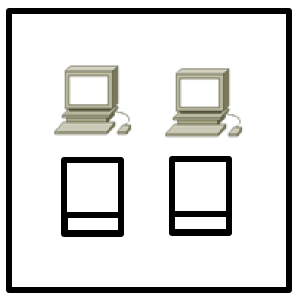 1.4. Aktualne uwarunkowania wykonania przedmiotu zamówieniaUrząd Gminy w Sobieniach-Jeziorach zlokalizowany jest w 2 budynkach jednopiętrowych budynkach, budynek A jest podpiwniczony. Budynek A.W budynku na A w korytarzu piwnicy piętrze zlokalizowana jest serwerownia Urzędu Gminy.W pomieszczeniu serwerowni znajduje się szafa serwerowa typu RACK 42U (serwer, UPS) . Punkt Dystrybucyjny sieci LAN (szafka 4U, switch 24p, UTM SN 200, modem dostawcy Internetu, patchpanel, konwertery linii światłowodowych) mieści się w pomieszczeniu gospodarczym – wejście przez pokój zastępcy wójta. Okablowanie do istniejącej sieci LAN wyprowadzone jest z tego właśnie punktu. Obecnie istniejących PEL jest zbyt mało i umieszczone są w miejscach niedostępnych – np. zabudowane szafami.Sieć zbudowana w kat. 5.Budynek BW budynku B w pomieszczeniu socjalnym znajduje się szafa serwerowa 32 U z serwerami projektu Marszałka Województwa Mazowieckiego.W jednym z pokojów zamontowana jest szafka 4U (switch 24P, patchpanel, UPS). Z punktu poprowadzone jest okablowanie do PEL na parterze.Sieć zbudowana w kat. 5.Na piętrze jest nowo wybudowana sieć z 6 PEL – sieć zbudowana w kat. 6 nieekranowanej. Linie są doprowadzone pomieszczenia gospodarczego na parterze zakończone wtyczkami i tymczasowo podłączone do starego switcha 24p.1.5. Stan obecny infrastruktury sieciowej LANObecna sieć wykonana została ponad 15 lat temu. Sieć posiada topologię gwiazdy z puktem centralnym, ze względu na zbyt małą liczbę linii w pokojach zastosowano dodatkowe niezarządzalne switche. Sieć wykonana jest w kategorii 5eDostępna jest aktualna dokumentacja w zakresie schematu logicznego sieci oraz rozmieszczenia urządzeń – do wglądu przy wykonywaniu wizji lokalnej.1.6. Prowadzenie robótProwadzenie prac w budynku Urzędu Gminy wymaga stosowania się do warunków i wymagań określonych w przepisach prawa oraz normach obowiązujących w zakresie w/w obiekcie oraz uzgodnień wykonania prac z jednostkami nadzorującymi dane obiekty.1.7. Przystąpienie do pracPrzed rozpoczęciem prac instalacji okablowania sieci LAN oraz instalacji zasilającej, wykonawca powinien zapoznać się z budynkiem Urzędu Gminy, gdzie będą prowadzone roboty.1.8. Koordynacja prac z innymi działaniamiKoordynacja prac poszczególnych rodzajów powinna być dokonana we wszystkich fazach procesu ich prowadzenia. Koordynacją należy objąć projekt organizacji prowadzonych prac, szczegółowy harmonogram wykonywania instalacji okablowania strukturalnego oraz instalacji zasilania elektrycznego oraz pozostałe prace związane z modernizacją okablowania.Wymagania Zamawiającego w stosunku do przedmiotu zamówienia2.1. Wymagania podstawoweNa etapie przygotowania niezbędnej dokumentacji należy dokonać weryfikacji istniejącej sieci LAN i dokonać konsultacji z Zamawiającym. Przeprowadzone konsultacje powinny dotyczyć uzgodnień technicznych w zakresie ostatecznej lokalizacji punktów sieci LAN, lokalizacji punktów dystrybucyjnych oraz sposobu przyszłego prowadzenia prac.Dokumentacja oraz wykonywana na ich podstawie sieć teleinformatyczna powinna zostać wykonana zgodnie z obowiązującymi przepisami, opublikowanymi normami, zasadami aktualnej wiedzy technicznej, obowiązującymi zasadami BHP oraz z zachowaniem zasady należytej staranności Wykonawcy.Urządzenia, technologie i materiały powinny być opisane i scharakteryzowane w sposób jednoznaczny i wyczerpujący.Pracownicy biorący udział w realizacji zamówienia powinni posiadać aktualne i stosowne do zakresu wykonywanych prac uprawnienia i badania, które powinny być przedstawione Zamawiającemu przed rozpoczęciem prac (o ile są wymagane przez przepisy prawa).Wymagania Zamawiającego w stosunku do dokumentacji projektowejOsoby przygotowujące dokumenty są zobowiązane uzgadniać z upoważnionym przedstawicielem Zamawiającego wszystkie ważne szczegóły wpływające na przyszłą funkcjonalność oraz estetykę Urzędu.O ile to będzie możliwe pod względem prawnym, technicznym i technologicznym dokumentacja powinna uwzględniać wymagania Zamawiającego określone w niniejszym dokumencie oraz przekazane przez Zamawiającego w trakcie postępowania o udzielenie zamówienia publicznego.W przestrzeniach publicznych, korytarzach, klatkach schodowych należy instalację zaprojektować jako natynkową, a tam, gdzie będzie to możliwe ukrytą pod podwieszanym sufitem.Połączenie pomiędzy budynkami należy zaprojektować jako łącze światłowodowe – zgodnie z załączoną propozycją schematu logicznego.Lokalizacja pionów oraz sposób ich wykonania powinna zostać uzgodniona 
z Zamawiającym.Każde opracowanie wchodzące w skład wymaganej prawem lub umową dokumentacji należy przekazać do Zamawiającego w formie papierowej i elektronicznej w formacie PDF oraz plików w wersji edytowalnej na nośniku optycznym CD lub DVD w przypadku dostarczania plików w wersjach specjalistycznych należy dostarczyć także bezpłatną dla Zamawiającego przeglądarkę plików.Wymagania funkcjonalno-użytkoweSieć teleinformatyczna:W ramach prac modernizacyjnych Wykonawca wykona miedziane okablowanie sieci LAN w obu budynkach Urzędu oraz połączenie światłowodowe pomiędzy budynkami A i B Urzędu Gminy.W budynku A należy wykorzystać szafę 42U – będzie to główny punk dystrybucyjny budynku A.Zostaną w nim umieszczone:Patchpanel światłowodowy Patchpanele UTPSwitche dla budynku ASerwer NAS z UPS’emObecne urządzenia z wyłączeniem switcha i patchpaneluPomieszczenie gospodarcze na piętrze budynku B zostanie wykorzystane tylko na potrzeby:Modem DSLBridge dla systemu WiFi4EUPatchpanel światłowodowy – krosowanie linii światłowodowych do GOPSWyjście światłowodu dla GOPSWyjście linii dla PolicjiW budynku B należy zainstalować szafę 42U – będzie to główny punk dystrybucyjny budynku B.Zostaną w nim umieszczone:Patchpanel światłowodowy Patchpanele UTPSwitche dla budynku BSerwer Domeny z UPS’amiPanele światłowodowe powinny zapewnić zapas na podłączenie co najmniej 2 linii w przyszłości.Połączenia sieciowe:Wyjście z modemu Internetowego z wykorzystaniem obecnych media konwerterów i istniejącej linii światłowodowej należy doprowadzić do szafy 42U w budynku B i zakończyć w patchpanelu UTP, następnie na łącze WAN UTMPołączenia budynku B z budynkiem A1 wyjście LAN UTM podłączamy do sieci LAN UG (szafa 42U bud. B)2 wyjście LAN UTM z wykorzystaniem media konwertera i światłowodu krosujemy do obecnego wyjścia linii do GOPS – w pomieszczeniu gospodarczymz przełącznika z 2 wyjść SFP prowadzimy linię do przełącznika w bud B.  2 wyjścia SFP (szafa 42U w piwnicy)Wykonawca może zaproponować inny sposób wykonania połączeń.Szczegółową docelową lokalizację PEL w pomieszczeniach należy uzgodnić Zamawiającym.Wykonawca przed złożeniem oferty powinien dokonać wizji przedmiotowego obiektu 
i zapoznać się ze stanem obiektów, infrastruktury budynków oraz zakresem wcześniej wykonanych instalacji kablowych w celu zgromadzenia niezbędnych informacji do przygotowania oferty.W trakcie trwania postępowania potencjalni Wykonawcy uzgodnią z Zamawiającym dogodny termin dla obydwu stron przeprowadzenia wizji lokalnej.Dokumentacja:Wykonawca w ramach umowy zobowiązany jest dostarczyć niezbędną dokumentację okablowania teleinformatycznego, zgodnie z obowiązującymi przepisami prawa i normami.Dokumentacja musi zawierać co najmniej:Opis rozwiązania,Rysunki (plany) lokalizacji głównych elementów okablowania, prowadzenie tras kablowych, rysunki szaf, schematy blokowe – potrzebne wykonawcy do realizacji zadania,Tablicę krosowań i oznaczenia gniazd,Sposób wykonania pomiarów - w projekcie wykonawczym należy zawrzeć warunek wykonania pomiarów torów transmisyjnych zgodnie z obowiązującą specyfikacją Kat. 6.W dokumentacji należy uwzględnić sieć znajdującą się na piętrze w budynku B.2.3.3. Okablowanie poziome sieci LANOkablowanie teleinformatyczne musi co najmniej spełniać poniższe wymagana:Wszystkie elementy okablowania muszą pochodzić od jednego producenta.Wymagana jest jednolita min 5-letnia bezpłatna gwarancja na system od producenta oferowanego systemu okablowania strukturalnego.5-letnia gwarancja powinna obejmować tor transmisyjny od gniazda abonenckiego do gniazda RJ45 w panelu w szafie.Poprawność wykonania pod względem transmisji sygnałowej musi zostać potwierdzona odpowiednimi protokołami pomiarowymi.System okablowania ma być zgodny z obowiązującą specyfikacją min Kat. 6.Dla zagwarantowania najwyższej jakości połączenia, marginesów pracy oraz powtarzalności parametrów, wszystkie złącza powinny być wykonane zgodnie z technologią producenta osprzętu.Wiązka kabli miedzianych UTP 6 kat. Oraz światłowodu ma być rozszyta na patchpanelu:Serwerowni bud. B (szafa 42USzafa 42U w piwnicy bud. Bpromienie gięcia kabli transmisyjnych muszą być zgodnie z normą producenta.Moduły zainstalowane w PEL musza zostać ponumerowane w sposób trwały i widoczny, według jednolitego schematu PP-NN1-NN4. Opis na panelu krosowniczym powinien umożliwiać jednoznaczną identyfikację PEL.Wykonawca zapewni w ramach wykonania usługi odpowiednią ilość kabli krosowych 
(z zachowaniem kategorii min 6) dla realizacji połączeń jednostek komputerowych
z pobudowanym torem logicznym (długość zależna od rozmieszczenia stanowisk komputerowych od 3m do 5m) oraz niezbędnych do połączeń aktywnych i pasywnych elementów sieci w szafie dystrybucyjnej (od 0,5m do 1 m).Pomiary należy wykonać w konfiguracji pomiarowej łącza stałego (wykorzystać adaptery typu Permanent Link), obejmujące zakres okablowania od panela krosowego do gniazda.Wybrane urządzenie pomiarowe musi być akceptowane przez producenta okablowania sieci LAN.W celu weryfikacji zainstalowanego symetrycznego miedzianego okablowania strukturalnego na zgodność parametrów z normami należy przeprowadzić pomiary odpowiednim miernikiem przeznaczonym do certyfikacji sieci.W celu zapewnienia odpowiedniej jakości wykonanych prac modernizowanego okablowania muszą być spełnione co najmniej poniższe wymaga techniczne:System okablowania strukturalnego musi być wykonany zgodnie z przygotowaną dokumentacją, wszelkie zmiany i odstępstwa muszą być pisemnie zatwierdzone przez uprawnionego przedstawiciela Zamawiającego i uwzględnione w dokumentacji przekazanej Zamawiającemu.Wszystkie stosowane materiały i urządzenia muszą być fabrycznie nowe i dobrej jakości, a także muszą dokładnie odpowiadać warunkom niezbędnym do prawidłowego wykonania powierzonych robót oraz do poprawnego funkcjonowania całej instalacji.Stosowane materiały i urządzenia muszą posiadać wymagane deklaracje zgodności lub certyfikaty dopuszczające do stosowania ich w budownictwie.Podtynkowe trasy kablowe powinny być wykonane przy pomocy rur karbowanych, nie dopuszcza się układania kabli sieci LAN bez dodatkowych osłon zabezpieczających przed uszkodzeniem.Nie dopuszcza się montażu tras kablowych na żadnym z odcinków na kleju natynkowym, 
a jedynie z wykorzystaniem kołków montażowych.Nie dopuszcza się przeciągania przewodów przez przepusty ścianowe i międzystropowe – bez wprowadzania w nie dodatkowych zabezpieczeń uniemożliwiające uszkodzenia kabli w trakcie przeciągania.Wykonawca wykonując trasy kablowe dla sieci teleinformatycznej jest zobowiązany do szczególnej ostrożności w czasie realizacji bruzdowania, wykonania otworów w ścianach oraz odwiertów i przekuć przez ściany lub stropy w zakresie istniejących wiązek kabli elektrycznych, rur i innych elementów budynku ukrytych pod tynkiem które muszą pozostać nieuszkodzone. Zamawiający nie posiada szczegółowych dokumentacji dotyczących tego typu instalacji pod tynkiem.Wykonawca na etapie projektu oraz wykonawstwa powinien przewidzieć odpowiedni przekrój tras kablowych, tak aby kable telekomunikacyjne, zajmowały nie więcej niż 80% przekroju kanałów, rur po tynkiem i wykonanych przewiertów i przekuć przez ściany i stropy.Wszelkie uszkodzenia infrastruktury ogólnej w obiekcie przez Wykonawcę podczas prowadzenia prac instalacyjnych obciążają jego samego i muszą być usunięte w ramach nieodpłatnego usunięcia szkód w terminie niezwłocznym po ich wykonaniu.Zamawiający wymaga, aby odpady powstałe w wyniku realizowanych prac instalacyjnych, narzędzia i inne przedmioty były każdorazowo uprzątnięte z ciągów komunikacyjnych
i z biur do godz. 7:00 rano tak aby umożliwiały bezpieczne wykonywanie pracy z wyjątkiem pomieszczeń przewidzianych do realizacji w godzinach pracy urzędu.Wykonawca zobowiązany jest do pozostawienia pomieszczeń w których będą wykonywane prace w stanie takim jaki zastał przed przystąpieniem do prac.Wykonawca przed przystąpieniem do projektowania budowy sieci zobowiązany jest do doprecyzowania dokładnego rozmieszczenia punktów PEL w poszczególnych pomieszczeniach.Sieć LAN dla celów teleinformatycznych będzie podlegało odbiorowi końcowemu przez Zamawiającego poprzez przeprowadzenie testów wykonanych sieci na obiekcie oraz na wybranych usługach, które powinny być możliwe do zrealizowania w zakresie zbudowanej sieci teleinformatycznej.Materiały użyte do budowy sieci musza spełniać wymagania Dyrektywy CPR (ang. Construction Products Regulation) jest rozporządzeniem Parlamentu Europejskiego i Rady Europejskiej nr 305/2011 z dnia 9 marca 2011 roku.2.3.4. Punkty dystrybucyjnePunkt dystrybucyjny w budynku A. Należy wykorzystać istniejącą szafę 42U umieszczoną w piwnicy budynku.  W szafie należy zainstalować patchpanele oraz swiche. Do zasilania urządzeń należy wykorzystać zainstalowany UPS serwerowy. Pozostają w niej obecne urządzenia – serwer Urzędu oraz UPS do serwera. Punkt dystrybucyjny w budynku B. Należy do starczyć i zamontować we wskazanym pomieszczeniu na parterze szafę 42U o głębokości 75 do 80cm.  W szafie będzie zainstalowany nowy serwer Urzędu, 2 UPS, swich 48p, patchpanele UTP oraz Patchpanel STP.Pomocniczy punkt w pomieszczeniu gospodarczym w pokoju zastępcy wójta. Do wykorzystania zainstalowana szafa 4U.W punkcie dystrybucyjnym należy zapewnić co najmniej 4U wolej przestrzeni na potrzeby instalacji innych urządzeń.Dokumentacja powykonawczaZakres dokumentacji powykonawczej powinien zawierać co najmniej:Stan odwzorowujący przeprowadzone prace oraz zmiany na rysunkach/projektach po wykonaniu prac instalacyjnych dla tras kablowych, szaf i rozdzielni.Uwzględnione zmiany w opisach dla poszczególnych szaf, gniazd, kabli i portów w panelach krosowych.Zaznaczenie na rysunkach miejsc przebić przez ściany i stropy.Dokumentacja fotograficzna miejsc instalacji podtynkowej mających znacznie na dalszą eksploatację budynku i przyszłe remonty, podpisane przez uprawnione osoby protokoły pomiarowe sieci teleinformatycznej i dedykowanej instalacji zasilającej.Dokumentacja powykonawcza musi zostać przygotowana w języku polskim.Należy dostarczyć 2 egzemplarze dokumentacji powykonawczej w formie papierowej oraz dokumentację elektroniczną w standardzie PDF i w wersji edytowalnej zapisanej na nośniku CD, lub DVD.2.4. Wymagania dodatkowePo zakończeniu prac instalacyjnych, przełączeniu urządzeń i komputerów do nowej sieci 
i wykonaniu niezbędnych testów należy demontować wyłączoną z eksploatacji sieć teleinformatyczną. Po demontażu należy uzupełnić ubytki w ścianach, jak i po dobraniu koloru farby uzupełnić powłoki malarskie w sposób estetyczny. Prace te podlegają odbiorowi przez Zamawiającego.Wykonanie prac3.1. Montaż poszczególnych elementów okablowania strukturalnego w szafie kablowejElementy okablowania strukturalnego montujemy na stelażu w szafie dystrybucyjnej za pomocą zestawu elementów śrub mocujących. Instalacja winna przebiegać zgodnie z kartą katalogową danego urządzenia).3.2. Trasy kabloweTrasy kablowe należy ułożyć z elementów trwałych pozwalających na zachowanie odpowiednich promieni gięcia wiązek kablowych na zakrętach (koryta/rynny z tworzyw sztucznych lub metalu) zgodnie z oznaczeniami katalogowymi użytych materiałów.Rozmiary (pojemność) kanałów kablowych należy dobierać w zależności od maksymalnej liczby kabli projektowanych w danym miejscu instalacji. Należy przyjąć zapas 20% na potrzeby ewentualnej rozbudowy systemu.3.3. Układanie kabliPrzy układaniu kabli, zarówno miedzianych, jak i światłowodowych należy stosować się do odpowiednich zaleceń producenta (tj. promienia gięcia, siły i sposobu wciągania, itp.).3.4. Punkty dystrybucyjneElementy punktów dystrybucyjnych powinny być umieszczane w szafach dystrybucyjnych stanowiących zabezpieczenie pasywnych paneli krosowych, urządzeń aktywnych, kabli elastycznych oraz innego sprzętu instalowanego w stelażu 19”. Z uwagi na łatwość późniejszego administrowania systemem zaleca się stosowanie szaf o szerokości 800 mm i głębokości min. 750 mm., co pozwala na wygospodarowanie miejsca na pionowe prowadzenie kabli elastycznych. Ma to znaczenie szczególnie w sytuacjach, kiedy wypełnienie szafy osprzętem pasywnym i aktywnym jest duże. Szafy dystrybucyjne należy montować naściennie w miejscu uzgodnionym z Zamawiającym. Należy stosować zapas kabli wewnątrz szafy umożliwiający umieszczenie panel w dowolnym miejscu stelażu 19”. Do umocowania wiązek kablowych należy wykorzystać elementy montażowe szafy. Przy mocowaniu wiązek kablowych należy przestrzegać zasad maksymalnej siły ściskania kabla, zależnej od jego konstrukcji, podawanej w kartach katalogowych produktów. Wszystkie ekranowane panele krosowe wymagające doprowadzenia potencjału uziomu budynku są wyposażone w odpowiedni zacisk.3.5. Gniazda użytkownikówPunkty dostępu do systemu są zrealizowane w formie gniazd montowanych na listwach natynkowych lub puszkach natynkowych. Doprowadzenie kabli do gniazd wiąże się z pozostawieniem zapasu kabla w obrębie gniazda bądź tuż za nim w sytuacjach, kiedy gabaryty gniazda nie pozwalają na zorganizowanie zapasu. Instalacja gniazd musi uwzględniać łatwy dostęp użytkowników do gniazd.3.7. Instalacja paneli światłowodowychPanele krosowe światłowodowe należy zamontować w szafie dystrybucyjnej na stelażu 19”. Instalacja winna przebiegać zgodnie z kartą katalogową danego urządzenia.3.9. TrasowanieTrasa instalacji okablowania strukturalnego powinna przebiegać możliwie bezkolizyjnie z innymi instalacjami i urządzeniami, powinna być przejrzysta, prosta i dostępna dla prawidłowej konserwacji oraz remontów.3.10. Konstrukcje wsporcze oraz uchwytyKonstrukcje wsporcze i uchwyty przewidziane do ułożenia na nich instalacji okablowania strukturalnego bez względu na rodzaj instalacji, powinny być zamocowane do podłoża w sposób trwały, uwzględniający warunki lokalne i technologiczne, w jakich dana instalacja będzie pracować, oraz sam rodzaj instalacji.3.11. Przejścia przez ściany i stropyPrzejścia przez ściany i stropy powinny spełniać następujące wymagania:wszystkie przejścia obwodów instalacji okablowania strukturalnego przez ściany i stropy itp. muszą być chronione przed uszkodzeniami,przejścia te należy wykonywać w przepustach rurowych,obwody instalacji okablowania strukturalnego przechodząc przez podłogi muszą być chronione do wysokości bezpiecznej przed przypadkowymi uszkodzeniami.Przejścia przez stropy i ściany tam, gdzie jest to wymagane należy zabezpieczyć zgodnie 
z wymaganiami przeciwpożarowymi.3.12. Podejścia instalacji do urządzeńPodejścia instalacji okablowania strukturalnego do urządzeń należy wykonywać w miejscach bezkolizyjnych, bezpiecznych oraz w sposób estetyczny.3.14. Używane materiałyParametry techniczne materiałów i wyrobów powinny być zgodne z wymaganiami podanymi 
w projekcie i powinny odpowiadać wymaganiom obowiązujących norm państwowych (PN) oraz przepisom dotyczącym instalacji okablowania strukturalnego. Składowanie materiałów powinno odbywać się w warunkach zapobiegających zniszczeniu, uszkodzeniu lub pogorszeniu się właściwości technicznych na skutek wpływu czynników atmosferycznych lub fizykochemicznych. Należy zachować wymagania wynikające ze specjalnych właściwości materiałów oraz wymagania w zakresie bezpieczeństwa przeciwpożarowego.Kontrola jakościOdbiór wykonanych prac będzie obejmował:weryfikację struktury systemu okablowaniaweryfikacja wydajności systemu okablowaniaweryfikacja jakości wykonania prac wykończeniowych.4.2. Weryfikacja wydajności systemu okablowaniaSprawdzenie wydajności systemu okablowania w rozumieniu poszczególnych jego łączy stałych bądź kanałów polega na przeprowadzeniu badań wydajności zgodnie z normą PN-EN 50346:2004 z zastosowaniem odpowiednich przyrządów określonej dokładności.Należy przeprowadzić badania wydajności łączy stałych okablowania poziomego i szkieletowego w klasie wydajności, w jakiej projektowano i wykonywano system okablowania. Wynik badań musi być pozytywny dla wszystkich łączy stałych.4.3. Weryfikacja jakości wykonania prac wykończeniowychPolega ona na wizualnym sprawdzeniu wszelkich prac wykończeniowych, włączając w to sprawdzenie zgodności dokumentacji powykonawczej ze stanem rzeczywistym instalacji. Przeprowadzana jest przez Przedstawiciela Wykonawcy oraz Zmawiającego. 4.4. Prace wykończeniowePrzez prace wykończeniowe rozumie się uzupełnienie natynkowych tras kablowych wykonanych z listew z tworzywa kształtkami kątów płaskich, wewnętrznych i zewnętrznych, uzupełnienie łączenia pokryw na prostych odcinkach łącznikami, uzupełnienie końcówek listew zaślepkami. Widoczne nierówności ścian po zainstalowaniu listwy należy uzupełnić silikonem lub inną masą uszczelniającą. Jeśli w instalacji wykorzystuje się zamykane kanały kablowe (np. kanały metalowe z pokrywą), należy je zamknąć.Należy zamknąć wszelkie otwory rewizyjne wykorzystywane podczas instalacji kabli. Jeśli wykorzystuje się trasę kablową przechodzącą przez granicę strefy pożarowej, światło jej otworu należy zamknąć odpowiednią masą uszczelniającą, charakteryzującą się właściwościami nie gorszymi niż granica strefy, zgodnie z przepisami p.poż. i przymocować w miejscu jej instalacji przywieszkę z pełną informacją o tak zbudowanej granicy strefy.Należy oznaczyć wszystkie zainstalowane elementy zgodnie z zasadami administrowania systemem okablowania, wykorzystując opracowany wcześniej otwarty system oznaczeń, pozwalający na późniejszą rozbudowę instalacji. Elementami, które należy oznaczać są:poszczególne panele krosowe,poszczególne porty tych paneli,wszystkie gniazda użytkowników.Oznaczenia powinny być trwałe, wyraźne i widoczne.Po zakończeniu instalacji należy przygotować dokumentację powykonawczą zawierającą następujące elementy:podstawa opracowaniaopis wykonanej instalacji wraz z zainstalowanym opisem wybranej technologiilista zainstalowanych komponentów: Lp. / Producent – Dostawca / Numer katalogowy / Nazwa elementu / Ilośćschemat połączeń elementów instalacjipodkłady budowlane wszystkich kondygnacji z naniesionymi elementami instalacjiwidoki szaf i stojaków w punktach dystrybucyjnychwidoki punktów użytkownikówNależy podkreślić, że informacje zawarte w dokumentacji powykonawczej muszą zgadzać się 
z rzeczywistością.Warunki gwarancjiW przypadku awarii jednej linii transmisyjnej od punktu dystrybucyjnego do PEL czas naprawy nie może przekroczyć 10 dni roboczych.W przypadku awarii więcej niż jednej linii transmisyjnej, linii światłowodowej itp. obsługa awarii będzie realizowana w następujący sposób:Czas reakcji Następny Dzień Roboczy, możliwość zgłaszania awarii w trybie 24x7x365 poprzez stronę internetową i/lub e-mail oraz telefonicznie w dni robocze w godzinach 8-16. Ogólny czas naprawy wraz z transportem nie może przekroczyć 30 dni roboczych.Nie później niż następnego dnia po przekroczeniu terminu 3 dni roboczych obowiązany jest dostarczyć sprzęt zastępczy o parametrach umożliwiających poprawną pracę sieci  w ramach wykonanej konfiguracji.Nie później niż następnego dnia po przekroczenia terminu 30 dni wykonawca obowiązany jest dostarczyć nowy sprzęt w miejsce uszkodzonego.Informacje5.1. Prawo do dysponowania nieruchomością na cele budowlane (instalacyjne)Zamawiający oświadcza, że posiada prawo do dysponowania nieruchomością zlokalizowaną 
ul. Garwolińska 16 , 08-443 Sobienie-Jeziory na cele budowlane (instalacyjne).5.2. Przepisy prawne i normy związane z projektowaniem i wykonaniem sieci teleinformatycznej wraz z dedykowaną elektryczną instalacją zasilającąustawa z dnia 7.07.1994 Prawo budowlane (Dz. U. z 2021 r. poz. 2351 ze zm.) oraz przepisy wykonawcze do tej ustawyRozporządzenie Ministra Rozwoju i Technologii z dnia 20 grudnia 2021 r. w sprawie określenia metod i podstaw sporządzania kosztorysu inwestorskiego, obliczania planowanych kosztów prac projektowych oraz planowanych kosztów robót budowlanych określonych w programie funkcjonalno-użytkowym (Dz. U. z 2021 r. poz. 2458)Rozporządzenie Ministra Rozwoju i Technologii z dnia 20 grudnia 2021 r. w sprawie szczegółowego zakresu i formy dokumentacji projektowej, specyfikacji technicznych wykonania i odbioru robót budowlanych oraz programu funkcjonalno-użytkowego (Dz. U. z 2021 r. poz. 2454)norma branżowa PN-IEC 60364 – Instalacje elektryczne w obiektach budowlanychnorma branżowa PN-EN 50173-1 Technika informatyczna – Systemy okablowania strukturalnego. Cz1. Wymagania ogólne i strefy biurowe.norma branżowa PN-EN 50174-1 Technika informatyczna – Instalacja okablowania. Cz1. Instalacja okablowania.norma branżowa PN-EN 50174-2 Technika informatyczna – Instalacja okablowania.Cz. 2. Planowanie i wykonawstwo instalacji wewnątrz budynków.norma branżowa PN-EN 50346 – Technika informatyczna – Instalacja okablowania. Badanie zainstalowanego okablowania.5.3. Informacje i dokumenty niezbędne do wykonania pracWykonawca ponosi wyłączną i pełną odpowiedzialność za treść dokumentacji, uzgodnione 
i własne założenia dokonane na potrzeby jej wykonania,Zamawiający udostępni wszelkie pozostające w jego dyspozycji dokumenty i informacje dotyczące nieruchomości, budynku oraz jego wyposażenia w zakresie modernizowanej sieci.Brakujące dokumenty, informacje i rysunki niezbędne do wykonania dokumentacji Wykonawca uzupełni własnym staraniem.W trakcie wizji lokalnych Wykonawca na własny koszt dokona inwentaryzacji przekazanych kserokopii projektów i dokumentów do celów projektowych.W zakresie niezbędnym do wykonania dokumentacji Zamawiający udostępni dostęp do pomieszczeń, infrastruktury technicznej i wyposażenia, które będą konieczne do wykonania dokumentacji.Jeżeli okaże się to konieczne to Zamawiający wyda Wykonawcy pełnomocnictwo do reprezentowania Zamawiającego przed organami administracji państwowej i samorządowej oraz instytucji opiniującymi we wszystkich sprawach związanych z wykonaniem dokumentacji projektowej z zastrzeżeniem, że koszty uzyskania niezbędnych dokumentów, odpowiednich decyzji, postanowień i uzgodnień będzie ponosił Wykonawca.Zamawiający oświadcza że budynek (adres: ul. Garwolińska 16) dla nie jest wpisany do rejestru zabytków i nie podlega pod Konserwatora Zabytków.5.4. Szczególne uwarunkowania związane z wykonaniem zamówieniaBudynek jest w bieżącym użytkowaniu na potrzeby realizacji zadań przez Urząd Gminy, pomieszczenia oraz ciągi komunikacyjne będą użytkowane w trakcie realizacji Zamówienia,Prowadzenie prac w trakcie pracy Urzędu jest możliwe, jednakże nie może zakłócać jego funkcjonowania i prowadzić do dyskomfortu pracy pracowników i klientów Urzędu.Prowadzenie prac w czasie pracy Urzędu będzie możliwe po przekazaniu przez Wykonawcę zakresu oraz zasad wykonywania prac oraz uzyskaniu zgody od upoważnionego przedstawiciela Zamawiającego.Miejsca jak i urządzenia w których Wykonawca będzie wykonywał prace będą musiały być skutecznie zabezpieczone przed zabrudzeniem, zapyleniem, uszkodzeniem, zniszczeniem.Koszty związane z potencjalnymi stratami w tym zakresie Wykonawca ponosi we własnym zakresie i jednocześnie zobowiązuje się, że stan Urzędu i zainstalowanych urządzeń nie będzie gorszy niż przed rozpoczęciem prac.Wykonawca będzie przestrzegał wszystkich związanych z wykonywanymi pracami przepisów BHP.Załącznik nr 5  – Formularz techniczny do oferty część 1 „Dostawa komputerów osobistych AIO z  oprogramowaniem – specyfikacja sprzętu”1 . WstępNiniejszy dokument zawiera nazwy, specyfikację oraz szczegółowy opis przedmiotu zamówienia w zakresie konfiguracji domeny dla urzędu.2 . Szczegółowa specyfikacja sprzętuZałącznik nr 6  – Formularz techniczny do oferty część 2 „Dostawa serwera sieciowego wraz z konfiguracją, dostawa urządzenia NAS, dostawa UPS – specyfikacja sprzętu”A. Specyfikacja sprzętu1 . WstępNiniejszy dokument zawiera nazwy, specyfikację oraz szczegółowy opis przedmiotu zamówienia w zakresie konfiguracji domeny dla urzędu.2. Szczegółowa specyfikacja sprzętuZałącznik nr 7  – Formularz techniczny do oferty część 3 „Dostawa urządzeń sieciowych wraz z konfiguracją oraz z modernizacja sieci LAN w urzędzie gminy”1 . WstępNiniejszy dokument zawiera nazwy, specyfikację oraz szczegółowy opis przedmiotu zamówienia w zakresie konfiguracji domeny dla urzędu.2. Szczegółowa specyfikacja sprzętu3. Projekt sieci (dopuszcza się oddzielny dokument, wypełnia Wykonawca) Załącznik nr 8 – Oświadczenie o braku podstaw do wykluczenia i o spełnianiu warunków udziału w  postępowaniuZAMAWIAJĄCY:Gmina Sobienie-Jeziory                                                                                                  ul. Garwolińska 16 08-443 Sobienie-Jeziorypow. Otwocki, woj. Mazowieckie NIP 826-11-44-044, WYKONAWCA:……………………………………(pełna nazwa/firma, adres, w zależności od podmiotu: NIP/PESEL, KRS/CEiDG)reprezentowany przez:……………………………………(imię, nazwisko, stanowisko/podstawa do  reprezentacji)Oświadczenia wykonawcy/wykonawcy wspólnie ubiegającego się o udzielenie zamówieniaUWZGLĘDNIAJĄCE PRZESŁANKI WYKLUCZENIA Z ART. 7 UST. 1 USTAWY o szczególnych rozwiązaniach w zakresie przeciwdziałania wspieraniu agresji na Ukrainę oraz służących ochronie bezpieczeństwa narodowegoskładane na podstawie art. 125 ust. 1 ustawy Pzp Na potrzeby postępowania o udzielenie zamówienia publicznego pn. ZAKUP SPRZĘTU ORAZ WYKONANIE INFRASTRUKTURY SIECI LOKALNEJ W URZĘDZIE GMINY SOBIENIE-JEZIORY W RAMACH PROJEKTU „CYFROWA GMINA” znak sprawy: ZP.271.15.2022 (nazwa postępowania), prowadzonego przez GMINĘ SOBIENIE-JEZIORY (oznaczenie zamawiającego), oświadczam, co następuje:OŚWIADCZENIA DOTYCZĄCE PODSTAW WYKLUCZENIA:Oświadczam, że nie podlegam wykluczeniu z postępowania na podstawie 
art. 108 ust. 1 ustawy Pzp.Oświadczam, że nie podlegam wykluczeniu z postępowania na podstawie 
art. 109 ust. 1 ustawy Pzp.Oświadczam, że zachodzą w stosunku do mnie podstawy wykluczenia z postępowania na podstawie art. …………. ustawy Pzp (podać mającą zastosowanie podstawę wykluczenia spośród wymienionych w art. 108 ust. 1 pkt 1, 2 i 5 lub art. 109 ust. 1 pkt 2-5 i 7-10 ustawy Pzp). Jednocześnie oświadczam, że w związku z ww. okolicznością, na podstawie art. 110 ust. 2 ustawy Pzp podjąłem następujące środki naprawcze i zapobiegawcze: ………………………………………………………………………………………………………………………………………………………………………………………………………………Oświadczam, że nie zachodzą w stosunku do mnie przesłanki wykluczenia z postępowania na podstawie art.  7 ust. 1 ustawy z dnia 13 kwietnia 2022 r. o szczególnych rozwiązaniach w zakresie przeciwdziałania wspieraniu agresji na Ukrainę oraz służących ochronie bezpieczeństwa narodowego (Dz. U. poz. 835). OŚWIADCZENIE DOTYCZĄCE WARUNKÓW UDZIAŁU W POSTĘPOWANIU:[UWAGA: stosuje tylko wykonawca/ wykonawca wspólnie ubiegający się o zamówienie]Oświadczam, że spełniam warunki udziału w postępowaniu określone przez zamawiającego w   Rozdziale 9 SWZ (wskazać dokument i właściwą jednostkę redakcyjną dokumentu, w której określono warunki udziału w postępowaniu).[UWAGA: stosuje tylko wykonawca/ wykonawca wspólnie ubiegający się o zamówienie, który polega na zdolnościach lub sytuacji  podmiotów udostepniających zasoby, a jednocześnie samodzielnie w pewnym zakresie wykazuje spełnianie warunków]Oświadczam, że spełniam warunki udziału w postępowaniu określone przez zamawiającego w   Rozdziale 9 SWZ (wskazać dokument i właściwą jednostkę redakcyjną dokumentu, w której określono warunki udziału w postępowaniu) w  następującym zakresie:  …………..…………………………………………………..…………………………………………...INFORMACJA W ZWIĄZKU Z POLEGANIEM NA ZDOLNOŚCIACH LUB SYTUACJI PODMIOTÓW UDOSTEPNIAJĄCYCH ZASOBY: Oświadczam, że w celu wykazania spełniania warunków udziału w postępowaniu, określonych przez zamawiającego w Rozdziale 9 SWZ (wskazać dokument i właściwą jednostkę redakcyjną dokumentu, w której określono warunki udziału w postępowaniu), polegam na zdolnościach lub sytuacji następującego/ych podmiotu/ów udostępniających zasoby: (wskazać nazwę/y podmiotu/ów)………………… ………………………..……………………………………………… w następującym zakresie: …………………………………………………………………….(określić odpowiedni zakres udostępnianych zasobów dla wskazanego podmiotu). OŚWIADCZENIE DOTYCZĄCE PODANYCH INFORMACJI:Oświadczam, że wszystkie informacje podane w powyższych oświadczeniach są aktualne 
i zgodne z prawdą oraz zostały przedstawione z pełną świadomością konsekwencji wprowadzenia zamawiającego w błąd przy przedstawianiu informacji. INFORMACJA DOTYCZĄCA DOSTĘPU DO PODMIOTOWYCH ŚRODKÓW DOWODOWYCH:Wskazuję następujące podmiotowe środki dowodowe, które można uzyskać za pomocą bezpłatnych i ogólnodostępnych baz danych, oraz dane umożliwiające dostęp do tych środków:1) ......................................................................................................................................................(wskazać podmiotowy środek dowodowy, adres internetowy, wydający urząd lub organ, dokładne dane referencyjne dokumentacji)2) .......................................................................................................................................................(wskazać podmiotowy środek dowodowy, adres internetowy, wydający urząd lub organ, dokładne dane referencyjne dokumentacji)						……………………………………….				Data; kwalifikowany podpis elektroniczny lub podpis zaufany lub podpis osobisty Załącznik nr 9 – Wykaz dostawZAMAWIAJĄCY:Gmina Sobienie-Jeziory                                                                                                  ul. Garwolińska 16 08-443 Sobienie-Jeziorypow. Otwocki, woj. Mazowieckie NIP 826-11-44-044, WYKONAWCA:……………………………………(pełna nazwa/firma, adres, w zależności od podmiotu: NIP/PESEL, KRS/CEiDG)reprezentowany przez:……………………………………(imię, nazwisko, stanowisko/podstawa do  reprezentacji)WYKAZ DOSTAWPrzystępując do udziału w postępowaniu o udzielenie zamówienia nr ZP.271.15.2022, 
pn.: ZAKUP SPRZĘTU ORAZ WYKONANIE INFRASTRUKTURY SIECI LOKALNEJ W URZĘDZIE GMINY SOBIENIE-JEZIORY  W RAMACH PROJEKTU „CYFROWA GMINA”, w imieniu firmy którą reprezentuję OŚWIADCZAM(Y), ŻE: w okresie ostatnich 3 lat przed dniem wszczęcia postępowania o udzielenie zamówienia, a jeżeli okres prowadzenia działalności jest krótszy – w tym okresie wykonałem (wykonaliśmy) następujące dostawy:W załączeniu przedkładam(-my) dokumenty potwierdzające należyte wykonanie dostawy  wskazanej w tabeli powyżej.	……………………………………….				Data; kwalifikowany podpis elektroniczny lub podpis zaufany lub podpis osobisty Załącznik nr 10 – Wzór umowy/projektowane postanowienia umowy część 1, 2U M O W A  Nr …………...2022 (projekt)zawarta w ……………………….., w dniu ………….. 2022 r.  pomiędzy:Gminą Sobienie-Jezioryul. Garwolińska 16 08-443 Sobienie-Jeziorypow. Otwocki, woj. Mazowieckie NIP 826-11-44-044, tel./fax (+48 25) 685 80 90WWW:  https://www.sobieniejeziory.pl/BIP:  http://bip.sobieniejeziory.pl/Poczta el. :  gminasj@gminasj.plprzez  Wójta Gminy – Kamila Choima,przy kontrasygnacie Skarbnika Gminy – Barbary Celińskiej,zwanym dalej „Zamawiającym”a ……………………………………………………………wpisanym do rejestru przedsiębiorców prowadzonego ………………………………., NIP…………………….., REGON …………………., zwanym dalej „WYKONAWCĄ”, reprezentowanym przez:……………………………………………………………..w rezultacie przeprowadzonego postępowania o udzielenie zamówienia publicznego 
w trybie podstawowym, w wariancie, o którym mowa w art. 275 pkt 1) ustawy z dnia 11 września 2019 r. – Prawo zamówień publicznych (t.j. Dz. U. z 2022 r. poz. 1710 ze zm.) o wartości zamówienia nieprzekraczającej progów unijnych dokonano wyboru oferty najkorzystniejszej, co stanowi podstawę zawarcia umowy o następującej treści:§ 1Zamawiający zleca a Wykonawca zobowiązuje się do dostawy(**):komputerów osobistych z oprogramowaniem włączając w to wniesienie do wskazanego przez zamawiającego pomieszczenia, podłączenie i instalację oprogramowania zgodnie z ofertą spełniającą wymagania określone w Specyfikacji Warunków Zamówienia (SWZ).serwera sieciowego wraz z konfiguracją, dostawy urządzenia NAS, dostawy UPS włączając w to wniesienie do wskazanego przez zamawiającego pomieszczenia, podłączenie i instalację oprogramowania oraz konfigurację Domeny, zgodnie z ofertą spełniającą wymagania określone w Specyfikacji Warunków Zamówienia (SWZ).§ 2Za wykonanie przedmiotu umowy określonego w §1 Zamawiający zobowiązuje się zapłacić wynagrodzenie ryczałtowe brutto w wysokości:  ............................................ złotych, łącznie z podatkiem VAT (słownie:...................................).Zapłata wynagrodzenia określonego w ust. 1 nastąpi na podstawie faktury końcowej wystawionej po dokonaniu protokolarnego odbioru sprzętu i jego zainstalowaniu.Zamawiający ureguluje należności wynikające z faktury, o której mowa w ust. 2 przelewem na konto Wykonawcy w terminie 14 dni od daty złożenia prawidłowo wystawionej pod względem formalno - prawnym i rachunkowym faktury  VAT.Zamawiający przewiduje realizację faktur częściowych.Koszty załadunku, transportu, rozładunku, ubezpieczenia oraz ryzyko utraty lub uszkodzenia sprzętu obciążają Wykonawcę do dnia podpisania protokołu odbioru.Wykonawca na fakturze wystawionej w związku z realizacją zamówienia wskazuje numer rachunku bankowego właściwy do dokonania rozliczeń na zasadach podzielonej płatności (split payment) i który znajduje się w elektronicznym wykazie podmiotów prowadzonym od 1 września 2019r. przez Szefa Krajowej Administracji Skarbowej, o której mowa w art. 96 b ustawy z dnia 11 marca 2004 r. o podatku od towarów i usług (Dz. U. z 2021 r., poz. 685 ze zm.). W przypadku braku rachunku bankowego Wykonawcy, Zamawiający będzie uprawniony do wstrzymywana płatności i nie będzie stanowiło to naruszenia umowy oraz podstawy do naliczania odsetek za nieterminowe zapłacenie faktury przez Zamawiającego.Z tytułu opóźnienia terminu płatności faktury Wykonawcy przysługują odsetki ustawowe 
za opóźnienie naliczone na zasadach ogólnych.Za dzień płatności przyjmuje się dzień obciążenia rachunku bankowego Zamawiającego.Jeżeli Wykonawca w trakcie realizacji umowy podejmie decyzję o zmianie formy rozliczenia na fakturę papierową, zobligowany jest powiadomić o tym fakcie Zamawiającego na adres e-mail: jkwiatkowska@gminasj.pl, najpóźniej ostatniego dnia przed wystawieniem faktury.§ 3Wykonawca udziela na dostarczony sprzęt gwarancji na warunkach i na okres wyszczególniony 
w ofercie, tj. …… miesięcy, na miejscu u klienta, czas reakcji: do końca następnego dnia roboczego od zgłoszenia, uszkodzony dysk twardy zostaje u użytkownika.Wykonawca w chwili dostawy dostarczy pisemną gwarancję na oferowany sprzęt komputerowy zgodnie z warunkami opisanymi w ust. 1.Na czas naprawy dłuższym niż wskazany w dokumencie „Załącznik nr 2 część 1 OPZ AIO NAS” Wykonawca dostarcza sprzęt zastępczy o parametrach nie gorszych niż wskazane w specyfikacjiDostawa sprzętu zastępczego odbędzie się na koszt Wykonawcy.Termin gwarancji ulega przedłużeniu o czas, w ciągu którego wskutek wady Zamawiający nie mógł korzystać ze sprzętu.§ 41.Wykonawca oświadcza, że:Sprzęt i oprogramowanie pochodzą z autoryzowanego przez jego producenta kanału dystrybucji w UE i nie są obciążone uprzednio nabytymi prawami podmiotów trzecich (subdystrybucja, niezależni brokerzy) oraz jest przeznaczony do sprzedaży i serwisu na rynku polskim.Sprzęt jest fabrycznie nowy, nie refabrykowany.Zamawiający zastrzega sobie prawo do sprawdzenia legalności dostawy bezpośrednio 
u polskiego przedstawiciela producenta, w szczególności ważności i zakresu uprawnień licencyjnych oraz gwarancyjnych.Zamawiający sprawdzi spełnienie warunków z ust. 1 ppkt 1) i 2)  w polskim biurze producenta na podstawie numeru seryjnego urządzenia/oprogramowania.W przypadku niezgodności deklaracji Wykonawcy z opinią producenta Zamawiający odmówi odbioru przedmiotu zamówienia jako niezgodnego ze Specyfikacją Warunków Zamówienia.Odmowa odbioru przedmiotu zamówienia przez Zamawiającego będzie stanowiła podstawę do odstąpienia od umowy przez Zamawiającego z winy Wykonawcy w terminie 7 dni od zaistnienia zdarzenia, o którym mowa w ust. 4.§ 5Dostawa i instalacja, o której mowa w § 1 zostaną zrealizowane w ciągu …… dni od daty podpisania umowy.§ 6Wykonawca sporządza protokół odbioru. Protokół podpisują strony Umowy bądź osoby upoważnione do dokonania odbioru w ich imieniu.Osobami upoważnionymi do reprezentowania stron, potwierdzenia odbioru przedmiotu umowy i podpisania protokołu są:• po stronie Zamawiającego: ...........................................................................• po stronie Wykonawcy: ................................................................................Protokół zostanie podpisany po wykonaniu całego przedmiotu zamówienia.Wykonawca załącza dokumenty wymienione w specyfikacji technicznej:Certyfikat ISO 9001:2000 producenta lub równoważny dokument zapewnienia jakości dla oferowanego sprzętu komputerowego.Certyfikat ISO 14001 producenta lub równoważny dokument zapewnienia ochrony środowiska.Certyfikat ISO 9001: 2000 na świadczenie usług serwisowych przez podmiot serwisujący sprzęt komputerowy.Oświadczenie spełnienia kryteriów środowiskowych, w tym zgodności z dyrektywą RoHS Unii Europejskiej o eliminacji substancji niebezpiecznych w postaci oświadczenia producenta jednostki (wg wytycznych Krajowej Agencji Poszanowania Energii S.A., zawartych            w dokumencie „Opracowanie propozycji kryteriów środowiskowych dla produktów zużywających energię możliwych do wykorzystania przy formułowaniu specyfikacji na potrzeby zamówień publicznych”, pkt. 3.4.2.1; dokument z grudnia 2006), w szczególności zgodności z normą ISO 1043-4 dla płyty głównej oraz elementów wykonanych z tworzyw sztucznych o masie powyżej 25 gram dla oferowanego sprzętu komputerowego.Oświadczenie podmiotu realizującego serwis lub producenta, że w przypadku wystąpienia awarii dysku twardego w urządzeniu objętym aktywnym wparciem technicznym, uszkodzony dysk twardy pozostaje u Zamawiającego.Protokół stwierdzający odbiór sprzętu bez wad lub uwag i zastrzeżeń jest podstawą do wystawienia przez Wykonawcę faktury VAT za dostarczony sprzęt i oprogramowanie.§ 7Wykonawca zapłaci Zamawiającemu karę umowną w wysokości:10% wartości umowy, określonej w § 2 ust. 1 niniejszej umowy, gdy Wykonawca odstąpi od umowy z powodu okoliczności, za które Zamawiający nie ponosi odpowiedzialności.10% wartości umowy, określonej w § 2 ust. 1 niniejszej umowy, gdy Zamawiający odstąpi od umowy z powodu okoliczności, za które ponosi odpowiedzialność Wykonawca,0,1 %  wartości umowy za każdy rozpoczęty dzień zwłoki w zrealizowaniu całości dostawy albo zwłoki w usunięciu wad stwierdzonych przy odbiorze lub w okresie gwarancji i rękojmi, nie więcej jednak niż 10 % wartości umowy, przy czym termin usunięcia wad strony ustalają na 10 dni od dnia ich protokolarnego stwierdzenia.§ 8Prawo własności do dostarczonego sprzętu przejdzie na Zamawiającego po podpisaniu protokołu odbioru przez Strony umowy i dokonaniu zapłaty faktury przez Zamawiającego. Ryzyko utraty czy uszkodzenia sprzętu przechodzi na Zamawiającego po dokonaniu dostawy i podpisaniu protokołu odbioru przez Strony umowy.§ 9Zmiana postanowień niniejszej Umowy może nastąpić za zgodą obu stron wyrażoną na piśmie pod rygorem nieważności takiej zmiany.Niedopuszczalna jest jednak pod rygorem nieważności zmiana postanowień zawartej umowy w stosunku do treści oferty, na podstawie której dokonano wyboru Wykonawcy, chyba że konieczność wprowadzenia takich zmian wynika z okoliczności, których nie można było przewidzieć w chwili zawarcia umowy lub zmiany te są korzystne dla Zamawiającego. W terminie 30 dni od dnia powzięcia wiadomości o zaistnieniu istotnej zmiany okoliczności powodującej, że wykonanie umowy nie leży w interesie publicznym, czego nie można było przewidzieć w chwili zawarcia umowy, lub dalsze wykonywanie umowy może zagrozić podstawowemu interesowi bezpieczeństwa państwa lub bezpieczeństwu publicznemu.Zamawiający przewiduje możliwość zmiany zawartej umowy w stosunku do treści wybranej oferty w zakresie uregulowanym w art. 454-455 P.z.p.§ 10Zamawiającemu przysługuje prawo odstąpienia od Umowy, gdy Wykonawca nie dostarczył w terminie przedmiotu umowy, o którym mowa w § 1, a brak dostawy trwał dłużej niż 7 dni.Odstąpienie od Umowy powinno nastąpić w formie pisemnej pod rygorem nieważności takiego oświadczenia i powinno zawierać uzasadnienie. § 11Zamawiający oświadcza, że Wykonawca przed zawarciem umowy wniósł na jego rzecz zabezpieczenie należytego wykonania umowy w wysokości 5% brutto wartości przedmiotu umowy tj. w wysokości  ………….. zł w formie …………………….. Zabezpieczenie należytego wykonania umowy ma na celu zabezpieczenie i ewentualne zaspokojenie roszczeń Zamawiającego z tytułu niewykonania lub nienależytego wykonania umowy przez Wykonawcę, w tym usunięcia wad i roszczeń Zamawiającego         o zapłatę kar umownych. Koszty zabezpieczenia należytego wykonania umowy ponosi Wykonawca. W trakcie realizacji umowy, Wykonawca może dokonać zmiany formy zabezpieczenia należytego wykonania umowy na jedną lub kilka form, o których mowa w art. 451 ust. 1 ustawy Prawo zamówień publicznych, przy czym zmiana formy zabezpieczania musi być dokonana z zachowaniem ciągłości zabezpieczenia i bez zmniejszenia jego wartości. Zmiana formy zabezpieczenia należytego wykonania umowy nie wymaga zmiany umowy.Część zabezpieczenia w wysokości 70% ustalonej kwoty zostanie zwrócona w ciągu 30 dni od daty odbioru końcowego przedmiotu umowy, natomiast pozostałe 30% zostanie zwrócone w nie później niż w 15-tym dniu po upływie okresu rękojmi za wady. Zamawiający może dochodzić zaspokojenia z zabezpieczenia należytego wykonania umowy, jeżeli jakakolwiek kwota należna Zamawiającemu od Wykonawcy, w związku z niewykonaniem lub nienależytym wykonaniem umowy, nie zostanie zapłacona w terminie 14 dni od dnia otrzymania przez Wykonawcę pisemnego wezwania do zapłaty.§ 12W sprawach nieuregulowanych postanowieniami niniejszej umowy mają zastosowanie przepisy Kodeksu Cywilnego oraz ustawy z dnia 11 września 2019 r. – Prawo zamówień publicznych (t.j. Dz. U. z 2022 r. poz. 1710 ze zm.).§ 13Spory mogące powstać w trakcie realizacji Umowy strony poddają rozstrzygnięciu Sądu właściwego dla siedziby Zamawiającego.§ 14Integralną częścią niniejszej umowy jest wypełniony:Załącznik nr 5 – Formularz techniczny do oferty część 1 „Dostawa komputerów osobistych AIO z  oprogramowaniem – specyfikacja sprzętu” (**)Załącznik nr 6 - Formularz techniczny do oferty część 2 „Dostawa serwera sieciowego wraz z konfiguracją, dostawa urządzenia NAS, dostawa UPS – specyfikacja sprzętu” (**)§ 15Zadanie realizowane w ramach Programu Operacyjnego Polska Cyfrowa na lata 2014-2020 osi Priorytetowej V Rozwój cyfrowy JST oraz wzmocnienie cyfrowej odporności na zagrożenia REACT-EU działania 5.1 Rozwój cyfrowy JST oraz wzmocnienie cyfrowej odporności na zagrożenia dotycząca realizacji projektu grantowego „Cyfrowa Gmina o numerze POPC.05.01.00-00-0001/21-00§ 16Umowę sporządzono w 3 jednobrzmiących egzemplarzach: 2 dla Zamawiającego, 1 dla Wykonawcy.             WYKONAWCA 						                                                                            ZAMAWIAJĄCY																																																																																															KONTRASYGNATA SKARBNIKA GMINY--------------------------------------------------** - w zależności od części zamówienia realizowanego przez WykonawcęZałącznik nr 11 – Wzór umowy/projektowane postanowienia umowy część 3U M O W A  Nr ………..2022 (projekt)zawarta w ……………………….., w dniu ………….. 2022 r.  pomiędzy:Gminą Sobienie-Jezioryul. Garwolińska 16 08-443 Sobienie-Jeziorypow. Otwocki, woj. Mazowieckie NIP 826-11-44-044, tel./fax (+48 25) 685 80 90WWW:  https://www.sobieniejeziory.pl/BIP:  http://bip.sobieniejeziory.pl/Poczta el. :  gminasj@gminasj.plprzez  Wójta Gminy – Kamila Choima,przy kontrasygnacie Skarbnika Gminy – Barbary Celińskiej,zwanym dalej „Zamawiającym” zwanym dalej „Zamawiającym”a ……………………………………………………………wpisanym do rejestru przedsiębiorców prowadzonego ………………………………., NIP…………………….., REGON …………………., zwanym dalej „WYKONAWCĄ”, reprezentowanym przez:……………………………………………………………..w rezultacie przeprowadzonego postępowania o udzielenie zamówienia publicznego 
w trybie podstawowym, w wariancie, o którym mowa w art. 275 pkt 1) ustawy z dnia 11 września 2019 r. – Prawo zamówień publicznych (t.j. Dz. U. z 2022 r. poz. 1710 ze zm.) o wartości zamówienia nieprzekraczającej progów unijnych dokonano wyboru oferty najkorzystniejszej, co stanowi podstawę zawarcia umowy o następującej treści:§ 1Zamawiający zleca a Wykonawca zobowiązuje się do dostawy(**):komputerów osobistych z oprogramowaniem włączając w to wniesienie do wskazanego przez zamawiającego pomieszczenia, podłączenie i instalację oprogramowania zgodnie z ofertą spełniającą wymagania określone w Specyfikacji Warunków Zamówienia (SWZ).serwera sieciowego wraz z konfiguracją, dostawy urządzenia NAS, dostawy UPS włączając w to wniesienie do wskazanego przez zamawiającego pomieszczenia, podłączenie i instalację oprogramowania oraz konfigurację Domeny, zgodnie z ofertą spełniającą wymagania określone w Specyfikacji Warunków Zamówienia (SWZ).§ 2Za wykonanie przedmiotu umowy określonego w §1 Zamawiający zobowiązuje się zapłacić wynagrodzenie ryczałtowe brutto w wysokości:  ............................................ złotych, łącznie z podatkiem VAT (słownie:...................................).Zapłata wynagrodzenia określonego w ust. 1 nastąpi na podstawie faktury końcowej wystawionej po dokonaniu protokolarnego odbioru sprzętu i jego zainstalowaniu.Zamawiający ureguluje należności wynikające z faktury, o której mowa w ust. 2 przelewem na konto Wykonawcy w terminie 14 dni od daty złożenia prawidłowo wystawionej pod względem formalno - prawnym i rachunkowym faktury  VAT.Zamawiający przewiduje realizację faktur częściowych.Koszty załadunku, transportu, rozładunku, ubezpieczenia oraz ryzyko utraty lub uszkodzenia sprzętu obciążają Wykonawcę do dnia podpisania protokołu odbioru.Wykonawca na fakturze wystawionej w związku z realizacją zamówienia wskazuje numer rachunku bankowego właściwy do dokonania rozliczeń na zasadach podzielonej płatności (split payment) i który znajduje się w elektronicznym wykazie podmiotów prowadzonym od 1 września 2019r. przez Szefa Krajowej Administracji Skarbowej, o której mowa w art. 96 b ustawy z dnia 11 marca 2004 r. o podatku od towarów i usług (Dz. U. z 2021 r., poz. 685 ze zm.). W przypadku braku rachunku bankowego Wykonawcy, Zamawiający będzie uprawniony do wstrzymywana płatności i nie będzie stanowiło to naruszenia umowy oraz podstawy do naliczania odsetek za nieterminowe zapłacenie faktury przez Zamawiającego.Z tytułu opóźnienia terminu płatności faktury Wykonawcy przysługują odsetki ustawowe 
za opóźnienie naliczone na zasadach ogólnych.Za dzień płatności przyjmuje się dzień obciążenia rachunku bankowego Zamawiającego.Jeżeli Wykonawca w trakcie realizacji umowy podejmie decyzję o zmianie formy rozliczenia na fakturę papierową, zobligowany jest powiadomić o tym fakcie Zamawiającego na adres e-mail: jkwiatkowska@gminasj.pl, najpóźniej ostatniego dnia przed wystawieniem faktury.§ 3Wykonawca udziela na dostarczony sprzęt gwarancji na warunkach i na okres wyszczególniony 
w ofercie, tj. …… miesięcy, na miejscu u klienta, czas reakcji: do końca następnego dnia roboczego od zgłoszenia, uszkodzony nośnik zostaje u użytkownika.Wykonawca w chwili dostawy dostarczy pisemną gwarancję na oferowany sprzęt zgodnie z warunkami opisanymi w ust. 1.Na czas naprawy dłuższym niż wskazany w dokumencie Załącznik nr 4  – Szczegółowy opis przedmiotu zamówienia część nr 3: : „Dostawa urządzeń sieciowych wraz z konfiguracją oraz z Modernizacja sieci LAN w urzędzie gminy” Wykonawca dostarcza sprzęt zastępczy o parametrach nie gorszych niż wskazane w specyfikacjiDostawa sprzętu zastępczego odbędzie się na koszt Wykonawcy.Termin gwarancji ulega przedłużeniu o czas, w ciągu którego wskutek wady Zamawiający nie mógł korzystać ze sprzętu.§ 41.Wykonawca oświadcza, że:Sprzęt i oprogramowanie pochodzą z autoryzowanego przez jego producenta kanału dystrybucji w UE i nie są obciążone uprzednio nabytymi prawami podmiotów trzecich (subdystrybucja, niezależni brokerzy) oraz jest przeznaczony do sprzedaży i serwisu na rynku polskim.Sprzęt jest fabrycznie nowy, nie refabrykowany.Zamawiający zastrzega sobie prawo do sprawdzenia legalności dostawy bezpośrednio 
u polskiego przedstawiciela producenta, w szczególności ważności i zakresu uprawnień licencyjnych oraz gwarancyjnych.Zamawiający sprawdzi spełnienie warunków z ust. 1 ppkt 1) i 2)  w polskim biurze producenta na podstawie numeru seryjnego urządzenia/oprogramowania.W przypadku niezgodności deklaracji Wykonawcy z opinią producenta Zamawiający odmówi odbioru przedmiotu zamówienia jako niezgodnego ze Specyfikacją Warunków Zamówienia.Odmowa odbioru przedmiotu zamówienia przez Zamawiającego będzie stanowiła podstawę do odstąpienia od umowy przez Zamawiającego z winy Wykonawcy w terminie 7 dni od zaistnienia zdarzenia, o którym mowa w ust. 4.§ 5Dostawa i instalacja, o której mowa w § 1 zostaną zrealizowane w ciągu …… dni od daty podpisania umowy.§ 6Wykonawca sporządza protokół odbioru. Protokół podpisują strony Umowy bądź osoby upoważnione do dokonania odbioru w ich imieniu.Osobami upoważnionymi  do  reprezentowania  stron, potwierdzenia odbioru przedmiotu umowy i podpisania protokołu są:• po stronie Zamawiającego: ...........................................................................• po stronie Wykonawcy: ................................................................................Protokół zostanie podpisany po wykonaniu całego przedmiotu zamówienia, włącznie 
z przeszkoleniem pracowników Zamawiającego.Protokół stwierdzający odbiór sprzętu bez wad lub uwag i zastrzeżeń jest podstawą do wystawienia przez Wykonawcę faktury VAT za dostarczony sprzęt i oprogramowanie.§ 7Wykonawca zapłaci Zamawiającemu karę umowną w wysokości:10% wartości umowy, określonej w § 2 ust. 1 niniejszej umowy, gdy Wykonawca odstąpi od umowy z powodu okoliczności, za które Zamawiający nie ponosi odpowiedzialności.10% wartości umowy, określonej w § 2 ust. 1 niniejszej umowy, gdy Zamawiający odstąpi od umowy z powodu okoliczności, za które ponosi odpowiedzialność Wykonawca,0,1 %  wartości umowy za każdy rozpoczęty dzień zwłoki w zrealizowaniu całości dostawy albo zwłoki w usunięciu wad stwierdzonych przy odbiorze lub w okresie gwarancji i rękojmi, nie więcej jednak niż 10 % wartości umowy, przy czym termin usunięcia wad strony ustalają na 10 dni od dnia ich protokolarnego stwierdzenia.§ 8Prawo własności do dostarczonego sprzętu przejdzie na Zamawiającego po podpisaniu protokołu odbioru przez Strony umowy i dokonaniu zapłaty faktury przez Zamawiającego. Ryzyko utraty czy uszkodzenia sprzętu przechodzi na Zamawiającego po dokonaniu dostawy i podpisaniu protokołu odbioru przez Strony umowy.§ 9Zmiana postanowień niniejszej Umowy może nastąpić za zgodą obu stron wyrażoną na piśmie pod rygorem nieważności takiej zmiany.Niedopuszczalna jest jednak pod rygorem nieważności zmiana postanowień zawartej umowy w stosunku do treści oferty, na podstawie której dokonano wyboru Wykonawcy, chyba że konieczność wprowadzenia takich zmian wynika z okoliczności, których nie można było przewidzieć w chwili zawarcia umowy lub zmiany te są korzystne dla Zamawiającego. W terminie 30 dni od dnia powzięcia wiadomości o zaistnieniu istotnej zmiany okoliczności powodującej, że wykonanie umowy nie leży w interesie publicznym, czego nie można było przewidzieć w chwili zawarcia umowy, lub dalsze wykonywanie umowy może zagrozić podstawowemu interesowi bezpieczeństwa państwa lub bezpieczeństwu publicznemu.Zamawiający przewiduje możliwość zmiany zawartej umowy w stosunku do treści wybranej oferty w zakresie uregulowanym w art. 454-455 P.z.p.§ 10Zamawiającemu przysługuje prawo odstąpienia od Umowy, gdy Wykonawca nie dostarczył w terminie przedmiotu umowy, o którym mowa w § 1, a brak dostawy trwał dłużej niż 7 dni.Odstąpienie od Umowy powinno nastąpić w formie pisemnej pod rygorem nieważności takiego oświadczenia i powinno zawierać uzasadnienie. § 11Zamawiający oświadcza, że Wykonawca przed zawarciem umowy wniósł na jego rzecz zabezpieczenie należytego wykonania umowy w wysokości 5% brutto wartości przedmiotu umowy tj. w wysokości  ………….. zł w formie …………………….. Zabezpieczenie należytego wykonania umowy ma na celu zabezpieczenie i ewentualne zaspokojenie roszczeń Zamawiającego z tytułu niewykonania lub nienależytego wykonania umowy przez Wykonawcę, w tym usunięcia wad i roszczeń Zamawiającego         o zapłatę kar umownych. Koszty zabezpieczenia należytego wykonania umowy ponosi Wykonawca. W trakcie realizacji umowy, Wykonawca może dokonać zmiany formy zabezpieczenia należytego wykonania umowy na jedną lub kilka form, o których mowa w art. 451 ust. 1 ustawy Prawo zamówień publicznych, przy czym zmiana formy zabezpieczania musi być dokonana z zachowaniem ciągłości zabezpieczenia i bez zmniejszenia jego wartości. Zmiana formy zabezpieczenia należytego wykonania umowy nie wymaga zmiany umowy.Część zabezpieczenia w wysokości 70% ustalonej kwoty zostanie zwrócona w ciągu 30 dni od daty odbioru końcowego przedmiotu umowy, natomiast pozostałe 30% zostanie zwrócone w nie później niż w 15-tym dniu po upływie okresu rękojmi za wady. Zamawiający może dochodzić zaspokojenia z zabezpieczenia należytego wykonania umowy, jeżeli jakakolwiek kwota należna Zamawiającemu od Wykonawcy, w związku z niewykonaniem lub nienależytym wykonaniem umowy, nie zostanie zapłacona w terminie 14 dni od dnia otrzymania przez Wykonawcę pisemnego wezwania do zapłaty.§ 12W sprawach nieuregulowanych postanowieniami niniejszej umowy mają zastosowanie przepisy Kodeksu Cywilnego oraz ustawy z dnia 11 września 2019 r. – Prawo zamówień publicznych (t.j. Dz. U. z 2022 r. poz. 1710 ze zm.).§ 13Spory mogące powstać w trakcie realizacji Umowy strony poddają rozstrzygnięciu Sądu właściwego dla siedziby Zamawiającego.§ 14Integralną częścią niniejszej umowy jest wypełniony Załącznik nr 6  – Formularz techniczny do oferty część 2 „Dostawa serwera sieciowego wraz z konfiguracją, dostawa urządzenia NAS, dostawa UPS – specyfikacja sprzętu”§ 15Zadanie realizowane w ramach Programu Operacyjnego Polska Cyfrowa na lata 2014-2020 osi Priorytetowej V Rozwój cyfrowy JST oraz wzmocnienie cyfrowej odporności na zagrożenia REACT-EU działania 5.1 Rozwój cyfrowy JST oraz wzmocnienie cyfrowej odporności na zagrożenia dotycząca realizacji projektu grantowego „Cyfrowa Gmina o numerze POPC.05.01.00-00-0001/21-00§ 16Umowę sporządzono w 3 jednobrzmiących egzemplarzach: 2 dla Zamawiającego i 1 dla Wykonawcy.                   WYKONAWCA 						                                                                            ZAMAWIAJĄCYKONTRASYGNATA SKARBNIKA GMINY     Załącznik nr 12 – Załącznik do umowy informacja RODO Informacja o przetwarzaniu danych osobowychObowiązek informacyjny wynikający z art. 13 RODO w przypadku zbierania danych osobowych bezpośrednio od osoby fizycznej, której dane dotyczą, w celu związanym z postępowaniem o udzielenie zamówienia publicznego.Klauzula informacyjna dla pracowników, pełnomocników, którzy są osobami kontaktowymi osoby prawnej wskazanymi w umowie.W związku z zapisami art. 14 ROZPORZĄDZENIA PARLAMENTU EUROPEJSKIEGO I RADY (UE) 2016/679 z dnia 27 kwietnia 2016 r. w sprawie ochrony osób fizycznych w związku z przetwarzaniem danych osobowych i w sprawie swobodnego przepływu takich danych oraz uchylenia dyrektywy 95/46/WE (ogólne rozporządzenie o ochronie danych) (Dz. U. UE. z 2016 r., L 119, poz. 1) informujemy, że: Administratorem Państwa danych osobowych jest: Wójt Gminy Sobienie-Jezioryul. Garwolińska 16 08-443 Sobienie-Jeziorypow. Otwocki, woj. MazowieckieInformujemy że na mocy art. 37 ust. 1 lit. a) RODO Administrator wyznaczył Inspektora Ochrony Danych (IOD) – Pana Krzysztofa Mikulskiego, który w jego imieniu nadzoruje sferę przetwarzania danych osobowych. Z IOD można kontaktować się pod adresem mail:  iod-km@tbdsiedlce.pl.Pani/Pana dane osobowe będą przetwarzane w celu :realizacji Umowy ……………………….ewentualnego ustalenia, dochodzenia lub obrony przed roszczeniami (art. 6 ust. 1 lit. e RODO) realizacji obowiązków prawnych Administratora wynikających z przepisów prawa w tym Ustawy z dnia 29 września 1994 r. o rachunkowości oraz przepisów o archiwizacji  (art.6 ust 1 lit. c RODO) .Administrator danych pozyskał dane osobowe osób kontaktowych od firmy ………….o., która jest stroną umowy.Pani/Pana dane osobowe są przetwarzane w następującym zakresie : imię nazwisko, adres e-mail, numer telefonu.Administrator Danych przetwarza Państwa dane osobowe w ściśle określonym, minimalnym zakresie niezbędnym do osiągnięcia celu, o  którym mowa powyżej. Administrator może przekazać/powierzyć Państwa dane innym instytucjom/ podmiotom. Podstawą przekazania/powierzenia danych są przepisy prawa lub umowy powierzenia danych do przetwarzania zawarte z podmiotami świadczących usługi na rzecz Administratora. Odbiorcą danych osobowych będą uprawnione podmioty na podstawie przepisów prawa lub podmioty świadczące usługi Administratorowi na podstawie odrębnych umówDane osobowe przetwarzane przez Administratora przechowywane będą przez okres niezbędny do realizacji umowy  oraz zgodnie z terminami archiwizacji określonymi przez przepisy powszechnie obowiązującego prawa. Przysługuje Pani/Panu, z wyjątkami zastrzeżonymi przepisami prawa, możliwość:dostępu do danych osobowych jej/jego dotyczących oraz otrzymania ich kopii;żądania sprostowania danych osobowych;usunięcia lub ograniczenia przetwarzania danych osobowych;wniesienia sprzeciwu wobec przetwarzania danych osobowych.Z powyższych uprawnień można skorzystać w siedzibie Administratora, kierując korespondencję na adres Administratora lub drogą elektroniczną pisząc na adres: iod-km@tbdsiedlce.pl.Przysługuje Państwu prawo wniesienia skargi do organu nadzorczego na niezgodne z RODO przetwarzanie Państwa danych osobowych. Organem właściwym dla ww. skargi jest:Prezes Urzędu Ochrony Danych Osobowych, ul. Stawki 2, 00-193 WarszawaPrzetwarzanie danych osobowych nie podlega zautomatyzowanemu podejmowaniu decyzji oraz profilowaniu.Dane nie będą przekazywane do państw trzecich ani organizacji międzynarodowych.Klauzula informacyjna dla reprezentantów spółek np. członków zarządu (organów spółek, stowarzyszeń) bądź osób uprawnionych do składania oświadczeń w imieniu określonego podmiotu, którzy zawarli umowę w imieniu podmiotuW związku z zapisami art. 13 ust 1 i 2 ROZPORZĄDZENIA PARLAMENTU EUROPEJSKIEGO I RADY (UE) 2016/679 z dnia 27 kwietnia 2016 r. w sprawie ochrony osób fizycznych w związku z przetwarzaniem danych osobowych i w sprawie swobodnego przepływu takich danych oraz uchylenia dyrektywy 95/46/WE (ogólne rozporządzenie o ochronie danych) (Dz. U. UE. z 2016 r., L 119, poz. 1) informujemy, że: Administratorem Państwa danych osobowych jest: Administratorem Państwa danych osobowych jest: Wójt Gminy Sobienie-Jezioryul. Garwolińska 16 08-443 Sobienie-Jeziorypow. Otwocki, woj. MazowieckieInformujemy że na mocy art. 37 ust. 1 lit. a) RODO Administrator wyznaczył Inspektora Ochrony Danych (IOD) – Pana Stefana Książka, który w jego imieniu nadzoruje sferę przetwarzania danych osobowych. Z IOD można kontaktować się pod adresem mail: iod-sk@tbdsiedlce.pl.Pani/Pana dane osobowe będą przetwarzane w celu :zawarcia i realizacji Umowy Nr ……………. z dnia ……2022 r. dotyczącej wykonania ………………….),   ewentualnego ustalenia, dochodzenia lub obrony przed roszczeniami (art. 6 ust. 1 lit. e RODO),realizacji obowiązków prawnych Administratora wynikających z przepisów prawa w tym Ustawy z dnia 29 września 1994 r. o rachunkowości oraz przepisów o archiwizacji  (art.6 ust 1 lit. c RODO) .Podanie przez Panią/Pana danych osobowych niezbędnych do realizacji zadań, o których mowa powyżej jest dobrowolne, jednak  ich niepodanie  skutkuje niemożnością podpisania umowy.Administrator Danych przetwarza Państwa dane osobowe (imię, nazwisko, stanowisko) w ściśle określonym, minimalnym zakresie niezbędnym do osiągnięcia celu, o  którym mowa powyżej. Administrator może przekazać/powierzyć Państwa dane innym instytucjom/ podmiotom. Podstawą przekazania/powierzenia danych są przepisy prawa lub umowy powierzenia danych do przetwarzania zawarte z podmiotami świadczących usługi na rzecz Administratora. Odbiorcą danych osobowych będą uprawnione podmioty na podstawie przepisów prawa lub podmioty świadczące usługi Administratorowi na podstawie odrębnych umówDane osobowe przetwarzane przez Administratora przechowywane będą przez okres niezbędny do realizacji umowy  oraz zgodnie z terminami archiwizacji określonymi przez przepisy powszechnie obowiązującego prawa. Przysługuje Pani/Panu, z wyjątkami zastrzeżonymi przepisami prawa, możliwość:dostępu do danych osobowych jej/jego dotyczących oraz otrzymania ich kopii;żądania sprostowania danych osobowych;usunięcia lub ograniczenia przetwarzania danych osobowych;wniesienia sprzeciwu wobec przetwarzania danych osobowych.Z powyższych uprawnień można skorzystać w siedzibie Administratora, kierując korespondencję na adres Administratora lub drogą elektroniczną pisząc na adres: iod-km@tbdsiedlce.pl.Przysługuje Państwu prawo wniesienia skargi do organu nadzorczego na niezgodne z RODO przetwarzanie Państwa danych osobowych. Organem właściwym dla ww. skargi jest:Prezes Urzędu Ochrony Danych Osobowych, ul. Stawki 2, 00-193 WarszawaPrzetwarzanie danych osobowych nie podlega zautomatyzowanemu podejmowaniu decyzji oraz profilowaniu.Dane nie będą przekazywane do państw trzecich ani organizacji międzynarodowych.	Załącznik nr 13 – Oświadczenie o przynależności do grupy kapitałowejZAMAWIAJĄCY:Gmina Sobienie-Jeziory                                                                                                  ul. Garwolińska 16 08-443 Sobienie-Jeziorypow. Otwocki, woj. Mazowieckie NIP 826-11-44-044, WYKONAWCA:……………………………………(pełna nazwa/firma, adres, w zależności od podmiotu: NIP/PESEL, KRS/CEiDG)reprezentowany przez:……………………………………(imię, nazwisko, stanowisko/podstawa do  reprezentacji)OŚWIADCZENIE O PRZYNALEŻNOŚCI DO GRUPY KAPITAŁOWEJPrzystępując do postępowania o udzielenie zamówienia publicznego realizowanego w trybie podstawowym art. 271 ust.1 PZP pn. „ZAKUP SPRZĘTU ORAZ WYKONANIE INFRASTRUKTURY SIECI LOKALNEJ W URZĘDZIE GMINY SOBIENIE-JEZIORY W RAMACH PROJEKTU „CYFROWA GMINA”  znak ZP.271.15.2022 prowadzonego przez Gminę Sobienie-Jeziory na podstawie art. 108 ust. 1 pkt 5 ustawy Prawo zamówień publicznych oświadczam/my, że: należę/ymy do grupy kapitałowej (w rozumieniu ustawy z dnia 16 lutego 2007 r. o ochronie konkurencji i konsumentów – t.j. Dz. U. z 2021 r. poz. 275), o której mowa w art. art. 108 ust. 1 pkt 5 ustawy Pzp, w skład której wchodzą następujące podmioty: * nie należę/ymy do grupy kapitałowej (w rozumieniu ustawy z dnia 16 lutego 2007 r.
o ochronie konkurencji i konsumentów – t.j. Dz. U. z 2021 r. poz. 275), o której mowa w art. art. 108 ust. 1 pkt 5 ustawy Pzp *.* Zaznaczyć odpowiedni kwadrat.	……………………………………….				Data; kwalifikowany podpis elektroniczny lub podpis zaufany lub podpis osobisty Załącznik nr 14 – Oświadczenie o aktualności złożonych dokumentów i oświadczeńZAMAWIAJĄCY:Gmina Sobienie-Jeziory                                                                                                  ul. Garwolińska 16 08-443 Sobienie-Jeziorypow. Otwocki, woj. Mazowieckie NIP 826-11-44-044, WYKONAWCA:……………………………………(pełna nazwa/firma, adres, w zależności od podmiotu: NIP/PESEL, KRS/CEiDG)reprezentowany przez:……………………………………(imię, nazwisko, stanowisko/podstawa do  reprezentacji)OŚWIADCZENIE WYKONAWCY/PODMIOTU UDOSTĘPNIAJĄCEGO ZASOBY 1)o aktualności informacji zawartych w oświadczeniu, o którym mowa w art. 125 ust. 1 ustawy z dnia 11 września 2019 r. - Prawo zamówień publicznych zwaną dalej "ustawą Pzp" " oraz art. 7 ust. 1 ustawy z dnia 15 kwietnia 2022r. o szczególnych rozwiązaniach w zakresie przeciwdziałania wspieraniu agresji na Ukrainę oraz służących ochronie bezpieczeństwa narodowegoW związku z ubieganiem się o udzielenie zamówienia publicznego pod nazwą ZAKUP SPRZĘTU ORAZ WYKONANIE INFRASTRUKTURY SIECI LOKALNEJ W URZĘDZIE GMINY SOBIENIE-JEZIORY W RAMACH PROJEKTU „CYFROWA GMINA”  znak sprawy: ZP.271.15.2022Świadomy odpowiedzialności karnej za składanie fałszywego oświadczenia, oświadczam, że:1 aktualne są informacje zawarte w oświadczeniu, o którym mowa w art. 125 ust 1 ustawy Pzp, w zakresie podstaw wykluczenia z postępowania, o których mowa w art. 108 ust. 1 oraz art. 109 ust. 1 ustawy Pzp;  1 następujące informacje zawarte przeze mnie w oświadczeniu, o którym mowa art. 125 ust. 1 ustawy Pzp, w zakresie podstaw wykluczenia z postępowania, o których mowa w art. 108 ust. 1  oraz art. 109 ust. 1  ustawy Pzp, są nieaktualne w następującym zakresie ………………………………………………………………………………………………………………...(podać mającą zastosowanie podstawę prawną wykluczenia spośród wymienionych powyżej w art. 108 ust. 1 oraz 109 ust. 1). Jednocześnie oświadczam, że w związku z ww. okolicznością, na podstawie art. 110 ust. 2 ustawy Pzp podjąłem/podjęliśmy następujące środki naprawcze: …………………………………………………...	……………………………………….				Data; kwalifikowany podpis elektroniczny lub podpis zaufany lub podpis osobisty               ………………………………………..                                                    ………………………………1 aktualne są/ nie są aktualne informacje zawarte w oświadczeniu, o którym mowa w art. 7 ust. 1 ustawy z dnia 15 kwietnia 2022r. o szczególnych rozwiązaniach w zakresie przeciwdziałania wspieraniu agresji na Ukrainę oraz służących ochronie bezpieczeństwa narodowego, w zakresie podstaw wykluczenia z postępowania.	……………………………………….				Data; kwalifikowany podpis elektroniczny lub podpis zaufany lub podpis osobisty niewłaściwe skreślićDokumenty należy wypełnić i podpisać kwalifikowanym podpisem elektronicznym lub podpisem zaufanym lub podpisem osobistym. Zamawiający zaleca zapisanie dokumentu w formacie PDF.Załącznik nr 15 – Oświadczenie podmiotu udostępniającego zasobyZAMAWIAJĄCY:Gmina Sobienie-Jeziory                                                                                                  ul. Garwolińska 16 08-443 Sobienie-Jeziorypow. Otwocki, woj. Mazowieckie NIP 826-11-44-044, PODMIOT:……………………………………(pełna nazwa/firma, adres, w zależności od podmiotu: NIP/PESEL, KRS/CEiDG)reprezentowany przez:……………………………………(imię, nazwisko, stanowisko/podstawa do  reprezentacji)OŚWIADCZENIA PODMIOTU UDOSTĘPNIAJĄCEGO ZASOBYUWZGLĘDNIAJĄCE PRZESŁANKI WYKLUCZENIA Z ART. 7 UST. 1 USTAWY o szczególnych rozwiązaniach w zakresie przeciwdziałania wspieraniu agresji na Ukrainę oraz służących ochronie bezpieczeństwa narodowegoskładane na podstawie art. 125 ust. 5 ustawy PzpNa potrzeby postępowania o udzielenie zamówienia publicznego pn. ZAKUP SPRZĘTU ORAZ WYKONANIE INFRASTRUKTURY SIECI LOKALNEJ W URZĘDZIE GMINY SOBIENIE-JEZIORY W RAMACH PROJEKTU „CYFROWA GMINA”  znak sprawy: ZP.271.15.2022, prowadzonego przez GMINĘ SOBIENIE-JEZIORY, oświadczam, co następuje:OŚWIADCZENIA DOTYCZĄCE PODSTAW WYKLUCZENIA:Oświadczam, że nie zachodzą w stosunku do mnie przesłanki wykluczenia z postępowania na podstawie  art. 108 ust 1 ustawy Pzp.Oświadczam, że nie zachodzą w stosunku do mnie przesłanki wykluczenia z postępowania na podstawie art. 109 ust. 1 ustawy Pzp.Oświadczam, że nie zachodzą w stosunku do mnie przesłanki wykluczenia z postępowania na podstawie art.  7 ust. 1 ustawy z dnia 13 kwietnia 2022 r. o szczególnych rozwiązaniach w zakresie przeciwdziałania wspieraniu agresji na Ukrainę oraz służących ochronie bezpieczeństwa narodowego (Dz. U. poz. 835). OŚWIADCZENIE DOTYCZĄCE WARUNKÓW UDZIAŁU W POSTĘPOWANIU:Oświadczam, że spełniam warunki udziału w postępowaniu określone przez zamawiającego w    Rozdziale 9 SWZ w  następującym zakresie: ………………………………………………………………………………… ……..…………………………………………………..………………………………………….................OŚWIADCZENIE DOTYCZĄCE PODANYCH INFORMACJI:Oświadczam, że wszystkie informacje podane w powyższych oświadczeniach są aktualne 
i zgodne z prawdą oraz zostały przedstawione z pełną świadomością konsekwencji wprowadzenia zamawiającego w błąd przy przedstawianiu informacji. INFORMACJA DOTYCZĄCA DOSTĘPU DO PODMIOTOWYCH ŚRODKÓW DOWODOWYCH:Wskazuję następujące podmiotowe środki dowodowe, które można uzyskać za pomocą bezpłatnych i ogólnodostępnych baz danych, oraz dane umożliwiające dostęp do tych środków:1) ......................................................................................................................................................(wskazać podmiotowy środek dowodowy, adres internetowy, wydający urząd lub organ, dokładne dane referencyjne dokumentacji)2) .......................................................................................................................................................(wskazać podmiotowy środek dowodowy, adres internetowy, wydający urząd lub organ, dokładne dane referencyjne dokumentacji)						……………………………………….				Data; kwalifikowany podpis elektroniczny lub podpis zaufany lub podpis osobisty Załącznik nr 16 – Zobowiązanie do udostępnienia zasobówZAMAWIAJĄCY:Gmina Sobienie-Jeziory                                                                                                  ul. Garwolińska 16 08-443 Sobienie-Jeziorypow. Otwocki, woj. Mazowieckie NIP 826-11-44-044, ZOBOWIĄZANIE DO UDOSTĘPNIENIA ZASOBÓW składane na podstawie art. 118 ust. 3 ustawy z dnia 11 września 2019 r. Prawo zamówień publicznych
(t.j.Dz. U. z 2022 r. poz. 1710 z późn. zm.)- dalej: ustawa p.z.p.Ja/My*, niżej podpisany/i*, działając/y* w imieniu…………………………………………………………………………………………………………………………………………………………(imię i nazwisko lub nazwa podmiotu udostepniającego zasoby)………………………………………………………………………………………………………………………………………………………………………………………………………………………………………………………NIP:……………………, REGON …………………..(adres podmiotu, NIP, REGON)(zwanym dalej „Udostępniającym”)na potrzeby realizacji zamówienia pn. ZAKUP SPRZĘTU ORAZ WYKONANIE INFRASTRUKTURY SIECI LOKALNEJ W URZĘDZIE GMINY SOBIENIE-JEZIORY W RAMACH PROJEKTU „CYFROWA GMINA”  znak sprawy: ZP.271.15.2022, prowadzonego przez GMINĘ SOBIENIE-JEZIORY, zobowiązuje się do oddania do dyspozycji na rzecz wykonawcy:……………………………………………………………………………………………………………………..….……………………………(nazwa, któremu zostanie udostępniony potencjał)…………………………………………………………………………………………………………………………………………………………………………………………………………………………………………….........……NIP:……………………, REGON …………………..(adres wykonawcy, NIP, REGON)(zwanym dalej „Wykonawcą”)niezbędne zasoby w zakresie:	zakres dostępnych wykonawcy zasobów podmiotu udostępniającego zasoby: ……………………………………………………………………………………………………………………..….………	sposób wykorzystania zasobów innego podmiotu, przez wykonawcę, przy wykonywaniu zamówienia:………………………………………………………………………………………………………………….…...………… 	charakter stosunku, jaki będzie łączył wykonawcę z innym podmiotem:…………………………………………………………………………………………………..…………………..………… 	zakres udziału innego podmiotu przy wykonywaniu zamówienia:……………………………………………………………………………………………………………………..…………… 	okres udziału innego podmiotu przy wykonywaniu zamówienia: ……………………………………………………………………………………………………………………..…………………………………………………….				Data; kwalifikowany podpis elektroniczny lub podpis zaufany lub podpis osobisty *wybrać odpowiednie Załącznik nr 17 – Dokumentacja techniczna sieciTreść załącznika 15 stanowi oddzielny dokument:„UG Sobienie Jeziory - Dokumentacja techniczna infrastruktury teleinformatycznej.pdf”FORMULARZ OFERTOWY Składamy ofertę na część nr 1 pod nazwą  „Dostawa komputerów osobistych AIO z  oprogramowaniem”Oferujemy wykonanie przedmiotu zamówienia w zakresie objętym specyfikacją warunków zamówienia za cenę (C):...............................… zł netto + …….…% VAT tj. ..................................... = …………..............................zł bruttosłownie: ……………………………………………………………………………......................................złotych bruttoWarunki płatności:W pełni akceptujemy warunki, zasady i terminy płatności określone w projekcie umowy/projektowanych postanowieniach umowy.Okres gwarancji (G):…………….  Miesięcy.Jednocześnie oświadczamy, że:1) cena oferty została sporządzona w oparciu o całkowity przedmiot zamówienia, posiadaną wiedzę i doświadczenie  oraz uwzględnia należny podatek od towarów i usług VAT a także wszystkie koszty wykonania przedmiotu zamówieniawykonamy / nie wykonamy* całość zamówienia siłami własnymi.      Następujące prace zamierzamy powierzyć podwykonawcom: Składamy ofertę na część nr 2 pod nazwą „ Dostawa serwera sieciowego wraz z konfiguracją, dostawa urządzenia NAS, dostawa UPS ”Oferujemy wykonanie przedmiotu zamówienia w zakresie objętym specyfikacją warunków zamówienia za cenę (C):...............................… zł netto + …….…% VAT tj. ..................................... = …………..............................zł bruttosłownie: ……………………………………………………………………………......................................złotych bruttoB. Warunki płatności:W pełni akceptujemy warunki, zasady i terminy płatności określone w projekcie umowy/projektowanych postanowieniach umowyC.	Okres gwarancji (G):…………………..  miesięcyJednocześnie oświadczamy, że:1) cena oferty została sporządzona w oparciu o całkowity przedmiot zamówienia, posiadaną wiedzę i doświadczenie  oraz uwzględnia należny podatek od towarów i usług VAT a także wszystkie koszty wykonania przedmiotu zamówieniawykonamy / nie wykonamy* całość zamówienia siłami własnymi.Następujące prace zamierzamy powierzyć podwykonawcom: Składamy ofertę na część nr 3 pod nazwą „Dostawa urządzeń sieciowych wraz z konfiguracją oraz z modernizacja sieci LAN w Urzędzie Gminy”Oferujemy wykonanie przedmiotu zamówienia w zakresie objętym specyfikacją warunków zamówienia za cenę (C):...............................… zł netto + …….…% VAT tj. ..................................... = …………..............................zł bruttosłownie: ……………………………………………………………………………......................................złotych bruttoB. Warunki płatności:W pełni akceptujemy warunki, zasady i terminy płatności określone w projekcie umowy/projektowanych postanowieniach umowy.C.	Okres gwarancji na sprzęt (G1):…………………..  miesięcyD.	Okres gwarancji na sieć teleinformacyjną (G2):…………………..  miesięcyJednocześnie oświadczamy, że:1) cena oferty została sporządzona w oparciu o całkowity przedmiot zamówienia, posiadaną wiedzę i doświadczenie  oraz uwzględnia należny podatek od towarów i usług VAT a także wszystkie koszty wykonania przedmiotu zamówienia2) wykonamy / nie wykonamy* całość zamówienia siłami własnymi.Następujące prace zamierzamy powierzyć podwykonawcom:LPPrzedmiot dostawyLiczba sprzętuTermin dostawy –liczba dni od podpisania umowy (MAX)1Komputer AIO8120Dostawa komputerów typu ALL IN ONE  - wymaganiaDostawa komputerów typu ALL IN ONE  - wymaganiaPARAMETRWYMAGANIASprzęt wyprodukowanyNie wcześniej niż 12 miesięcy przed datą publikacji ogłoszeniaObudowaTypu All-in-One zintegrowana z monitorem.  Stopka zapewniająca regulację komputera – min. regulację kąta nachylenia monitora.Zasilacz wewnętrzny lub zewnętrzny pracujący w sieci 230V 50Hz prądu przemiennego i efektywności min. 80% przy obciążeniu zasilacza na poziomie 100%.Obudowa musi umożliwiać zastosowanie zabezpieczenia fizycznego w postaci linki metalowej  lub kłódki (oczko w obudowie do założenia kłódki).Każdy komputer musi być oznaczony niepowtarzalnym numerem seryjnym producenta, umieszczonym na obudowie, oraz wpisanym na stałe w BIOS.Procesor64 bitowy o architekturze x86 , o wydajności min. 8 000 pkt zgodnie z ://www.cpubenchmark.net/cpu_list.phpBiosZgodny ze specyfikacją UEFI (Unified Extensible Firmware Interface)  Musi zapewniać, bez uruchamiania systemu operacyjnego z dysku twardego komputera lub innych podłączonych do niego urządzeń zewnętrznych odczytania z BIOS informacji o:wersji BIOS,nr seryjnym komputera wraz z datą jego wyprodukowania,ilości i sposobu obłożenia slotów pamięciami RAM,typie procesora wraz z informacją o ilości rdzeni, wielkości pamięci cache L2 i L3,pojemności zainstalowanego dysku twardegoMAC adresie zintegrowanej karty sieciowejkontrolerze audioBIOS musi posiadać:Możliwość ustawienia zależności pomiędzy hasłem administratora a hasłem systemowym tak, aby nie było możliwe wprowadzenie zmian w BIOS wyłącznie po podaniu hasła systemowego. Funkcja ta ma wymuszać podanie hasła administratora przy próbie zmiany ustawień BIOS w sytuacji, gdy zostało podane hasło systemowe,Możliwość włączenia/wyłączenia zintegrowanej karty dźwiękowej, karty sieciowej,  z poziomu BIOS, bez uruchamiania systemu operacyjnego z dysku twardego komputera lub innych, podłączonych do niego, urządzeń zewnętrznych,Możliwość ustawienia portów USB w trybie „no BOOT”, czyli podczas startu komputer nie wykrywa urządzeń bootujących typu USB, natomiast po uruchomieniu systemu operacyjnego porty USB są aktywne,Sprawdzenie Master Boot Record na gotowość do uruchomienia oferowanego systemu operacyjnegoRAMPamięć zainstalowana – min 8 GB,możliwość rozbudowy do min. 16 GBKarta GraficznaMinimum 512 MB wbudowanej pamięci, możliwość alokacji min. 4 GB z pamięci RAM, dopuszcza się zintegrowaną, wydajność min. 1000 pkt zgodnie z https://www.videocardbenchmark.net/gpu_list.phpMatrycaMin. 23”, matowa lub z warstwą przeciwodblaskową, format obrazu16:10 lub 16:9, rozdzielczość min 1920x1080, kąty widzenia - 160/160 stopniPamięć masowaDysk SSD, min 240 GB, transfer min 450/500 zapis/odczyt, TBW min. 100 TBPłyta głównaPłyta główna zaprojektowana i wyprodukowana na zlecenie producenta komputera, dedykowana dla danego urządzenia, wymagane min. 2 sloty pamięci,Wbudowany wizualny system diagnostyczny służący do sygnalizowania i diagnozowania problemów z komputerem i jego komponentami, system musi sygnalizować minimum: uszkodzenie lub brak pamięci RAM, uszkodzenie płyty głównej, uszkodzenie kontrolera video, awarię BIOS’u, awarię procesoraWbudowany moduł TPM 2.0 lub równoważnyKomunikacjaKarta sieciowa z portem RJ 45, 10/100/1000 MbKarta sieciowa Wi-Fi w standardzie zgodna ze standardami  IEEE 802.11 a/b/g/n/acKarta Bluetooth w standardzie min. 4.2ZłączaMin 3 porty USB, w tym min . 2 porty USB 3.0AkcesoriaKlawiatura i myszOprogramowanie systemoweZainstalowany system operacyjny o architekturze 64-bitowej, z możliwością dołączenia do  domeny Active Directory, oraz pracy w jej środowisku, obsługujący wszystkie jej elementy i funkcjonalności.Zainstalowany system operacyjny musi umożliwiać uruchomienie dziedzinowych aplikacji wykorzystywanych przez Urząd Gminy stworzonych na platformę Windows™, w oparciu o posiadane przez zamawiającego licencje na platformę Windows™.Oprogramowanie narzędzioweOprogramowanie producenta komputera z nieograniczoną czasowo licencją na użytkowanie umożliwiające:upgrade i instalacje wszystkich sterowników, aplikacji dostarczonych w obrazie systemu operacyjnego producenta, BIOS’u z certyfikatem zgodności producenta do najnowszej dostępnej wersji (ze strony WWW producenta),USBsprawdzenie przed zainstalowaniem wszystkich sterowników, aplikacji oraz BIOS bezpośrednio na stronie producenta przy użyciu połączenia internetowego z automatycznym przekierowaniem w celu uzyskania informacji o: poprawkach i usprawnieniach dotyczących aktualizacji, dacie wydania ostatniej aktualizacji, priorytecie aktualizacji, zgodności z systemami operacyjnymi,             dostęp do wykazu najnowszych aktualizacji z podziałem na krytyczne (wymagające natychmiastowej instalacji), rekomendowane i opcjonalne,włączenie/wyłączenie funkcji automatycznego restartu w przypadku, kiedy jest wymagany przy instalacji sterownika lub aplikacji,Oprogramowanie biurowePakiet oprogramowania biurowego zawierający co najmniej:edytor tekstuarkusz kalkulacyjnyaplikację do tworzenia prezentacjiaplikację do obsługi pocztyOprogramowanie musi zgodne z formatami dokumentów:- ODF, MS Office Word 2007-365- ODT, MS Office Excel 2007-365- ODP, MS Office Power Point 2007-365GwarancjaMin. okres określony w SWZ  na miejscu lub w opcji door-to-door, z czasem reakcji następny dzień roboczy od przyjęcia zgłoszenia, możliwość zgłaszania awarii w trybie 24x7x365 poprzez stronę internetową i/lub e-mail oraz telefonicznie w dni robocze w godzinach 8-16.Ogólny czas naprawy wraz z transportem nie może przekroczyć 30 dni. Nie później niż następnego dnia po przekroczenia terminu 30 dni wykonawca obowiązany jest dostarczyć nowy sprzęt w miejsce uszkodzonego.Dostawa i odbiór sprzętuWykonawca dostarcza sprzęt do siedziby Zamawiającego w oryginalnie zapakowanych i zaplombowanych opakowaniach w ustalonym z Zamawiającym terminie.Urządzenia po dostarczeniu podlegają przeglądowi i ocenie przez Zamawiającego w obecności przedstawiciela Wykonawcy w ustalonym z Zamawiającym terminie.Zgodnie z ustalonym z Zamawiającym harmonogramem Wykonawca:rozmieszcza i podłącza sprzęt do wskazanych przez zamawiającego źródeł energii oraz punktów dostępowych sieci LAN znajdujących się w siedzibie Zamawiającego.dokonuje uruchomienia, instalacji, konfiguracji oraz aktywacji licencji systemu operacyjnego na wskazanym przez Zamawiającego koncie.dokonuje uruchomienia, instalacji, konfiguracji oraz aktywacji licencji oprogramowania biurowego na wskazanym przez Zamawiającego koncie.Wymagania inneZamawiający wymaga a Wykonawca oświadcza, że oferowane urządzenia sieciowe spełniają poniższe wymogi i standardy:Są wyprodukowane z zachowaniem normy jakościowej ISO 9001 oraz ISO 14001 lub równoważnych środków zapewnienia jakości;Posiadają deklarację zgodności CE;Zamawiający wymaga a Wykonawca oświadcza, że w celu dokonania odbioru końcowego przez Zamawiającego Wykonawca złoży następujące dokumenty:Certyfikat ISO 9001:2000 producenta lub równoważny dokument zapewnienia jakości dla oferowanego sprzętu komputerowego.Certyfikat ISO 14001 producenta lub równoważny dokument zapewnienia ochrony środowiska.Certyfikat ISO 9001: 2000 na świadczenie usług serwisowych przez podmiot serwisujący sprzęt komputerowy.Oświadczenie spełnienia kryteriów środowiskowych, w tym zgodności z dyrektywą RoHS Unii Europejskiej o eliminacji substancji niebezpiecznych w postaci oświadczenia producenta jednostki (wg wytycznych Krajowej Agencji Poszanowania Energii S.A., zawartych            w dokumencie „Opracowanie propozycji kryteriów środowiskowych dla produktów zużywających energię możliwych do wykorzystania przy formułowaniu specyfikacji na potrzeby zamówień publicznych”, pkt. 3.4.2.1; dokument z grudnia 2006), w szczególności zgodności z normą ISO 1043-4 dla płyty głównej oraz elementów wykonanych z tworzyw sztucznych o masie powyżej 25 gram dla oferowanego sprzętu komputerowego.Oświadczenie podmiotu realizującego serwis lub producenta, że w przypadku wystąpienia awarii dysku twardego w urządzeniu objętym aktywnym wparciem technicznym, uszkodzony dysk twardy pozostaje u Zamawiającego.LPPrzedmiot dostawyLiczba sprzętuTermin dostawy –liczba dni od podpisania umowy (max)1Serwer sieci11202Urządzenie NAS11203UPS 111204UPS 22120Dostawa SERWERA SIECIOWEGO - specyfikacjaDostawa SERWERA SIECIOWEGO - specyfikacjaPARAMETRWYMAGANIASprzęt wyprodukowanyNie wcześniej niż 3 miesiące przed datą publikacji ogłoszeniaObudowa19” 1U lub 2U, min. 4 zatoki dla dysków 3.5”Procesorzainstalowany min. 1 procesor max. 16 rdzeniowy, z możliwością rozbudowy o drugi procesor,wydajność min. 20 000 punktów zgodnie z  https://www.cpubenchmark.net/cpu_list.phpBiosZgodny ze specyfikacją UEFI (Unified Extensible Firmware Interface)  Musi zapewniać, bez uruchamiania systemu operacyjnego z dysku twardego komputera lub innych podłączonych do niego urządzeń zewnętrznych odczytania z BIOS informacji o:wersji BIOS,nr seryjnym komputera wraz z datą jego wyprodukowania,ilości i sposobu obłożenia slotów pamięciami RAM,typie procesora wraz z informacją o ilości rdzeni, wielkości pamięci cache L2 i L3,pojemności zainstalowanego dysku twardegoMAC adresie zintegrowanej karty sieciowejkontrolerze audioBIOS musi posiadać:Możliwość ustawienia hasła administratoraMożliwość ustawienia portów USB w trybie „no BOOT”, czyli podczas startu komputer nie wykrywa urządzeń bootujących typu USB, natomiast po uruchomieniu systemu operacyjnego porty USB są aktywne,Sprawdzenie Master Boot Record na gotowość do uruchomienia oferowanego systemu operacyjnegowbudowany moduł zdalnego zarządzania  (konsoli) pozwalająca na: włączenie, wyłączenie i restart serwera, podgląd logów sprzętowych serwera i karty, przejęcie pełnej konsoli tekstowej serwera niezależnie od jego stanu (także podczas startu, restartu OS). Karta nie zajmująca slotu PCI, możliwość przyporządkowania niezależnego od kart sieciowych serwera adresu IP na wydzielonym porcie Ethernet RJ 45RAMPamięć zainstalowana – min 64 GB, 3200 MHzmożliwość rozbudowy do min. 192 GBzainstalowane min. 2 moduły pamięciKarta GraficznaBez specjalnych wymagańKontroler dysków twardychKontroler SAS pozwalający na zbudowanie min. 2 macierzy RAID 0,1,5,10,50, wbudowane min. 8 GB cache, obsługujący dyski SAS, NLSAS, SATA 6GbPamięć masowaZainstalowane 4 dyski NLSAS lub SAS jako macierze RAID- 1 macierz RAID 1 - 2 dyski 2 TB- 2 macierz RAID 1 - 2 dyski 8 TBPłyta głównaPłyta główna zaprojektowana i wyprodukowana na zlecenie producenta serwera, dedykowana dla danego urządzenia, wymagane min. 4 sloty pamięci, zainstalowany moduł TPM 2.0 lub równoważnyWbudowany wizualny system diagnostyczny służący do sygnalizowania i diagnozowania problemów z komputerem i jego komponentami, system musi sygnalizować minimum: uszkodzenie lub brak pamięci RAM, uszkodzenie płyty głównej, uszkodzenie kontrolera video, awarię BIOS’u, awarię procesora.KomunikacjaMin 2 porty sieciowe RJ 45, 100/1000 MbZłączaMin 3 porty USB, w tym min . 2 porty USB 3.0AkcesoriaKlawiatura i mysz , monitor min. 21” z wejściem zgodnym z wyjściem portu graficznego serweraOprogramowanie systemoweWindows™ Server 2022 Standard, 30 CAL USEROprogramowanie narzędzioweOprogramowanie producenta komputera z nieograniczoną czasowo licencją na użytkowanie umożliwiające:upgrade i instalacje wszystkich sterowników, aplikacji dostarczonych w obrazie systemu operacyjnego producenta, BIOS’u z certyfikatem zgodności producenta do najnowszej dostępnej wersji (ze strony WWW producenta),USBsprawdzenie przed zainstalowaniem wszystkich sterowników, aplikacji oraz BIOS bezpośrednio na stronie producenta przy użyciu połączenia internetowego z automatycznym przekierowaniem w celu uzyskania informacji o: poprawkach i usprawnieniach dotyczących aktualizacji, dacie wydania ostatniej aktualizacji, priorytecie aktualizacji, zgodności z systemami operacyjnymi,             dostęp do wykazu najnowszych aktualizacji z podziałem na krytyczne (wymagające natychmiastowej instalacji), rekomendowane i opcjonalne,włączenie/wyłączenie funkcji automatycznego restartu w przypadku, kiedy jest wymagany przy instalacji sterownika lub aplikacji,GwarancjaMin. okres określony w SWZ , z czasem reakcji Następny Dzień Roboczy, możliwość zgłaszania awarii w trybie 24x7x365 poprzez stronę internetową i/lub e-mail oraz telefonicznie w dni robocze w godzinach 8-16.Zachowane dysków twardych w okresie gwarancji serwera.Ogólny czas naprawy wraz z transportem nie może przekroczyć 30 dni roboczych.Nie później niż następnego dnia po przekroczeniu terminu 3 dni roboczych Wykonawca zobowiązany jest dostarczyć sprzęt zastępczy o parametrach umożliwiających poprawną pracę w zakresie wszystkich skonfigurowanych na serwerze funkcjonalności.Nie później niż następnego dnia po przekroczenia terminu 30 dni wykonawca obowiązany jest dostarczyć nowy sprzęt w miejsce uszkodzonego.Dostawa i odbiór sprzętuWykonawca dostarcza sprzęt do siedziby Zamawiającego w oryginalnie zapakowanych i zaplombowanych opakowaniach w ustalonym z Zamawiającym terminie.Urządzenia po dostarczeniu podlegają przeglądowi i ocenie przez Zamawiającego w obecności przedstawiciela Wykonawcy w ustalonym z Zamawiającym terminie.Zgodnie z ustalonym z Zamawiającym harmonogramem Wykonawca:rozmieszcza i podłącza sprzęt do wskazanych przez zamawiającego źródeł energii oraz punktów dostępowych sieci LAN znajdujących się w siedzibie Zamawiającego.dokonuje uruchomienia, instalacji, konfiguracji oraz aktywacji licencji systemu operacyjnego na wskazanym przez Zamawiającego koncie.dokonuje uruchomienia, instalacji, konfiguracji oraz aktywacji licencji oprogramowania biurowego na wskazanym przez Zamawiającego koncie.Wymagania inneZamawiający wymaga a Wykonawca oświadcza, że oferowane urządzenia sieciowe spełniają poniższe wymogi i standardy:Są wyprodukowane z zachowaniem normy jakościowej ISO 9001 oraz ISO 14001 lub równoważnych środków zapewnienia jakości;Posiadają deklarację zgodności CE;Zamawiający wymaga a Wykonawca oświadcza, że w celu dokonania odbioru końcowego przez Zamawiającego Wykonawca złoży następujące dokumenty:Certyfikat ISO 9001:2000 producenta lub równoważny dokument zapewnienia jakości dla oferowanego sprzętu komputerowego.Certyfikat ISO 14001 producenta lub równoważny dokument zapewnienia ochrony środowiska.Certyfikat ISO 9001: 2000 na świadczenie usług serwisowych przez podmiot serwisujący sprzęt komputerowy.Oświadczenie spełnienia kryteriów środowiskowych, w tym zgodności z dyrektywą RoHS Unii Europejskiej o eliminacji substancji niebezpiecznych w postaci oświadczenia producenta jednostki (wg wytycznych Krajowej Agencji Poszanowania Energii S.A., zawartych            w dokumencie „Opracowanie propozycji kryteriów środowiskowych dla produktów zużywających energię możliwych do wykorzystania przy formułowaniu specyfikacji na potrzeby zamówień publicznych”, pkt. 3.4.2.1; dokument z grudnia 2006), w szczególności zgodności z normą ISO 1043-4 dla płyty głównej oraz elementów wykonanych z tworzyw sztucznych o masie powyżej 25 gram dla oferowanego sprzętu komputerowego.Oświadczenie podmiotu realizującego serwis lub producenta, że w przypadku wystąpienia awarii dysku twardego w urządzeniu objętym aktywnym wparciem technicznym, uszkodzony dysk twardy pozostaje u Zamawiającego.Dostawa SERWERA SIECIOWEGO  typu NAS – wymaganiaDostawa SERWERA SIECIOWEGO  typu NAS – wymaganiaPARAMETRWYMAGANIASprzęt wyprodukowanyNie wcześniej niż 12 miesięcy przed datą publikacji ogłoszeniaObudowa Rack 19” 1U min. 4 zatoki dla dysków 2.5/3.5”ProcesorProcesor , min 4 rdzeniowy 1.4 GHz lub lepszyBiosProducenta sprzętuRAMPamięć zainstalowana – min 4 GB, możliwość rozbudowy do min. 32 GBKontroler dysków twardychKontroler RAID pozwalający na zbudowanie macierzy RAID 0,1,5,,6,10 szybkość  złącza dysków  6GbsPamięć masowaZainstalowane 4 dyski przeznaczone do pracy ciągłej, skonfigurowane jako RAID 5 (3 dyski) z dyskiem zapasowym,Możliwość instalacji dysków NVMeKomunikacjaMin 2 porty sieciowe RJ 45, 100/1000/2500 Mb,  rzeczywisty transfer min. 100 MB/S na jeden portHDDZainstalowane 4 dyski o parametrach:pojemność Min. 4 TB, cache min 256 MB, Interface SATA 6 Gb, transfer ciągły min > 160 MB/s, dostosowany do pracy ciągłej, MFTB min 1 000 000 g, Min. okres nie mniejszy niż okres gwarancji na NAS,W przypadku awarii wymagane jest pozostawienie uszkodzonego dyskuZłączaMin 2 porty USB 3.0 lub nowszeZasilaczWbudowany lub zewnętrznyFunkcjonalnościmożliwość integracji z domeną Active Directorywbudowany serwer FTP, SFTPwspółpraca z Microsoft Windows 7, 8, 10 and 11, Microsoft Windows  2012, 2012 R2, 2016, 2019 i 2022Możliwość integracji z Active Directoryobsługa z poziomu przeglądarki internetowej ( MS Edge, Google Chrome, Mozilla Firefox )oprogramowania narzędziowego w języku polskimobsługa przez przeglądarkę internetową w języku polskimi obsługa funkcji SMART dysków - ostrzeganie o awariachpowiadamianie o aktualizacji oprogramowaniawbudowane zabezpieczenie antywirusoweOprogramowanie systemoweProducenta sprzętuOprogramowanie narzędzioweOprogramowanie producenta sprzętu umożliwiające co najmniej:wykrycie serwera w siecizdalne włącznie serwerazdalne wyłączenie serwerazarządzanie wieloma urządzeniamizmiana hasła zalogowanego użytkownikazmiana ustawień kart sieciowychmapowanie udostępnionych zasobówGwarancjaMin. okres określony w SWZ  na miejscu lub w opcji door-to-door, z czasem reakcji następny dzień roboczy od przyjęcia zgłoszenia, możliwość zgłaszania awarii w trybie 24x7x365 poprzez stronę internetową i/lub e-mail oraz telefonicznie w dni robocze w godzinach 8-16. Ogólny czas naprawy wraz z transportem nie może przekroczyć 30 dni. Nie później niż następnego dnia po przekroczenia terminu 30 dni wykonawca obowiązany jest dostarczyć nowy sprzęt w miejsce uszkodzonego.Zachowane dysków twardych w okresie gwarancji serweraDostawa i odbiór sprzętuWykonawca dostarcza sprzęt do siedziby Zamawiającego w oryginalnie zapakowanych i zaplombowanych opakowaniach w ustalonym z Zamawiającym terminie.Urządzenia po dostarczeniu podlegają przeglądowi i ocenie przez Zamawiającego w obecności przedstawiciela Wykonawcy w ustalonym z Zamawiającym terminie.Zgodnie z ustalonym z Zamawiającym harmonogramem Wykonawca:rozmieszcza i podłącza sprzęt do wskazanych przez zamawiającego źródeł energii oraz punktów dostępowych sieci LAN znajdujących się w siedzibie Zamawiającego.dokonuje uruchomienia, instalacji, konfiguracji oraz aktywacji licencji systemu operacyjnego na wskazanym przez Zamawiającego koncie ( o ile wymaga tego system operacyjny).Wymagania inneOferowane urządzenie spełnia poniższe wymogi i standardy:Są wyprodukowane z zachowaniem normy jakościowej ISO 9001 oraz ISO 14001 lub równoważnych środków zapewnienia jakości;Posiadają deklarację zgodności CE; Spełniają wymogi normy Energy Star 6.0; Zamawiający może wymagać przedstawienia następujących dokumentów:Certyfikat ISO 9001:2000 producenta lub równoważny dokument zapewnienia jakości dla oferowanego sprzętu komputerowego.Certyfikat ISO 14001 producenta lub równoważny dokument zapewnienia ochrony środowiska.Certyfikat ISO 9001: 2000 na świadczenie usług serwisowych przez podmiot serwisujący sprzęt komputerowy. Oświadczenie spełnienia kryteriów środowiskowych, w tym zgodności z dyrektywą RoHS Unii Europejskiej o eliminacji substancji niebezpiecznych w postaci oświadczenia producenta jednostki (wg wytycznych Krajowej Agencji Poszanowania Energii S.A., zawartych            w dokumencie „Opracowanie propozycji kryteriów środowiskowych dla produktów zużywających energię możliwych do wykorzystania przy formułowaniu specyfikacji na potrzeby zamówień publicznych”, pkt. 3.4.2.1; dokument z grudnia 2006), w szczególności zgodności z normą ISO 1043-4 dla płyty głównej oraz elementów wykonanych z tworzyw sztucznych o masie powyżej 25 gram dla oferowanego sprzętu komputerowego.Dostawa UPS1 - wymaganiaDostawa UPS1 - wymaganiaPARAMETRWYMAGANIASprzęt wyprodukowanyNie wcześniej niż 12 miesięcy przed datą publikacji ogłoszeniaObudowa Wolnostojący lub rack 19” 1UNapięcie wejścioweZakres napięcia wejściowego 190-260 V 50 Hz wartości skutecznejNapięcie wyjścioweCzysta lub symulowana sinusoida, 50 Hz, 230V wartości skutecznejCzas przełączeniaMaksymalnie 6 msCzas pracy na bateriiMin 7 min. przy obciążeniu 50%, min. 15 min. przy obciążeniu 100WCzas ładowania po pełnym rozładowaniuMax. 6 godz.Moc znamionowaMin. 450 W, min. 800 VAKomunikacjaPort komunikacyjny USB, wyświetlacz, sterowanie UPS z wbudowanej klawiatury oraz poprzez dołączone oprogramowanieWyjścia 230V Min 2 gniazda AkcesoriaKabel zasilający, kabel USB, kable do podłączenia urządzeń ( Liczba kabli odpowiednia do liczby wyjść zasilacza )GwarancjaMin. okres określony w SIWS  na miejscu lub w opcji door-to-door, z czasem reakcji następny dzień roboczy od przyjęcia zgłoszenia, możliwość zgłaszania awarii w trybie 24x7x365 poprzez stronę internetową i/lub e-mail oraz telefonicznie w dni robocze w godzinach 8-16. Ogólny czas naprawy wraz z transportem nie może przekroczyć 30 dni. Nie później niż następnego dnia po przekroczenia terminu 30 dni wykonawca obowiązany jest dostarczyć nowy sprzęt w miejsce uszkodzonegoDostawa i odbiór sprzętuWykonawca dostarcza sprzęt do siedziby Zamawiającego w oryginalnie zapakowanych i zaplombowanych opakowaniach w ustalonym z Zamawiającym terminie.Urządzenia po dostarczeniu podlegają przeglądowi i ocenie przez Zamawiającego w obecności przedstawiciela Wykonawcy w ustalonym z Zamawiającym terminie.Zgodnie z ustalonym z Zamawiającym harmonogramem Wykonawca:rozmieszcza i podłącza sprzęt do wskazanych przez zamawiającego źródeł energii oraz punktów dostępowych sieci LAN znajdujących się w siedzibie Zamawiającego.dokonuje uruchomienia, instalacji, konfiguracji oraz aktywacji licencji oprogramowania na wskazanym przez Zamawiającego koncieWymagania inneOferowane UPSSą wyprodukowane z zachowaniem normy jakościowej ISO 9001 oraz ISO 14001 lub równoważnych środków zapewnienia jakości;Posiadają deklarację zgodności CE; Spełniają wymogi normy Energy Star 6.0; Zamawiający może wymagać przedstawienia następujących dokumentów:Certyfikat ISO 9001:2000 producenta lub równoważny dokument zapewnienia jakości dla oferowanego sprzętu komputerowego.Certyfikat ISO 14001 producenta lub równoważny dokument zapewnienia ochrony środowiska.Certyfikat ISO 9001: 2000 na świadczenie usług serwisowych przez podmiot serwisujący sprzęt komputerowy. Oświadczenie spełnienia kryteriów środowiskowych, w tym zgodności z dyrektywą RoHS Unii Europejskiej o eliminacji substancji niebezpiecznych w postaci oświadczenia producenta jednostki (wg wytycznych Krajowej Agencji Poszanowania Energii S.A., zawartych            w dokumencie „Opracowanie propozycji kryteriów środowiskowych dla produktów zużywających energię możliwych do wykorzystania przy formułowaniu specyfikacji na potrzeby zamówień publicznych”, pkt. 3.4.2.1; dokument z grudnia 2006), w szczególności zgodności z normą ISO 1043-4 dla płyty głównej oraz elementów wykonanych z tworzyw sztucznych o masie powyżej 25 gram dla oferowanego sprzętu komputerowego..Wymagania inneZasilacz musi prawidłowo współpracować z dostarczonym serwerem NAS w zakresie bezpiecznego zamykania systemuZasilacz musi umożliwić automatyczne włączenie zasilania po ustąpieniu zaniku napięciaDostawa UPS2 - wymaganiaDostawa UPS2 - wymaganiaPARAMETRWYMAGANIASprzęt wyprodukowanyNie wcześniej niż 12 miesięcy przed datą publikacji ogłoszeniaObudowaTypu RACK 1 lub 2 UNapięcie wejścioweZakres napięcia wejściowego 160-270 V 50 Hz wartości skutecznejNapięcie wyjścioweCzysta sinusoida, 50 Hz, 230V wartości skutecznejCzas przełączeniaMaksymalnie 6 msCzas pracy na bateriiMin 7 min. przy obciążeniu 50%, min. 30 min. przy obciążeniu 200WCzas ładowania po pełnym rozładowaniuMax. 4 godz.Moc znamionowaMin. 1300 W, min. 1500 VAKomunikacjaPort komunikacyjny USB, wyświetlacz, sterowanie UPS z wbudowanej klawiatury oraz poprzez dołączone oprogramowanieWyjścia 230V Min 4 gniazda IEC C13 (10A)AkcesoriaKabel zasilający, kabel USB, kable IEC C13/C14 ( Liczba kabli odpowiednia do liczby wyjść zasilacza )OprogramowanieOprogramowanie w języku polskim umożliwiające komunikację z komputerem o funkcjonalności:podgląd aktualnych parametrów UPSpowiadamianie e-mail o wybranych zdarzeniachlogowanie zdarzeńwykonanie autotestu, możliwość zdefiniowania harmonogramumożliwość skonfigurowania harmonogramu wyłączeń i włączeńautomatyczne zamknięcie systemu operacyjnego zasilanego komputeradefiniowanie parametrów zamknięcia systemu ( czas od zaniku zasilania, %% naładowania baterii, definiowanie czasu niezbędnego do zamknięcia monitorowanego systemu)GwarancjaMin. okres określony w SWZ  na miejscu lub w opcji door-to-door, z czasem reakcji następny dzień roboczy od przyjęcia zgłoszenia, możliwość zgłaszania awarii w trybie 24x7x365 poprzez stronę internetową i/lub e-mail oraz telefonicznie w dni robocze w godzinach 8-16.Nie później niż następnego dnia po przekroczeniu terminu 3 dni roboczych obowiązany jest dostarczyć sprzęt zastępczy o parametrach umożliwiających poprawną pracę z NAS.Ogólny czas naprawy wraz z transportem nie może przekroczyć 30 dni. Nie później niż następnego dnia po przekroczenia terminu 30 dni wykonawca obowiązany jest dostarczyć nowy sprzęt w miejsce uszkodzonegoDostawa i odbiór sprzętuWykonawca dostarcza sprzęt do siedziby Zamawiającego w oryginalnie zapakowanych i zaplombowanych opakowaniach w ustalonym z Zamawiającym terminie.Urządzenia po dostarczeniu podlegają przeglądowi i ocenie przez Zamawiającego w obecności przedstawiciela Wykonawcy w ustalonym z Zamawiającym terminie.Zgodnie z ustalonym z Zamawiającym harmonogramem Wykonawca:rozmieszcza i podłącza sprzęt do wskazanych przez zamawiającego źródeł energii oraz punktów dostępowych sieci LAN znajdujących się w siedzibie Zamawiającego.dokonuje uruchomienia, instalacji, konfiguracji oraz aktywacji licencji oprogramowania na wskazanym przez Zamawiającego koncieWymagania inneZamawiający wymaga a Wykonawca oświadcza, że oferowane urządzenia sieciowe spełniają poniższe wymogi i standardy:Są wyprodukowane z zachowaniem normy jakościowej ISO 9001 oraz ISO 14001 lub równoważnych środków zapewnienia jakości;Posiadają deklarację zgodności CE;Zamawiający wymaga złożenia następujących dokumentów:Certyfikat ISO 9001:2000 producenta lub równoważny dokument zapewnienia jakości dla oferowanego sprzętu komputerowego.Certyfikat ISO 14001 producenta lub równoważny dokument zapewnienia ochrony środowiska.Certyfikat ISO 9001: 2000 na świadczenie usług serwisowych przez podmiot serwisujący sprzęt komputerowy.Oświadczenie spełnienia kryteriów środowiskowych, w tym zgodności z dyrektywą RoHS Unii Europejskiej o eliminacji substancji niebezpiecznych w postaci oświadczenia producenta jednostki (wg wytycznych Krajowej Agencji Poszanowania Energii S.A., zawartych   w dokumencie „Opracowanie propozycji kryteriów środowiskowych dla produktów zużywających energię możliwych do wykorzystania przy formułowaniu specyfikacji na potrzeby zamówień publicznych”, pkt. 3.4.2.1; dokument z grudnia 2006), w szczególności zgodności z normą ISO 1043-4 dla płyty głównej oraz elementów wykonanych z tworzyw sztucznych o masie powyżej 25 gram dla oferowanego sprzętu komputerowego.1. Wstęp Niniejszy dokument stanowi szczegółowy opis przedmiotu zamówienia w zakresie konfiguracji domeny dla urzędu. 2. Przedmiot zamówienia Opisany w załączniku 2 do SWZ3. Szczegółowa specyfikacja sprzętu, jest to jednocześnie formularz oferty – serwer.L.p.Obecna nazwa
NET_BIOS_PC[nazwa po zmianie]Nr.pok.Jednostka OU 
lub grupy użytkownikówStanowisko
Rola
[LOGIN do AD]Active Directory - Udostępnione usługi i udziały siecioweActive Directory - Udostępnione usługi i udziały siecioweActive Directory - Udostępnione usługi i udziały siecioweActive Directory - Udostępnione usługi i udziały siecioweActive Directory - Udostępnione usługi i udziały siecioweActive Directory - Udostępnione usługi i udziały siecioweActive Directory - Udostępnione usługi i udziały siecioweActive Directory - Udostępnione usługi i udziały siecioweL.p.Obecna nazwa
NET_BIOS_PC[nazwa po zmianie]Nr.pok.Jednostka OU 
lub grupy użytkownikówStanowisko
Rola
[LOGIN do AD]Użytkownik domenyAdministrator domenyDYSTRYBUCJA – usługa instalacji oprogramowaniaRDP –  usługa zdalny pulpitKIEROWNICTWO - dysk
wymiany dla kierownictwa OUPUBLIC –  dysk wymiany dla wszystkich użytkowników ADUDZIALY – dysk wymiany 
dla  pracowników ReferatuUSERS – folder domowy użytkowników AD 1SRVADMAdministrator domeny.XXXXX2SRVADM_ZEWNAdministratorzy systemów dziedzinowych. 
(konto techniczne dla serwisu)XXXX3SRVGADMINAdministrator gminy 
(konto techniczne)XXXX47AWójt GminyKIEROWNICTWO
(KIER)Wójt Gminy.XXXX58AZastępca Wójta 
KIEROWNICTWO
(KIER)Zastępca Wójta.XXXX61BSEKRETARZ
KIEROWNICTWO
(KIER)
Kierownik USCSEKRETARZ. 
Kierownik USCXXXUSCX74ASKARBNIK
Kierownik Referatu Finansowego (FN).
KIEROWNICTWO
(KIER)SKARBNIK.
Kierownik Referatu Finansowego.XXXKIER
FNX81AReferat Finansowy
(FN)Stanowisko ds. finansowych (kasa) XXFNX98BReferat Finansowy
(FN)Stanowisko ds. finansowych  XXFNX103AReferat Finansowy
(FN)Stanowisko ds. księgowości podatkowej.XXFNX113AReferat Finansowy
(FN)Stanowisko ds. wymiaru podatku oraz księgowości podatkowej. XXFNX126AReferat Finansowy
(FN)Stanowisko ds. finansowych (płace).XXFNX136AReferat Finansowy
(FN)Stanowisko ds. księgowości budżetowej. XXFNX145AReferat Finansowy
(FN)Stanowisko ds. księgowości budżetowej.XXFNX157ASekretariatStanowisko ds. obsługi rady i kadr.XXX168BGospodarka 
KomunalnaStanowisko ds. gospodarki komunalnejXXGKX178BGospodarka 
KomunalnaStanowisko ds. ochrony środowiska, 
kultury, sportu i turystyki.XXGKX187BGospodarka 
KomunalnaStanowisko ds. zamówień publicznych 
i inwestycji.XXGKX195AGospodarka 
KomunalnaStanowisko ds. gospodarki gruntami, mieniem komunalnym, rolnictwa i drogownictwa. XXGKX205AGospodarka 
KomunalnaStanowisko ds. gospodarki komunalnej.
(vacat) ds. planowania przestrzennego i promocji gminyXXGKX212BPromocja gminy, fundusze 
zewnętrzne.Stanowisko ds. funduszy zewnętrznych.Zastępca kierownika USC.XXUSCX222BZarządzanie 
kryzysowe, OC, 
działalność 
gospodarcza.Stanowisko ds. obronnych, OC, zarządzania kryzysowego, działalności gospodarczej 
i ochrony p-poż.XXXL.p.Nazwa 
NETBIOS(aktualna)Nazwa 
NETBIOS
[po zmianie]Nr
pok.Jednostka OU
lub grupa użytkowników.Stanowisko
Rola w OU[LOGIN w AD]KBIP – Księgowość Budżetowa 
i podatkowa (Groszek)
GOMIG – OdpadyQNT – Pakiet oprogramowania. 
QNT – Systemy Informatyczne sp. z o.o.Płatnik ZUS  -tylko bazy (Asseco).Bestia (Sputnik)Internet Banking + n-PODPIS (Bank Spółdzielczy)DRUKI – INFOR (licencja)EWOPIS (GEOBID)EWMAPAEWIDMASTERGEOPORTALLEGISLATOR – (ABC Data)1SRVADMAdministrator domeny.2SRVADM_ZEWNAdministratorzy systemów dziedzinowych. 
(konto techniczne 
dla serwisu)3SRVGADMINAdministrator gminy 
(konto techniczne)47AWójt GminyKIEROWNICTWO
(KIER)Wójt Gminy.58AZastępca Wójta 
KIEROWNICTWO
(KIER)Zastępca Wójta.61BSEKRETARZ
KIEROWNICTWO
(KIER)
Kierownik USCSEKRETARZ. 
Kierownik USC74ASKARBNIK
Kierownik Referatu Finansowego (FN).KIEROWNICTWO
(KIER)SKARBNIK.
Kierownik Referatu Finansowego.
XXX81AReferat Finansowy
(FN)Stanowisko ds. finansowych (kasa). XX98BReferat Finansowy
(FN)Stanowisko ds. 
finansowych.  Księgowość zobowiązań, Auta, EgzekucjeX103AReferat Finansowy
(FN)Stanowisko ds. księgowości podatkowej.Księgowość podatkowa os. fiz. prawne, Księgowość 
zobowiązań, Egzekucje, X113AReferat Finansowy
(FN)Stanowisko ds. wymiaru podatku 
oraz księgowości podatkowej. Księgowość podatkowa os. fiz. prawne.126AReferat Finansowy
(FN)Stanowisko ds. finansowych (płace).XX136AReferat Finansowy
(FN)Stanowisko ds. księgowości budżetowej. XXXX145AReferat Finansowy
(FN)Stanowisko ds. księgowości budżetowej.Księgowość 
zobowiązań, opłaty lokalneXXX157ASekretariatStanowisko ds. obsługi rady i kadr.168BGospodarka 
KomunalnaStanowisko ds. gospodarki komunalnej.Księgowość zobowiązańXXXX178BGospodarka 
KomunalnaStanowisko ds. ochrony środowiska, kultury, sportu i turystyki.XX187BGospodarka KomunalnaStanowisko ds. zamówień publicznych 
i inwestycji.XX195AGospodarka KomunalnaStanowisko ds. gospodarki gruntami, mieniem komunalnym, rolnictwa i 
drogownictwa. XXXX205AGospodarka KomunalnaStanowisko ds. gospodarki komunalnej
(vacat) ds. planowania przestrzennego i promocji gminyXXXX212BPromocja gminy, fundusze zewnętrzne.Stanowisko ds. funduszy zewnętrznych. Zastępca kierownika USC.XX222BZarządzanie kryzysowe, OC, działalność gospodarcza.Stanowisko ds. obronnych, OC, zarządzania kryzysowego, działalności gospodarczej i ochrony p-poż.System operacyjnyWindows Serwer 2022 StandardNazwa NETBIOS serweraDo ustaleniaLicencjeLicencje CAL - 30DomenaDo ustaleniaDNSDo ustaleniaSugerowane adresy IP serwerów DNS149.112.112.119    (QUAD9)
9.9.9.9		      (GOOGLE)	Zdefiniowane podsieci	Do ustalenia przed rozpoczęciem pracPodsieć 0
(UTM, Serwery, NAS, Switche)192.168.*.*/24Serwer wirtualizacji 192.168. *.18  (LAN 1)Serwer wirtualizacji 192.168. *.19  (LAN 2)Należy wykorzystać obie karty sieciowe, Switch wirtualny należy podłączyć do karty  LAN 1, Karta LAN 2 przeznaczona jest do połączeń administracyjnych z serwerem wirtualizacjiSerwer AD : 192.168. *.20Serwer APP : 192.168. *.21 Zdalne zarządzanie:  192.168.*.22
UTM, NAS, Switche – adresacja do ustalenia w trakcie prac
Separacja podsieci do ustalenia przed rozpoczęciem prac.Zainstalowane ROLEOpisAD DS Usługa Active Directory Domain Services 
(usługa plików katalogowych).DNSUsługa DNS (Domain Name System).Usługa plików i magazynówUdostępnienie plików i folderów.File Server Resource ManagerZarządzanie pojemnością na udziałach sieciowych.System dziedzinowySilnik bazy 
danych Maszyna 
wirtualnaGrupa 
ZabezpieczeńQNT – Pakiet oprogramowania 
Autor: QNT- Systemy Informatyczne sp. z .o.o
Uprawnienia do modułów QNT w aplikacji.SYBASESRV_APPQNTKBIP - Pakiet oprogramowania: 
Księgowość Budżetowa i Podatkowa.
Autor: GROSZEK
Uprawnienia modułów KBIP w aplikacji.FIREBIRD SRV_APPKBIPGOMIG - ODPADY: Gospodarka odpadami.
Autor: ARISCOFIREBIRD SRV_APPGOMIGBESTIA –Sprawozdawczość Budżetowa 
Autor: SputnikMS SQL ServerSRV_APPBESTIAPłatnik (ZUS) 
Autor: ASSECO MS Access, 
MS SQL ServerSRV_APP 
PLATNIK
(tylko bazy)Internet banking + n-PODPIS
Autor: Bank SpółdzielczyDostęp 
z przeglądarkiSRV_APPBANKDRUKI – INFOR (licencja)
Baza formularzy interaktywnych INFOR. Dostęp 
z przeglądarkiSRV_APPINFORBIP - Biuletyn Informacji Publicznej.
Narzędzie aktualizacyjne.
Autor:  ABC ProAplikacja 
dostępowa SRV_APPBIPLEGISLATOR – edytor aktów prawa lokalnego.
Autor:  ABC ProAplikacja 
dostępowa SRV_APPLEGISLATOREWOPIS – system ewidencji gruntów, budynków i lokali.
Autor: GEOBID Sp. z o.o.FIREBIRD SRV_APPEWOPISEWMAPA –system zarządzania istniejącymi danymi przestrzennymi, wykonywaniem analiz 
przestrzennych oraz tworzeniem map. 
Autor: GEOBID Sp. z o.o.FIREBIRD SRV_APPEWMAPAGEOPORTAL – portal Krajowej Infrastruktury Przestrzennej.Dostęp 
z przeglądarkiSRV_APPGEOPORTALEWID MASTER – ewidencja dróg, przeglądy dróg, organizacja ruchu. 
Autor: Sigma Projekt 
www.projektsigma.pl MS AccessSRV_APPEWIDMASTERPrzykładowe (wybrane) udziały siecioweUdział sieciowy systemu QNT – Pakiet oprogramowania QNT –Systemy Informatyczne sp. z o.o.Udział sieciowy systemu KBIP - Księgowość Budżetowa - Groszek.Udział sieciowy systemu GOMIG – Gospodarka odpadami - ARISCO.Udział sieciowy systemu BESTIA  - Sprawozdawczość Budżetowa RIO (SPUTNIK).Udział sieciowy systemu PLATNIK (tylko bazy) -  Dokumenty rozliczeniowe z ZUS (ASSECO).Udział sieciowy systemu BANK - (INTERNET_BANKING + nPODPIS  Bank Spółdzielczy) Udział sieciowy systemu INFOR -  Baza formularzy interaktywnych - INFOR.Udział sieciowy systemu BIP - Moduł aktualizacyjny – ABC Pro.Udział sieciowy systemu LEGISLATOR – Edytor prawa lokalnego - ABC Pro.Udział sieciowy systemu EWOPIS – ewidencja gruntów, budynków, budowli, lokali - GEOBID.Udział sieciowy systemu EWMAPA – zarządzanie danymi przestrzennymi, mapy - GEOBID.Udział sieciowy systemu GEOPORTAL – portal Krajowej Infrastruktury Przestrzennej.Udział sieciowy systemu EWIDMASTER – ewidencja dróg i ulic, organizacja ruchu (Sigma Projekt).Udział sieciowy dla przekierowania folderów domowych HOME oraz PULPIT użytkownika AD.Udział sieciowy (dysk wymiany) PUBLIC dla wszystkich użytkowników domeny OU.Udział sieciowy (dysk wymiany) KIER - dla Kierownictwa OU.Udział sieciowy (dysk wymiany) FN dla pracowników Referatu Finansowego.Udział sieciowy (dysk wymiany) GK dla grupy pracowników Gospodarki Komunalnej.Udział sieciowy (dysk wymiany) USC dla pracowników Urzędu Stanu Cywilnego.Udział sieciowy (dysk wymiany) DYSTRYBUCJA dla administratora.
Automatyczna dystrybucja oprogramowania na serwerze.Udział sieciowy (dysk wymiany) REPOZYTORIUM dla administratora.
Uporządkowany folder zawierający instalatory oprogramowania, klucze licencyjne.Udział sieciowy przeznaczony do dystrybucji oprogramowania za pomocą GPO.Folder NETLOGON zawiera skrypty logowania i zasady grupy używane przez PC w domenie.Folder SYSVOL przechowuje pliki publiczne domeny replikowane do kontrolera domeny.Przykładowe grupy zabezpieczeń wraz opisemPrzykładowe grupy zabezpieczeń wraz opisemG_ADM_LOKALNYGrupa dająca uprawnienia administratora lokalnego na stacji roboczej 
w AD.G_ADM_SHAREAdministrator udziału sieciowego NETLOGON.G_RDPGrupa dające uprawnienia podłączenia zdalnego pulpitu na dowolnej stacji w domenie.G_UKRYJ_DYSKICzłonek grupy będzie miał ukrywane dyski C i D na stacji roboczej.G_ ZAPORA_WINDOWSGrupa zastosowana na komputerach domenowych celem wymuszenia włączenia lokalnego FIREWALL na stacji.G_ZMIANA_CZASUUprawnienie dające możliwość zmiany czasu na stacji roboczej.G_QNTUżytkownik udziału sieciowego QNT.G_KBIPUżytkownik udziału sieciowego KBIP.G_GOMIGUżytkownik udziału sieciowego GOMIG.G_BESTIAUżytkownik udziału sieciowego BESTIA.G_PLATNIKDostęp do bazy danych Płatnik.G_BANKUżytkownik udziału sieciowego BANKG_INFORUżytkownik udziału sieciowego INFOR.G_BIPUżytkownik udziału sieciowego BIP.G_LEGISLATORUżytkownik udziału sieciowego LEGISLATORG_EWOPISUżytkownik udziału sieciowego EWOPISG_EWMAPAUżytkownik udziału sieciowego EWMAPAG_EWIDMASTERUżytkownik udziału sieciowego EWIDMSTERG_PUBLICUżytkownik udziału sieciowego PUBLIC.G_KIERUżytkownik udziału sieciowego KIEROWNICTWO.G_FNUżytkownik udziału sieciowego FN.G_GKUżytkownik udziału sieciowego GK.G_USCUżytkownik udziału sieciowego USC.G_DYSTRYBUCJAUprawnienia do udziału sieciowego DYSTRYBUCJA.G_REPOZYTORIUMUprawnienia do udziału sieciowego REPOZYTORIUM.Przykładowe zabezpieczenia realizowane przez Group Policy Object (GPO)Przykładowe zabezpieczenia realizowane przez Group Policy Object (GPO)Administrator lokalnyPolisa GPO nadająca grupie G_ADM_LOKALNY uprawnienia 
administratora lokalnego na stacji roboczej.BGInfoPolisa wyświetlająca na pulpicie informację dla użytkownika 
(login, DNS, adres IP, notatka).Instalacja oprogramowaniaPolisa instalująca oprogramowanie, które znajduje się na udziale 
sieciowym DYSTRYBUCJA$PrzekierowaniaPolisa przekierowująca foldery Dokumenty i Pulpit do lokalizacji w AD USERS$\HOME i USERS$\PULPIT. 
Foldery domowe mapowane na literę dysku Z.Ukrywanie dysku C i DPolisa ukrywająca dyski C i D użytkownikom, którzy posiadają grupę G_UKRYJ_DYSKIZapora WindowsPolisa wymuszająca włączenie zapory lokalnej. Polisa działa na grupę komputerów, która znajduje się w grupie G_ZAPORA_WINDOWS.Zdalny pulpitPolisa nadająca uprawnienia logowania zdalnym pulpitem grupie G_RDP.Zmiana czasu na stacjiPolisa dająca uprawnienia zmiany czasu na stacji roboczej grupie G_ZMIANA_CZASU.LPPrzedmiot dostawyLiczba sprzętuTermin dostawy –liczba dni od podpisania umowy (max)1Switch 48 portów21202Switch 24 porty11203 UTM11204Szafa 42U 600x800 z wyposażeniem (patchpanele nele UTP i światłowodowe), inne elementy bierne niesbędne do wykonania instalacji11205Media konwerter 1000Mb, zalecane przez producenta swicha4120Dostawa SWITCH 48 portów - wymaganiaDostawa SWITCH 48 portów - wymaganiaPARAMETRWYMAGANIASprzęt wyprodukowanyNie wcześniej niż 6 miesięcy przed datą publikacji ogłoszeniaObudowa do montażu w szafie Rack 19", o wysokości nie więcej niż 1U, wraz z kompletem odpowiednich szyn montażowych,ZasilaczwbudowanyPortyMin. 48 portów 10/100/1000 Mbps RJ45Min 4 porty SPF+ - Obsługa modułów SFP: 1000BASE-SX, 1000BASE-LX, 1000BASE-ZX, Min. 1 port konsolowy RJ-45minimum 1 port USB umożliwiający załadowanie konfiguracji dla przełącznika z pamięci flash USBWydajnośćPrzepustowość - min. 100GBPrzekierowanie pakietów - min. 60Mp.sBufor pamięci  min.  2 MBFunkcjonalność warstwy IIObsługa minimum 255 wirtualnych sieciWsparcie dla agregacji LACP Obsługa min 4 grup LACP i 4 portów fizycznych per grupaObsługa technologii port mirroring Obsługa technologii VLAN  mirroring Obsługa funkcjonalnościi Voice vlan Funkcjonalność warstwy IIIObsługa minimum 256 wpisów routingu statycznego IPv4Obsługa minimum 256 wpisów routingu dynamicznego IPv4Obsługa protokołu RIP2Inne funkcjonalnościObsługa 802.1x z dynamicznym przydziałem list ACL,  Mac Based Authentication Bypass  oraz Captive Portal  Obsługa list kontroli dostępu opartych o adresy MAC i IPObsługa protokołu co najmniej jednego z protokołów (NetFlow, SFlow, IPFIX, NSEL)Tablica MAC - min.  8000Moduły optyczneZgodnie z architekturą sieciZgodność z protokołamiIEEE 802.3 10BASE-T Ethernet, IEEE 802.3u 100BASE-TX Fast Ethernet, IEEE 802.3ab 1000BASE-T Gigabit Ethernet, IEEE 802.3ad Link Aggregation Control Protocol, IEEE 802.3z Gigabit Ethernet, IEEE 802.3x Flow Control, IEEE 802.3 ad LACP, IEEE 802.1D (STP), IEEE 802.1Q/p VLAN, IEEE 802.1w RSTP, IEEE 802.1s Multiple STP, IEEE 802.1X Port Access Authentication, IEEE 802.3af, IEEE 802.3atZgodność ze standardami RFC w zakresie zarządzania siecią i bezpieczeństwaRFC 768, RFC 783, RFC 791, RFC 792, RFC 793, RFC 813, RFC 879, RFC 896, RFC 826, RFC 854, RFC 855, RFC 856, RFC 858, RFC 894, RFC 919, RFC 920, RFC 922, RFC 950, RFC 951, RFC 1042, RFC 1071, RFC 1123, RFC 1141, RFC 1155, RFC 1157, RFC 1213, RFC 1215, RFC 1286, RFC 1350, RFC 1442, RFC 1451, RFC 1493, RFC 1533, RFC 1541, RFC 1542, RFC 1573, RFC 1624, RFC 1643, RFC 1700, RFC 1757, RFC 1867, RFC 1907, RFC 2011, RFC 2012, RFC 2013, RFC 2030, RFC 2131, RFC 2132, RFC 2233, RFC 2576, RFC 2616, RFC 2618, RFC 2665, RFC 2666, RFC 2674, RFC 2737, RFC 2819, RFC 2863, RFC 3164, RFC 3411, RFC 3412, RFC 3413, RFC 3414, RFC 3415, RFC 3416, RFC 4330Warunki środowiskowePrzystosowanie do pracy w temperaturze minimum w zakresie 0-45 stopni CelcjuszaPrzystosowanie do pracy w wilgotności minimum w zakresie 20-80 procent wilgotności, bez kondensacjiGwarancja i serwisMin. okres określony w SWZ , z czasem reakcji Następny Dzień Roboczy, możliwość zgłaszania awarii w trybie 24x7x365 poprzez stronę internetową i/lub e-mail oraz telefonicznie w dni robocze w godzinach 8-16. Ogólny czas naprawy wraz z transportem nie może przekroczyć 30 dni roboczych. Nie później niż następnego dnia po przekroczeniu terminu 3 dni roboczych obowiązany jest dostarczyć sprzęt zastępczy o parametrach umożliwiających poprawną pracę sieci  w ramach wykonanej konfiguracji.Nie później niż następnego dnia po przekroczenia terminu 30 dni wykonawca obowiązany jest dostarczyć nowy sprzęt w miejsce uszkodzonego.Wykonawca zobowiązuje się zapewnić dostęp do najnowszych sterowników i uaktualnień na stronie producenta sprzętu realizowany poprzez podanie na dedykowanej stronie internetowej producenta numeru seryjnego lub modelu.Dostawa i odbiór sprzętuWykonawca dostarcza sprzęt do siedziby Zamawiającego w oryginalnie zapakowanych i zaplombowanych opakowaniach w ustalonym z Zamawiającym terminie.Urządzenia po dostarczeniu podlegają przeglądowi i ocenie przez Zamawiającego w obecności przedstawiciela Wykonawcy w ustalonym z Zamawiającym terminie.Zgodnie z ustalonym z Zamawiającym harmonogramem Wykonawca:rozmieszcza i podłącza sprzęt do wskazanych przez zamawiającego źródeł energii oraz punktów dostępowych sieci LAN znajdujących się w siedzibie Zamawiającego.dokonuje uruchomienia, instalacji, konfiguracji oraz aktywacji licencji (o ile jest to wymagane) niezbędnych do osiągnięcia funkcjonalności opisanej w OPZ .OświadczeniaZamawiający wymaga a Wykonawca oświadcza, że oferowane urządzenia sieciowe spełniają poniższe wymogi i standardy:Są wyprodukowane z zachowaniem normy jakościowej ISO 9001 oraz ISO 14001 lub równoważnych środków zapewnienia jakości;Posiadają deklarację zgodności CE; są zgodne z standardem RoHS (oświadczenie producenta lub przedstawiciela producenta załączyć do oferty)Zamawiający wymaga a Wykonawca oświadcza, że w celu dokonania odbioru końcowego przez Zamawiającego Wykonawca złoży następujące dokumenty:Certyfikat ISO 9001:2000 producenta lub równoważny dokument zapewnienia jakości dla oferowanego urządzenia.Certyfikat ISO 14001 producenta lub równoważny dokument zapewnienia ochrony środowiska.Oświadczenie spełnienia kryteriów środowiskowych, w tym zgodności z dyrektywą RoHS Unii Europejskiej o eliminacji substancji niebezpiecznych w postaci oświadczenia producenta jednostki (wg wytycznych Krajowej Agencji Poszanowania Energii S.A., zawartych            w dokumencie „Opracowanie propozycji kryteriów środowiskowych dla produktów zużywających energię możliwych do wykorzystania przy formułowaniu specyfikacji na potrzeby zamówień publicznych”, pkt. 3.4.2.1; dokument z grudnia 2006), w szczególności zgodności z normą ISO 1043-4 dla płyty głównej oraz elementów wykonanych z tworzyw sztucznych o masie powyżej 25 gram dla oferowanego urządzeniaKonfiguracjaOpis konfiguracji wspólnej dla UTM i switchy w specyfikacji urządzenia UTMDostawa SWITCH 24 porty - wymaganiaDostawa SWITCH 24 porty - wymaganiaPARAMETRWYMAGANIASprzęt wyprodukowanyNie wcześniej niż 6 miesięcy przed datą publikacji ogłoszeniaObudowa do montażu w szafie Rack 19", o wysokości nie więcej niż 1U, wraz z kompletem odpowiednich szyn montażowych,ZasilaczwbudowanyPortyMin. 24 portów 10/100/100 Mbps RJ45Min 2 porty SPF+ - Obsługa modułów SFP: 1000BASE-SX, 1000BASE-LX, 1000BASE-ZXMin. 1 port konsolowy RJ-45minimum 1 port USB umożliwiający załadowanie konfiguracji dla przełącznika z pamięci flash USBWydajnośćPrzepustowość - min. 100GBPrzekierowanie pakietów - min. 60Mp.sBufor pamięci  min.  2 MBFunkcjonalność warstwy IIObsługa minimum 255 wirtualnych sieciWsparcie dla agregacji LACP Obsługa min 4 grup LACP i 4 portów fizycznych per grupaObsługa technologii port mirroring Obsługa technologii VLAN  mirroring Obsługa funkcjonalnościi Voice vlan Funkcjonalność warstwy IIIObsługa minimum 256 wpisów routingu statycznego IPv4Obsługa minimum 256 wpisów routingu dynamicznego IPv4Obsługa protokołu RIP2Inne funkcjonalnościObsługa 802.1x z dynamicznym przydziałem list ACL,  Mac Based Authentication Bypass  oraz Captive Portal  Obsługa list kontroli dostępu opartych o adresy MAC i IPObsługa protokołu co najmniej jednego z protokołów (NetFlow, SFlow, IPFIX, NSEL)Tablica MAC - min.  8000Moduły optyczneZgodnie z architekturą sieciZgodność z protokołamiIEEE 802.3 10BASE-T Ethernet, IEEE 802.3u 100BASE-TX Fast Ethernet, IEEE 802.3ab 1000BASE-T Gigabit Ethernet, IEEE 802.3ad Link Aggregation Control Protocol, IEEE 802.3z Gigabit Ethernet, IEEE 802.3x Flow Control, IEEE 802.3 ad LACP, IEEE 802.1D (STP), IEEE 802.1Q/p VLAN, IEEE 802.1w RSTP, IEEE 802.1s Multiple STP, IEEE 802.1X Port Access Authentication, IEEE 802.3af, IEEE 802.3atZgodność ze standardami RFC w zakresie zarządzania siecią i bezpieczeństwaRFC 768, RFC 783, RFC 791, RFC 792, RFC 793, RFC 813, RFC 879, RFC 896, RFC 826, RFC 854, RFC 855, RFC 856, RFC 858, RFC 894, RFC 919, RFC 920, RFC 922, RFC 950, RFC 951, RFC 1042, RFC 1071, RFC 1123, RFC 1141, RFC 1155, RFC 1157, RFC 1213, RFC 1215, RFC 1286, RFC 1350, RFC 1442, RFC 1451, RFC 1493, RFC 1533, RFC 1541, RFC 1542, RFC 1573, RFC 1624, RFC 1643, RFC 1700, RFC 1757, RFC 1867, RFC 1907, RFC 2011, RFC 2012, RFC 2013, RFC 2030, RFC 2131, RFC 2132, RFC 2233, RFC 2576, RFC 2616, RFC 2618, RFC 2665, RFC 2666, RFC 2674, RFC 2737, RFC 2819, RFC 2863, RFC 3164, RFC 3411, RFC 3412, RFC 3413, RFC 3414, RFC 3415, RFC 3416, RFC 4330Warunki środowiskowePrzystosowanie do pracy w temperaturze minimum w zakresie 0-45 stopni CelcjuszaPrzystosowanie do pracy w wilgotności minimum w zakresie 20-80 procent wilgotności, bez kondensacjiGwarancja i serwisMin. okres określony w SWZ , z czasem reakcji Następny Dzień Roboczy, możliwość zgłaszania awarii w trybie 24x7x365 poprzez stronę internetową i/lub e-mail oraz telefonicznie w dni robocze w godzinach 8-16. Ogólny czas naprawy wraz z transportem nie może przekroczyć 30 dni roboczych. Nie później niż następnego dnia po przekroczeniu terminu 3 dni roboczych obowiązany jest dostarczyć sprzęt zastępczy o parametrach umożliwiających poprawną pracę sieci  w ramach wykonanej konfiguracji.Nie później niż następnego dnia po przekroczenia terminu 30 dni wykonawca obowiązany jest dostarczyć nowy sprzęt w miejsce uszkodzonego.Wykonawca zobowiązuje się zapewnić dostęp do najnowszych sterowników i uaktualnień na stronie producenta sprzętu realizowany poprzez podanie na dedykowanej stronie internetowej producenta numeru seryjnego lub modelu.Dostawa i odbiór sprzętuWykonawca dostarcza sprzęt do siedziby Zamawiającego w oryginalnie zapakowanych i zaplombowanych opakowaniach w ustalonym z Zamawiającym terminie.Urządzenia po dostarczeniu podlegają przeglądowi i ocenie przez Zamawiającego w obecności przedstawiciela Wykonawcy w ustalonym z Zamawiającym terminie.Zgodnie z ustalonym z Zamawiającym harmonogramem Wykonawca:rozmieszcza i podłącza sprzęt do wskazanych przez zamawiającego źródeł energii oraz punktów dostępowych sieci LAN znajdujących się w siedzibie Zamawiającego.dokonuje uruchomienia, instalacji, konfiguracji oraz aktywacji licencji (o ile jest to wymagane) niezbędnych do osiągnięcia funkcjonalności opisanej w OPZ .OświadczeniaZamawiający wymaga a Wykonawca oświadcza, że oferowane urządzenia sieciowe spełniają poniższe wymogi i standardy:Są wyprodukowane z zachowaniem normy jakościowej ISO 9001 oraz ISO 14001 lub równoważnych środków zapewnienia jakości;Posiadają deklarację zgodności CE; są zgodne z standardem RoHS (oświadczenie producenta lub przedstawiciela producenta załączyć do oferty)Zamawiający wymaga a Wykonawca oświadcza, że w celu dokonania odbioru końcowego przez Zamawiającego Wykonawca złoży następujące dokumenty:Certyfikat ISO 9001:2000 producenta lub równoważny dokument zapewnienia jakości dla oferowanego urządzenia.Certyfikat ISO 14001 producenta lub równoważny dokument zapewnienia ochrony środowiska.Oświadczenie spełnienia kryteriów środowiskowych, w tym zgodności z dyrektywą RoHS Unii Europejskiej o eliminacji substancji niebezpiecznych w postaci oświadczenia producenta jednostki (wg wytycznych Krajowej Agencji Poszanowania Energii S.A., zawartych            w dokumencie „Opracowanie propozycji kryteriów środowiskowych dla produktów zużywających energię możliwych do wykorzystania przy formułowaniu specyfikacji na potrzeby zamówień publicznych”, pkt. 3.4.2.1; dokument z grudnia 2006), w szczególności zgodności z normą ISO 1043-4 dla płyty głównej oraz elementów wykonanych z tworzyw sztucznych o masie powyżej 25 gram dla oferowanego urządzeniaKonfiguracjaOpis konfiguracji wspólnej dla UTM i switchy w specyfikacji urządzenia UTMDostawa urządzenia klasy UTM - specyfikacjaDostawa urządzenia klasy UTM - specyfikacjaPARAMETRWYMAGANIASprzęt wyprodukowanyNie wcześniej niż 6 miesięcy przed datą publikacji ogłoszeniaObudowa do montażu w szafie Rack 19", o wysokości nie więcej niż 1U, wraz z kompletem odpowiednich szyn montażowych,  lub półka montażowa. W ofercie należy podać sposób montażuPortyLAN: min 6 x 1GbE,WAN: 1x1GbEPort do podłączenia konsolowegoPort konsolowy: minimum 1xRJ-45Port USB: minimum 1 port umożliwiający załadowanie konfiguracji  flash USBUrządzenie musi umożliwiać pełną rekonfigurację interfejsów wewnętrznych, wspierając m.in.:Stworzenie wirtualnego switch z interfejsów,Stworzenie interfejsów typu bridge,Wydajność urządzeniaPrzepustowość Firewall (1518 bajtów UDP) 3 GbpsPrzepustowość IPS (1518 bajtów UDP) 2 GbpsPrzepustowość IPS (HTTP) 1 GbpsPrzepustowość Antywirus 450 MbpsVPN*        Przepustowość IPSec - 150 MbpsPrzepustowość IPSec - AES256/SHA2 500 MbpsMin. liczba tuneli IPSec VPN 80Min. liczba SSL VPN (tryb Portal) 40LMin. liczba jednoczesnych klientów SSL VPN 15POŁĄCZENIA SIECIOWELiczba jednoczesnych sesji min. 250 000Nowe sesje na sekundę min. 15 000Maksymalna liczba dostawców internetu/zapasowych min. 8 / 8ZarządzanieUrządzenie musi posiadać interfejs WWW z poziomu, którego administrator może wykonać wszystkie czynności administracyjne. Opcjonalnie rozwiązanie musi posiadać możliwość podpięcia rozwiązania do systemu centralnego zarządzania i zarządzania urządzeniem poprzez dedykowaną aplikacje.Urządzenie musi posiadać możliwość zarządzania przez interfejs znakowyOpcjonalnie rozwiązanie musi posiadać możliwość zarządzania nim z poziomu chmurowego portalu centralnego zarządzania. Z poziomu interfejsu WWW administrator musi mieć możliwość szybkiego przeglądu stanu urządzenia widząc na panelu głównym minimum następujące informacje:- wersja oprogramowania układowego,- nazwa urządzenia,- adres sprzętowy urządzenia,- czas pracy urządzenia od ostatniego restartu,- status sieci internet,- status sieci Wi-Fi (o ile urządzenie jest wyposażone w moduł sieci WiFi),- aktywność sieci zawierającą wykres ilości pakietów i ilości danych przepływających w czasie rzeczywistym przez urządzenie.Jeśli urządzenie posiada moduł sieci bezprzewodowej to musi umożliwiać wyświetlenie aktywnych urządzeń podłączonych do sieci bezprzewodowej, Urządzenie musi możliwość wyświetlenie wszystkich aktywnych urządzeń pracujących w sieci, w postaci listy dostępnej bezpośrednio z interfejsu WWW.Urządzenie musi posiadać zasób pamięci umożliwiający przechowywanie zgromadzonych logów przez nie mniej niż 180 dniUrządzenie musi umożliwiać generowanie raportów z aktywności użytkowników i komputerów Urządzenie musi współpracować z zewnętrznymi serwerami logówUrządzenie musi posiadać opcjonalnie narzędzie programowe producenta umożliwiające gromadzenie i analizę logówUrządzenie musi umożliwiać przegląd i wyszukiwanie logów bezpośrednio z interfejsu WWW.Urządzenie musi mieć możliwość na wyświetlenia:- stanu zasobów sprzętowych,- tablicy routingu,bezpośrednio z poziomu interfejsu WWWUrządzenie musi umożliwiać wygenerowanie plików diagnostycznych z działania systemu urządzenia, bezpośrednio z interfejsu WWW.Urządzenie musi posiadać możliwość ograniczenia dostępu administracyjnego tylko z konkretnych podsieci, oraz tylko z konkretnych stref lub użytkowników.Urządzenie musi posiadać funkcję pozwalającą na zarządzenie urządzeniem z sieci internet. Funkcja ta nie może wymagać od administratora uruchomienia tunelu VPN do sieci wewnętrznej.Urządzenie musi posiadać funkcje pozwalające na wykonanie testów działania sieci dostępne bezpośrednio z interfejsu WWW. Wymagane są minimum narzędzia takie jak:- ping,- traceroute,- dns lookup,- tcpdump,Urządzenie musi posiadać możliwość integracji z Windows AD lub stworzenia własnego LDAPBezpieczeństwoUrządzenie musi posiadać dwa osobne zestawy reguł. Jeden dla połączeń wychodzących do internetu, drugi dla obsługi połączeń wewnętrznych.Urządzenie musi posiadać predefiniowane profile pracy minimum:- Firewalla, - Kontroli aplikacji, - URL Filteringu- IPS.Urządzenie musi umożliwiać ręczne definiowanie reguł działających na:- firewallu,- module kontroli aplikacji- URL Filteringu,- module IPS,Urządzenie musi posiadaćModuł FirewallModuł Kontrola aplikacji i URL FilteringModuł Rozpoznawania użytkownikówModuł QoSModuł IPSUrządzenie musi mieć możliwość całkowitego wyłączenia modułu IPS i uruchomienia go tylko w trybie IDS lub routerModuł Anti-VirusModuł Anti-BotModuł AntyspamModuł VPN Site-to-SiteModuł VPN Client-to-SiteUrządzenie musi mieć możliwość monitorowania dostępu do internetu poprzez weryfikacje podanych przez administratora hostów. Urządzenie musi umożliwiać pełną rekonfigurację interfejsów wewnętrznych, wspierając m.in.:- Stworzenie wirtualnego switch z interfejsów,- Stworzenie interfejsów typu bridge,Urządzenie musi posiadać mechanizm DNS Proxy.Urządzenie musi umożliwiać logowanie każdej sesji zezwolonej lub zablokowanej.Urządzenie musi mieć możliwość inspekcji ruchu SSL.Urządzenie musi mieć możliwość kategoryzowania stron HTTPS bez inspekcji ruchu SSL.Opcjonany Sandboxing w chmurze, którego datacenter są w EuropieInne wymaganiaUrządzenie musi wspierać filtrowanie protokołów VoIP, oraz pozwalać na konfiguracje filtrowania tych urządzeń za pomocą prostego kreatora konfiguracji.Urządzenie musi mieć możliwość integrowania się z usługami katalogowymi, minimum Microsoft Active Directory.Urządzenie musi posiadać predefiniowaną politykę translacji adresów, pozwalającą na jej zastosowanie przy połączeniach wychodzących do internetu.Urządzenie musi mieć możliwość synchronizacji czasu poprzez protokół NTP.Urządzenie musi umożliwiać na stworzenie tuneli VPN typu client-2-site minimum w formie:- dedykowane klienta VPN dostarczanego przez producenta rozwiązania,- mobilnego klient VPN dostarczanego przez producenta rozwiązania,- portalu SSL VPN,- klienta wbudowanego w system Windows,Urządzenie musi posiadać:licznik użycia regułanalizator poprawności regułglobalne / lokalne polityka bezpieczeństwaWarunki środowiskowePrzystosowanie do pracy w temperaturze minimum w zakresie 0-45 stopni CelcjuszaPrzystosowanie do pracy w wilgotności minimum w zakresie 80-80 procent wilgotności, bez kondensacjiGwarancjaMin. okres określony w SWZ , z czasem reakcji Następny Dzień Roboczy, możliwość zgłaszania awarii w trybie 24x7x365 poprzez stronę internetową i/lub e-mail oraz telefonicznie w dni robocze w godzinach 8-16. Zachowane nośników zapisu w okresie gwarancji serwera.Ogólny czas naprawy wraz z transportem nie może przekroczyć 30 dni roboczych. Nie później niż następnego dnia po przekroczeniu terminu 3 dni roboczych obowiązany jest dostarczyć sprzęt zastępczy o parametrach umożliwiających poprawną pracę sieci  w ramach wykonanej konfiguracji.Nie później niż następnego dnia po przekroczenia terminu 30 dni wykonawca obowiązany jest dostarczyć nowy sprzęt w miejsce uszkodzonego.Licencje i oprogramowanieDostarczone oprogramowanie do zarządzania Urządzeniem oraz wykonywaniem czynności administracyjnych (tak wyspecyfikowane jak i nie wyspecyfikowane) muszą być dostępne przez cały okres jego użytkowania (permanentne), nie dopuszcza się licencji czasowych i subskrypcji.W przypadku gdy realizacji funkcjonalności w zakresie ochrony i monitorowania sieci WAN/LAN niezbędne są licencje i/lub subskrypcje dostarczone subskrypcje muszą obejmować co najmniej 3 letni okres od momentu ich aktywacji po instalacji urządzenia u Zamawiającego.Podać nazwę licencji/ subskrypcji:W formularzu oferty należy podać okres obowiązywania danej licencji subskrypcji:Dostawa i odbiór sprzętuWykonawca dostarcza sprzęt do siedziby Zamawiającego w oryginalnie zapakowanych i zaplombowanych opakowaniach w ustalonym z Zamawiającym terminie.Urządzenia po dostarczeniu podlegają przeglądowi i ocenie przez Zamawiającego w obecności przedstawiciela Wykonawcy w ustalonym z Zamawiającym terminie.Zgodnie z ustalonym z Zamawiającym harmonogramem Wykonawca:    rozmieszcza i podłącza sprzęt do wskazanych przez zamawiającego źródeł energii oraz punktów dostępowych sieci WAN/LAN znajdujących się w siedzibie Zamawiającego.    dokonuje uruchomienia, instalacji, konfiguracji oraz aktywacji licencji (o ile jest to wymagane) niezbędnych do osiągnięcia funkcjonalności opisanej w OPZ .OświadczeniaZamawiający wymaga a Wykonawca oświadcza, że oferowane urządzenia sieciowe spełniają poniższe wymogi i standardy:Są wyprodukowane z zachowaniem normy jakościowej ISO 9001 oraz ISO 14001 lub równoważnych środków zapewnienia jakości;Posiadają deklarację zgodności CE; Zamawiający wymaga a Wykonawca oświadcza, że w celu dokonania odbioru końcowego przez Zamawiającego Wykonawca złoży następujące dokumenty:Certyfikat ISO 9001:2000 producenta lub równoważny dokument zapewnienia jakości dla oferowanego urządzenia.Certyfikat ISO 14001 producenta lub równoważny dokument zapewnienia ochrony środowiska.Oświadczenie spełnienia kryteriów środowiskowych, w tym zgodności z dyrektywą RoHS Unii Europejskiej o eliminacji substancji niebezpiecznych w postaci oświadczenia producenta jednostki (wg wytycznych Krajowej Agencji Poszanowania Energii S.A., zawartych            w dokumencie „Opracowanie propozycji kryteriów środowiskowych dla produktów zużywających energię możliwych do wykorzystania przy formułowaniu specyfikacji na potrzeby zamówień publicznych”, pkt. 3.4.2.1; dokument z grudnia 2006), w szczególności zgodności z normą ISO 1043-4 dla płyty głównej oraz elementów wykonanych z tworzyw sztucznych o masie powyżej 25 gram dla oferowanego urządzeniaKonfiguracja:W oparciu o dostarczone urządzenie UTM oraz swiche Wykonawca zaproponuje wykonanie logicznie rozdzielonych sieci minimalnie w zakresie :Sieć 1 - komputery urzędu gminySieć 2 - drukarki urzędu gminySieć 3 - telefony IPSieć 4 - komputery i drukarki GOPSSieć 5 - sieć do transmisji obrad Rady GminySieć 6 - Wi-Fi dla urzędu Sieć 7 - Sieć dla Wi-Fi 4EUWykonawca opracowane rozwiązanie przedstawi do akceptacji Zamawiającego.Konfiguracja:W oparciu o dostarczone urządzenie UTM oraz swiche Wykonawca zaproponuje wykonanie logicznie rozdzielonych sieci minimalnie w zakresie :Sieć 1 - komputery urzędu gminySieć 2 - drukarki urzędu gminySieć 3 - telefony IPSieć 4 - komputery i drukarki GOPSSieć 5 - sieć do transmisji obrad Rady GminySieć 6 - Wi-Fi dla urzędu Sieć 7 - Sieć dla Wi-Fi 4EUWykonawca opracowane rozwiązanie przedstawi do akceptacji Zamawiającego.Dostawa komputerów typu ALL IN ONEDostawa komputerów typu ALL IN ONEDostawa komputerów typu ALL IN ONESprzęt wyprodukowanyNie wcześniej niż 12 miesięcy przed datą publikacji ogłoszeniaNAZWA, SPECYFIKACJA I PARAMETRY PROPONOWANEGO SPRZĘTU/ROZWIĄZANIAObudowaTypu All-in-One zintegrowana z monitorem.  Stopka zapewniająca regulację komputera – min. regulację kąta nachylenia monitora.Zasilacz wewnętrzny lub zewnętrzny pracujący w sieci 230V 50Hz prądu przemiennego i efektywności min. 80% przy obciążeniu zasilacza na poziomie 100%.Obudowa musi umożliwiać zastosowanie zabezpieczenia fizycznego w postaci linki metalowej  lub kłódki (oczko w obudowie do założenia kłódki).Każdy komputer musi być oznaczony niepowtarzalnym numerem seryjnym producenta, umieszczonym na obudowie, oraz wpisanym na stałe w BIOS.Procesor64 bitowy o architekturze x86 , o wydajności min. 8 000 pkt zgodnie z ://www.cpubenchmark.net/cpu_list.phpBiosZgodny ze specyfikacją UEFI (Unified Extensible Firmware Interface)  Musi zapewniać, bez uruchamiania systemu operacyjnego z dysku twardego komputera lub innych podłączonych do niego urządzeń zewnętrznych odczytania z BIOS informacji o:wersji BIOS,nr seryjnym komputera wraz z datą jego wyprodukowania,ilości i sposobu obłożenia slotów pamięciami RAM,typie procesora wraz z informacją o ilości rdzeni, wielkości pamięci cache L2 i L3,pojemności zainstalowanego dysku twardegoMAC adresie zintegrowanej karty sieciowejkontrolerze audioBIOS musi posiadać:Możliwość ustawienia zależności pomiędzy hasłem administratora a hasłem systemowym tak, aby nie było możliwe wprowadzenie zmian w BIOS wyłącznie po podaniu hasła systemowego. Funkcja ta ma wymuszać podanie hasła administratora przy próbie zmiany ustawień BIOS w sytuacji, gdy zostało podane hasło systemowe,Możliwość włączenia/wyłączenia zintegrowanej karty dźwiękowej, karty sieciowej,  z poziomu BIOS, bez uruchamiania systemu operacyjnego z dysku twardego komputera lub innych, podłączonych do niego, urządzeń zewnętrznych,Możliwość ustawienia portów USB w trybie „no BOOT”, czyli podczas startu komputer nie wykrywa urządzeń bootujących typu USB, natomiast po uruchomieniu systemu operacyjnego porty USB są aktywne,Sprawdzenie Master Boot Record na gotowość do uruchomienia oferowanego systemu operacyjnegoRAMPamięć zainstalowana – min 8 GB,możliwość rozbudowy do min. 16 GBKarta GraficznaMinimum 512 MB wbudowanej pamięci, możliwość alokacji min. 4 GB z pamięci RAM, dopuszcza się zintegrowaną, wydajność min. 1000 pkt zgodnie z https://www.videocardbenchmark.net/gpu_list.phpMatrycaMin. 23”, matowa lub z warstwą przeciwodblaskową, format obrazu16:10 lub 16:9, rozdzielczość min 1920x1080, kąty widzenia - 160/160 stopniPamięć masowaDysk SSD, min 240 GB, transfer min 450/500 zapis/odczyt, TBW min. 100 TBPłyta głównaPłyta główna zaprojektowana i wyprodukowana na zlecenie producenta komputera, dedykowana dla danego urządzenia, wymagane min. 2 sloty pamięci,Wbudowany wizualny system diagnostyczny służący do sygnalizowania i diagnozowania problemów z komputerem i jego komponentami, system musi sygnalizować minimum: uszkodzenie lub brak pamięci RAM, uszkodzenie płyty głównej, uszkodzenie kontrolera video, awarię BIOS’u, awarię procesoraWbudowany moduł TPM 2.0 lub równoważnyKomunikacjaKarta sieciowa z portem RJ 45, 10/100/1000 MbKarta sieciowa Wi-Fi w standardzie zgodna ze standardami  IEEE 802.11 a/b/g/n/acKarta Bluetooth w standardzie min. 4.2ZłączaMin 3 porty USB, w tym min . 2 porty USB 3.0AkcesoriaKlawiatura i myszOprogramowanie systemoweZainstalowany system operacyjny o architekturze 64-bitowej, z możliwością dołączenia do  domeny Active Directory, oraz pracy w jej środowisku, obsługujący wszystkie jej elementy i funkcjonalności.Zainstalowany system operacyjny musi umożliwiać uruchomienie dziedzinowych aplikacji wykorzystywanych przez Urząd Gminy stworzonych na platformę Windows™, w oparciu o posiadane przez zamawiającego licencje na platformę Windows™.Oprogramowanie narzędzioweOprogramowanie producenta komputera z nieograniczoną czasowo licencją na użytkowanie umożliwiające:upgrade i instalacje wszystkich sterowników, aplikacji dostarczonych w obrazie systemu operacyjnego producenta, BIOS’u z certyfikatem zgodności producenta do najnowszej dostępnej wersji (ze strony WWW producenta),USBsprawdzenie przed zainstalowaniem wszystkich sterowników, aplikacji oraz BIOS bezpośrednio na stronie producenta przy użyciu połączenia internetowego z automatycznym przekierowaniem w celu uzyskania informacji o: poprawkach i usprawnieniach dotyczących aktualizacji, dacie wydania ostatniej aktualizacji, priorytecie aktualizacji, zgodności z systemami operacyjnymi,             dostęp do wykazu najnowszych aktualizacji z podziałem na krytyczne (wymagające natychmiastowej instalacji), rekomendowane i opcjonalne,włączenie/wyłączenie funkcji automatycznego restartu w przypadku, kiedy jest wymagany przy instalacji sterownika lub aplikacji,Oprogramowanie biurowePakiet oprogramowania biurowego zawierający co najmniej:edytor tekstuarkusz kalkulacyjnyaplikację do tworzenia prezentacjiaplikację do obsługi pocztyOprogramowanie musi zgodne z formatami dokumentów:- ODF, MS Office Word 2007-365- ODT, MS Office Excel 2007-365- ODP, MS Office Power Point 2007-365GwarancjaMin. okres określony w SWZ  na miejscu lub w opcji door-to-door, z czasem reakcji następny dzień roboczy od przyjęcia zgłoszenia, możliwość zgłaszania awarii w trybie 24x7x365 poprzez stronę internetową i/lub e-mail oraz telefonicznie w dni robocze w godzinach 8-16.Ogólny czas naprawy wraz z transportem nie może przekroczyć 30 dni. Nie później niż następnego dnia po przekroczenia terminu 30 dni wykonawca obowiązany jest dostarczyć nowy sprzęt w miejsce uszkodzonego.Dostawa i odbiór sprzętuWykonawca dostarcza sprzęt do siedziby Zamawiającego w oryginalnie zapakowanych i zaplombowanych opakowaniach w ustalonym z Zamawiającym terminie.Urządzenia po dostarczeniu podlegają przeglądowi i ocenie przez Zamawiającego w obecności przedstawiciela Wykonawcy w ustalonym z Zamawiającym terminie.Zgodnie z ustalonym z Zamawiającym harmonogramem Wykonawca:rozmieszcza i podłącza sprzęt do wskazanych przez zamawiającego źródeł energii oraz punktów dostępowych sieci LAN znajdujących się w siedzibie Zamawiającego.dokonuje uruchomienia, instalacji, konfiguracji oraz aktywacji licencji systemu operacyjnego na wskazanym przez Zamawiającego koncie.dokonuje uruchomienia, instalacji, konfiguracji oraz aktywacji licencji oprogramowania biurowego na wskazanym przez Zamawiającego koncie.Wymagania inneZamawiający wymaga a Wykonawca oświadcza, że oferowane urządzenia sieciowe spełniają poniższe wymogi i standardy:Są wyprodukowane z zachowaniem normy jakościowej ISO 9001 oraz ISO 14001 lub równoważnych środków zapewnienia jakości;Posiadają deklarację zgodności CE;Zamawiający wymaga a Wykonawca oświadcza, że w celu dokonania odbioru końcowego przez Zamawiającego Wykonawca złoży następujące dokumenty:Certyfikat ISO 9001:2000 producenta lub równoważny dokument zapewnienia jakości dla oferowanego sprzętu komputerowego.Certyfikat ISO 14001 producenta lub równoważny dokument zapewnienia ochrony środowiska.Certyfikat ISO 9001: 2000 na świadczenie usług serwisowych przez podmiot serwisujący sprzęt komputerowy.Oświadczenie spełnienia kryteriów środowiskowych, w tym zgodności z dyrektywą RoHS Unii Europejskiej o eliminacji substancji niebezpiecznych w postaci oświadczenia producenta jednostki (wg wytycznych Krajowej Agencji Poszanowania Energii S.A., zawartych            w dokumencie „Opracowanie propozycji kryteriów środowiskowych dla produktów zużywających energię możliwych do wykorzystania przy formułowaniu specyfikacji na potrzeby zamówień publicznych”, pkt. 3.4.2.1; dokument z grudnia 2006), w szczególności zgodności z normą ISO 1043-4 dla płyty głównej oraz elementów wykonanych z tworzyw sztucznych o masie powyżej 25 gram dla oferowanego sprzętu komputerowego.Oświadczenie podmiotu realizującego serwis lub producenta, że w przypadku wystąpienia awarii dysku twardego w urządzeniu objętym aktywnym wparciem technicznym, uszkodzony dysk twardy pozostaje u Zamawiającego.Wymagania inneOferowane komputery spełniają poniższe wymogi i standardy:Są wyprodukowane z zachowaniem normy jakościowej ISO 9001 oraz ISO 14001 lub równoważnych środków zapewnienia jakości;Posiadają deklarację zgodności CE; Spełniają wymogi normy Energy Star 6.0; Głośność jednostki centralnej komputerów mierzona zgodnie z normą ISO 7779 oraz wykazana zgodnie z normą ISO 9296 w pozycji obserwatora w trybie pracy dysku twardego (IDLE) nie jest  większa niż 20 dB;Zamawiący może wymagać przedstawienia następujących dokumentów:Certyfikat ISO 9001:2000 producenta lub równoważny dokument zapewnienia jakości dla oferowanego sprzętu komputerowego.Certyfikat ISO 14001 producenta lub równoważny dokument zapewnienia ochrony środowiska.Certyfikat ISO 9001: 2000 na świadczenie usług serwisowych przez podmiot serwisujący sprzęt komputerowy. Oświadczenie spełnienia kryteriów środowiskowych, w tym zgodności z dyrektywą RoHS Unii Europejskiej o eliminacji substancji niebezpiecznych w postaci oświadczenia producenta jednostki (wg wytycznych Krajowej Agencji Poszanowania Energii S.A., zawartych            w dokumencie „Opracowanie propozycji kryteriów środowiskowych dla produktów zużywających energię możliwych do wykorzystania przy formułowaniu specyfikacji na potrzeby zamówień publicznych”, pkt. 3.4.2.1; dokument z grudnia 2006), w szczególności zgodności z normą ISO 1043-4 dla płyty głównej oraz elementów wykonanych z tworzyw sztucznych o masie powyżej 25 gram dla oferowanego sprzętu komputerowego.Oświadczenia producenta sprzętu potwierdzające spełnianie normy Energy Star 6.0 przez oferowane sprzęt komputerowy w przypadku braku możliwości zweryfikowania tego faktu na stronach internetowych http://www.eu-energystar.org lub http://www.energystar.govWydruku ze strony www.tcocertified.com potwierdzający  posiadanie certyfikatu TCO dla oferowanego sprzętu komputerowego.Oświadczenie podmiotu realizującego serwis lub producenta, że w przypadku wystąpienia awarii dysku twardego w urządzeniu objętym aktywnym wparciem technicznym, uszkodzony dysk twardy pozostaje u Zamawiającego.Dostawa SERWERA SIECIOWEGO - specyfikacjaDostawa SERWERA SIECIOWEGO - specyfikacjaDostawa SERWERA SIECIOWEGO - specyfikacjaPARAMETRWYMAGANIANAZWA, SPECYFIKACJA I PARAMETRY PROPONOWANEGO SPRZĘTU/ROZWIĄZANIASprzęt wyprodukowanyNie wcześniej niż 3 miesiące przed datą publikacji ogłoszeniaNAZWA, SPECYFIKACJA I PARAMETRY PROPONOWANEGO SPRZĘTU/ROZWIĄZANIAObudowa19” 1U lub 2U, min. 4 zatoki dla dysków 3.5”Procesorzainstalowany min. 1 procesor max. 16 rdzeniowy, z możliwością rozbudowy o drugi procesor,wydajność min. 20 000 punktów zgodnie zhttps://www.cpubenchmark.net/cpu_list.phpBiosZgodny ze specyfikacją UEFI (Unified Extensible Firmware Interface)  Musi zapewniać, bez uruchamiania systemu operacyjnego z dysku twardego komputera lub innych podłączonych do niego urządzeń zewnętrznych odczytania z BIOS informacji o:wersji BIOS,nr seryjnym komputera wraz z datą jego wyprodukowania,ilości i sposobu obłożenia slotów pamięciami RAM,typie procesora wraz z informacją o ilości rdzeni, wielkości pamięci cache L2 i L3,pojemności zainstalowanego dysku twardegoMAC adresie zintegrowanej karty sieciowejkontrolerze audioBIOS musi posiadać:Możliwość ustawienia hasła administratoraMożliwość ustawienia portów USB w trybie „no BOOT”, czyli podczas startu komputer nie wykrywa urządzeń bootujących typu USB, natomiast po uruchomieniu systemu operacyjnego porty USB są aktywne,Sprawdzenie Master Boot Record na gotowość do uruchomienia oferowanego systemu operacyjnegowbudowany moduł zdalnego zarządzania  (konsoli) pozwalająca na: włączenie, wyłączenie i restart serwera, podgląd logów sprzętowych serwera i karty, przejęcie pełnej konsoli tekstowej serwera niezależnie od jego stanu (także podczas startu, restartu OS). Karta nie zajmująca slotu PCI, możliwość przyporządkowania niezależnego od kart sieciowych serwera adresu IP na wydzielonym porcie Ethernet RJ 45RAMPamięć zainstalowana – min 64 GB, 3200 MHzmożliwość rozbudowy do min. 192 GBzainstalowane min. 2 moduły pamięciKarta GraficznaBez specjalnych wymagańKontroler dysków twardychKontroler SAS pozwalający na zbudowanie min. 2 macierzy RAID 0,1,5,10,50, wbudowane min. 8 GB cache, obsługujący dyski SAS, NLSAS, SATA 6GbPamięć masowaZainstalowane 4 dyski NLSAS lub SAS jako macierze RAID- 1 macierz RAID 1 - 2 dyski 2 TB- 2 macierz RAID 1 - 2 dyski 8 TBPłyta głównaPłyta główna zaprojektowana i wyprodukowana na zlecenie producenta serwera, dedykowana dla danego urządzenia, wymagane min. 4 sloty pamięci, zainstalowany moduł TPM 2.0 lub równoważnyWbudowany wizualny system diagnostyczny służący do sygnalizowania i diagnozowania problemów z komputerem i jego komponentami, system musi sygnalizować minimum: uszkodzenie lub brak pamięci RAM, uszkodzenie płyty głównej, uszkodzenie kontrolera video, awarię BIOS’u, awarię procesora.KomunikacjaMin 2 porty sieciowe RJ 45, 100/1000 MbZłączaMin 3 porty USB, w tym min . 2 porty USB 3.0AkcesoriaKlawiatura i mysz , monitor min. 21” z wejściem zgodnym z wyjściem portu graficznego serweraOprogramowanie systemoweWindows™ Server 2022 Standard, 30 CAL USEROprogramowanie narzędzioweOprogramowanie producenta komputera z nieograniczoną czasowo licencją na użytkowanie umożliwiające:upgrade i instalacje wszystkich sterowników, aplikacji dostarczonych w obrazie systemu operacyjnego producenta, BIOS’u z certyfikatem zgodności producenta do najnowszej dostępnej wersji (ze strony WWW producenta),USBsprawdzenie przed zainstalowaniem wszystkich sterowników, aplikacji oraz BIOS bezpośrednio na stronie producenta przy użyciu połączenia internetowego z automatycznym przekierowaniem w celu uzyskania informacji o: poprawkach i usprawnieniach dotyczących aktualizacji, dacie wydania ostatniej aktualizacji, priorytecie aktualizacji, zgodności z systemami operacyjnymi,             dostęp do wykazu najnowszych aktualizacji z podziałem na krytyczne (wymagające natychmiastowej instalacji), rekomendowane i opcjonalne,włączenie/wyłączenie funkcji automatycznego restartu w przypadku, kiedy jest wymagany przy instalacji sterownika lub aplikacji,GwarancjaMin. okres określony w SWZ , z czasem reakcji Następny Dzień Roboczy, możliwość zgłaszania awarii w trybie 24x7x365 poprzez stronę internetową i/lub e-mail oraz telefonicznie w dni robocze w godzinach 8-16.Zachowane dysków twardych w okresie gwarancji serwera.Ogólny czas naprawy wraz z transportem nie może przekroczyć 30 dni roboczych.Nie później niż następnego dnia po przekroczeniu terminu 3 dni roboczych Wykonawca zobowiązany jest dostarczyć sprzęt zastępczy o parametrach umożliwiających poprawną pracę w zakresie wszystkich skonfigurowanych na serwerze funkcjonalności.Nie później niż następnego dnia po przekroczenia terminu 30 dni wykonawca obowiązany jest dostarczyć nowy sprzęt w miejsce uszkodzonego.Dostawa i odbiór sprzętuWykonawca dostarcza sprzęt do siedziby Zamawiającego w oryginalnie zapakowanych i zaplombowanych opakowaniach w ustalonym z Zamawiającym terminie.Urządzenia po dostarczeniu podlegają przeglądowi i ocenie przez Zamawiającego w obecności przedstawiciela Wykonawcy w ustalonym z Zamawiającym terminie.Zgodnie z ustalonym z Zamawiającym harmonogramem Wykonawca:rozmieszcza i podłącza sprzęt do wskazanych przez zamawiającego źródeł energii oraz punktów dostępowych sieci LAN znajdujących się w siedzibie Zamawiającego.dokonuje uruchomienia, instalacji, konfiguracji oraz aktywacji licencji systemu operacyjnego na wskazanym przez Zamawiającego koncie.dokonuje uruchomienia, instalacji, konfiguracji oraz aktywacji licencji oprogramowania biurowego na wskazanym przez Zamawiającego koncie.Wymagania inneZamawiający wymaga a Wykonawca oświadcza, że oferowane urządzenia sieciowe spełniają poniższe wymogi i standardy:Są wyprodukowane z zachowaniem normy jakościowej ISO 9001 oraz ISO 14001 lub równoważnych środków zapewnienia jakości;Posiadają deklarację zgodności CE;Zamawiający wymaga a Wykonawca oświadcza, że w celu dokonania odbioru końcowego przez Zamawiającego Wykonawca złoży następujące dokumenty:Certyfikat ISO 9001:2000 producenta lub równoważny dokument zapewnienia jakości dla oferowanego sprzętu komputerowego.Certyfikat ISO 14001 producenta lub równoważny dokument zapewnienia ochrony środowiska.Certyfikat ISO 9001: 2000 na świadczenie usług serwisowych przez podmiot serwisujący sprzęt komputerowy.Oświadczenie spełnienia kryteriów środowiskowych, w tym zgodności z dyrektywą RoHS Unii Europejskiej o eliminacji substancji niebezpiecznych w postaci oświadczenia producenta jednostki (wg wytycznych Krajowej Agencji Poszanowania Energii S.A., zawartych            w dokumencie „Opracowanie propozycji kryteriów środowiskowych dla produktów zużywających energię możliwych do wykorzystania przy formułowaniu specyfikacji na potrzeby zamówień publicznych”, pkt. 3.4.2.1; dokument z grudnia 2006), w szczególności zgodności z normą ISO 1043-4 dla płyty głównej oraz elementów wykonanych z tworzyw sztucznych o masie powyżej 25 gram dla oferowanego sprzętu komputerowego.Oświadczenie podmiotu realizującego serwis lub producenta, że w przypadku wystąpienia awarii dysku twardego w urządzeniu objętym aktywnym wparciem technicznym, uszkodzony dysk twardy pozostaje u Zamawiającego.Wymagania inneOferowane komputery spełniają poniższe wymogi i standardy:Są wyprodukowane z zachowaniem normy jakościowej ISO 9001 oraz ISO 14001 lub równoważnych środków zapewnienia jakości;Posiadają deklarację zgodności CE; Spełniają wymogi normy Energy Star 6.0; Zamawiący może wymagać przedstawienia następujących dokumentów:Certyfikat ISO 9001:2000 producenta lub równoważny dokument zapewnienia jakości dla oferowanego sprzętu komputerowego.Certyfikat ISO 14001 producenta lub równoważny dokument zapewnienia ochrony środowiska.Certyfikat ISO 9001: 2000 na świadczenie usług serwisowych przez podmiot serwisujący sprzęt komputerowy. Oświadczenie spełnienia kryteriów środowiskowych, w tym zgodności z dyrektywą RoHS Unii Europejskiej o eliminacji substancji niebezpiecznych w postaci oświadczenia producenta jednostki (wg wytycznych Krajowej Agencji Poszanowania Energii S.A., zawartych            w dokumencie „Opracowanie propozycji kryteriów środowiskowych dla produktów zużywających energię możliwych do wykorzystania przy formułowaniu specyfikacji na potrzeby zamówień publicznych”, pkt. 3.4.2.1; dokument z grudnia 2006), w szczególności zgodności z normą ISO 1043-4 dla płyty głównej oraz elementów wykonanych z tworzyw sztucznych o masie powyżej 25 gram dla oferowanego sprzętu komputerowego.Oświadczenia producenta sprzętu potwierdzające spełnianie normy Energy Star 6.0 przez oferowane sprzęt komputerowy w przypadku braku możliwości zweryfikowania tego faktu na stronach internetowych http://www.eu-energystar.org lub http://www.energystar.govWydruku ze strony www.tcocertified.com potwierdzający  posiadanie certyfikatu TCO dla oferowanego sprzętu komputerowego.Dostawa SERWERA SIECIOWEGO  typu NAS – wymaganiaDostawa SERWERA SIECIOWEGO  typu NAS – wymaganiaDostawa SERWERA SIECIOWEGO  typu NAS – wymaganiaPARAMETRWYMAGANIANAZWA, SPECYFIKACJA I PARAMETRY PROPONOWANEGO SPRZĘTU/ROZWIĄZANIASprzęt wyprodukowanyNie wcześniej niż 12 miesięcy przed datą publikacji ogłoszeniaObudowa Rack 19” 1U min. 4 zatoki dla dysków 2.5/3.5”ProcesorProcesor , min 4 rdzeniowy 1.4 GHz lub lepszyBiosProducenta sprzętuRAMPamięć zainstalowana – min 4 GB, możliwość rozbudowy do min. 32 GBKontroler dysków twardychKontroler RAID pozwalający na zbudowanie macierzy RAID 0,1,5,,6,10 szybkość  złącza dysków  6GbsPamięć masowaZainstalowane 4 dyski przeznaczone do pracy ciągłej, skonfigurowane jako RAID 5 (3 dyski) z dyskiem zapasowym,Możliwość instalacji dysków NVMeKomunikacjaMin 2 porty sieciowe RJ 45, 100/1000/2500 Mb,  rzeczywisty transfer min. 100 MB/S na jeden portHDDZainstalowane 4 dyski o parametrach:pojemność Min. 4 TB, cache min 256 MB, Interface SATA 6 Gb, transfer ciągły min > 160 MB/s, dostosowany do pracy ciągłej, MFTB min 1 000 000 g, Min. okres nie mniejszy niż okres gwarancji na NAS,W przypadku awarii wymagane jest pozostawienie uszkodzonego dyskuZłączaMin 2 porty USB 3.0 lub nowszeZasilaczWbudowany lub zewnętrznyFunkcjonalnościmożliwość integracji z domeną Active Directorywbudowany serwer FTP, SFTPwspółpraca z Microsoft Windows 7, 8, 10 and 11, Microsoft Windows  2012, 2012 R2, 2016, 2019 i 2022Możliwość integracji z Active Directoryobsługa z poziomu przeglądarki internetowej ( MS Edge, Google Chrome, Mozilla Firefox )oprogramowania narzędziowego w języku polskimobsługa przez przeglądarkę internetową w języku polskimi obsługa funkcji SMART dysków - ostrzeganie o awariachpowiadamianie o aktualizacji oprogramowaniawbudowane zabezpieczenie antywirusoweOprogramowanie systemoweProducenta sprzętuOprogramowanie narzędzioweOprogramowanie producenta sprzętu umożliwiające co najmniej:wykrycie serwera w siecizdalne włącznie serwerazdalne wyłączenie serwerazarządzanie wieloma urządzeniamizmiana hasła zalogowanego użytkownikazmiana ustawień kart sieciowychmapowanie udostępnionych zasobówGwarancjaMin. okres określony w SWZ  na miejscu lub w opcji door-to-door, z czasem reakcji następny dzień roboczy od przyjęcia zgłoszenia, możliwość zgłaszania awarii w trybie 24x7x365 poprzez stronę internetową i/lub e-mail oraz telefonicznie w dni robocze w godzinach 8-16. Ogólny czas naprawy wraz z transportem nie może przekroczyć 30 dni. Nie później niż następnego dnia po przekroczenia terminu 30 dni wykonawca obowiązany jest dostarczyć nowy sprzęt w miejsce uszkodzonego.Zachowane dysków twardych w okresie gwarancji serweraDostawa i odbiór sprzętuWykonawca dostarcza sprzęt do siedziby Zamawiającego w oryginalnie zapakowanych i zaplombowanych opakowaniach w ustalonym z Zamawiającym terminie.Urządzenia po dostarczeniu podlegają przeglądowi i ocenie przez Zamawiającego w obecności przedstawiciela Wykonawcy w ustalonym z Zamawiającym terminie.Zgodnie z ustalonym z Zamawiającym harmonogramem Wykonawca:rozmieszcza i podłącza sprzęt do wskazanych przez zamawiającego źródeł energii oraz punktów dostępowych sieci LAN znajdujących się w siedzibie Zamawiającego.dokonuje uruchomienia, instalacji, konfiguracji oraz aktywacji licencji systemu operacyjnego na wskazanym przez Zamawiającego koncie ( o ile wymaga tego system operacyjny).Wymagania inneOferowane urządzenie spełnia poniższe wymogi i standardy:Są wyprodukowane z zachowaniem normy jakościowej ISO 9001 oraz ISO 14001 lub równoważnych środków zapewnienia jakości;Posiadają deklarację zgodności CE; Spełniają wymogi normy Energy Star 6.0; Zamawiający może wymagać przedstawienia następujących dokumentów:Certyfikat ISO 9001:2000 producenta lub równoważny dokument zapewnienia jakości dla oferowanego sprzętu komputerowego.Certyfikat ISO 14001 producenta lub równoważny dokument zapewnienia ochrony środowiska.Certyfikat ISO 9001: 2000 na świadczenie usług serwisowych przez podmiot serwisujący sprzęt komputerowy. Oświadczenie spełnienia kryteriów środowiskowych, w tym zgodności z dyrektywą RoHS Unii Europejskiej o eliminacji substancji niebezpiecznych w postaci oświadczenia producenta jednostki (wg wytycznych Krajowej Agencji Poszanowania Energii S.A., zawartych            w dokumencie „Opracowanie propozycji kryteriów środowiskowych dla produktów zużywających energię możliwych do wykorzystania przy formułowaniu specyfikacji na potrzeby zamówień publicznych”, pkt. 3.4.2.1; dokument z grudnia 2006), w szczególności zgodności z normą ISO 1043-4 dla płyty głównej oraz elementów wykonanych z tworzyw sztucznych o masie powyżej 25 gram dla oferowanego sprzętu komputerowego.Dostawa UPS1 - formularz ofertyDostawa UPS1 - formularz ofertyDostawa UPS1 - formularz ofertyPARAMETRWYMAGANIANAZWA, SPECYFIKACJA I PARAMETRY PROPONOWANEGO SPRZĘTU/ROZWIĄZANIASprzęt wyprodukowanyNie wcześniej niż 12 miesięcy przed datą publikacji ogłoszeniaObudowa Wolnostojący lub rack 19” 1UNapięcie wejścioweZakres napięcia wejściowego 190-260 V 50 Hz wartości skutecznejNapięcie wyjścioweCzysta lub symulowana sinusoida, 50 Hz, 230V wartości skutecznejCzas przełączeniaMaksymalnie 6 msCzas pracy na bateriiMin 7 min. przy obciążeniu 50%, min. 15 min. przy obciążeniu 100WCzas ładowania po pełnym rozładowaniuMax. 6 godz.Moc znamionowaMin. 450 W, min. 800 VAKomunikacjaPort komunikacyjny USB, wyświetlacz, sterowanie UPS z wbudowanej klawiatury oraz poprzez dołączone oprogramowanieWyjścia 230V Min 2 gniazda AkcesoriaKabel zasilający, kabel USB, kable do podłączenia urządzeń ( Liczba kabli odpowiednia do liczby wyjść zasilacza )GwarancjaMin. okres określony w SIWS  na miejscu lub w opcji door-to-door, z czasem reakcji następny dzień roboczy od przyjęcia zgłoszenia, możliwość zgłaszania awarii w trybie 24x7x365 poprzez stronę internetową i/lub e-mail oraz telefonicznie w dni robocze w godzinach 8-16. Ogólny czas naprawy wraz z transportem nie może przekroczyć 30 dni. Nie później niż następnego dnia po przekroczenia terminu 30 dni wykonawca obowiązany jest dostarczyć nowy sprzęt w miejsce uszkodzonegoDostawa i odbiór sprzętuWykonawca dostarcza sprzęt do siedziby Zamawiającego w oryginalnie zapakowanych i zaplombowanych opakowaniach w ustalonym z Zamawiającym terminie.Urządzenia po dostarczeniu podlegają przeglądowi i ocenie przez Zamawiającego w obecności przedstawiciela Wykonawcy w ustalonym z Zamawiającym terminie.Zgodnie z ustalonym z Zamawiającym harmonogramem Wykonawca:rozmieszcza i podłącza sprzęt do wskazanych przez zamawiającego źródeł energii oraz punktów dostępowych sieci LAN znajdujących się w siedzibie Zamawiającego.dokonuje uruchomienia, instalacji, konfiguracji oraz aktywacji licencji oprogramowania na wskazanym przez Zamawiającego koncieWymagania inneOferowane UPSSą wyprodukowane z zachowaniem normy jakościowej ISO 9001 oraz ISO 14001 lub równoważnych środków zapewnienia jakości;Posiadają deklarację zgodności CE; Spełniają wymogi normy Energy Star 6.0; Zamawiający może wymagać przedstawienia następujących dokumentów:Certyfikat ISO 9001:2000 producenta lub równoważny dokument zapewnienia jakości dla oferowanego sprzętu komputerowego.Certyfikat ISO 14001 producenta lub równoważny dokument zapewnienia ochrony środowiska.Certyfikat ISO 9001: 2000 na świadczenie usług serwisowych przez podmiot serwisujący sprzęt komputerowy. Oświadczenie spełnienia kryteriów środowiskowych, w tym zgodności z dyrektywą RoHS Unii Europejskiej o eliminacji substancji niebezpiecznych w postaci oświadczenia producenta jednostki (wg wytycznych Krajowej Agencji Poszanowania Energii S.A., zawartych            w dokumencie „Opracowanie propozycji kryteriów środowiskowych dla produktów zużywających energię możliwych do wykorzystania przy formułowaniu specyfikacji na potrzeby zamówień publicznych”, pkt. 3.4.2.1; dokument z grudnia 2006), w szczególności zgodności z normą ISO 1043-4 dla płyty głównej oraz elementów wykonanych z tworzyw sztucznych o masie powyżej 25 gram dla oferowanego sprzętu komputerowego..Wymagania inneZasilacz musi prawidłowo współpracować z dostarczonym serwerem NAS w zakresie bezpiecznego zamykania systemuZasilacz musi umożliwić automatyczne włączenie zasilania po ustąpieniu zaniku napięciaDostawa UPS2 - formularz ofertyDostawa UPS2 - formularz ofertyDostawa UPS2 - formularz ofertyPARAMETRWYMAGANIANAZWA, SPECYFIKACJA I PARAMETRY PROPONOWANEGO SPRZĘTU/ROZWIĄZANIASprzęt wyprodukowanyNie wcześniej niż 12 miesięcy przed datą publikacji ogłoszeniaObudowaTypu RACK 1 lub 2 UNapięcie wejścioweZakres napięcia wejściowego 160-270 V 50 Hz wartości skutecznejNapięcie wyjścioweCzysta sinusoida, 50 Hz, 230V wartości skutecznejCzas przełączeniaMaksymalnie 6 msCzas pracy na bateriiMin 7 min. przy obciążeniu 50%, min. 30 min. przy obciążeniu 200WCzas ładowania po pełnym rozładowaniuMax. 4 godz.Moc znamionowaMin. 1300 W, min. 1500 VAKomunikacjaPort komunikacyjny USB, wyświetlacz, sterowanie UPS z wbudowanej klawiatury oraz poprzez dołączone oprogramowanieWyjścia 230V Min 4 gniazda IEC C13 (10A)AkcesoriaKabel zasilający, kabel USB, kable IEC C13/C14 ( Liczba kabli odpowiednia do liczby wyjść zasilacza )OprogramowanieOprogramowanie w języku polskim umożliwiające komunikację z komputerem o funkcjonalności:podgląd aktualnych parametrów UPSpowiadamianie e-mail o wybranych zdarzeniachlogowanie zdarzeńwykonanie autotestu, możliwość zdefiniowania harmonogramumożliwość skonfigurowania harmonogramu wyłączeń i włączeńautomatyczne zamknięcie systemu operacyjnego zasilanego komputeradefiniowanie parametrów zamknięcia systemu ( czas od zaniku zasilania, %% naładowania baterii, definiowanie czasu niezbędnego do zamknięcia monitorowanego systemu)GwarancjaMin. okres określony w SWZ  na miejscu lub w opcji door-to-door, z czasem reakcji następny dzień roboczy od przyjęcia zgłoszenia, możliwość zgłaszania awarii w trybie 24x7x365 poprzez stronę internetową i/lub e-mail oraz telefonicznie w dni robocze w godzinach 8-16.Nie później niż następnego dnia po przekroczeniu terminu 3 dni roboczych obowiązany jest dostarczyć sprzęt zastępczy o parametrach umożliwiających poprawną pracę z NAS.Ogólny czas naprawy wraz z transportem nie może przekroczyć 30 dni. Nie później niż następnego dnia po przekroczenia terminu 30 dni wykonawca obowiązany jest dostarczyć nowy sprzęt w miejsce uszkodzonegoDostawa i odbiór sprzętuWykonawca dostarcza sprzęt do siedziby Zamawiającego w oryginalnie zapakowanych i zaplombowanych opakowaniach w ustalonym z Zamawiającym terminie.Urządzenia po dostarczeniu podlegają przeglądowi i ocenie przez Zamawiającego w obecności przedstawiciela Wykonawcy w ustalonym z Zamawiającym terminie.Zgodnie z ustalonym z Zamawiającym harmonogramem Wykonawca:rozmieszcza i podłącza sprzęt do wskazanych przez zamawiającego źródeł energii oraz punktów dostępowych sieci LAN znajdujących się w siedzibie Zamawiającego.dokonuje uruchomienia, instalacji, konfiguracji oraz aktywacji licencji oprogramowania na wskazanym przez Zamawiającego koncieWymagania inneZamawiający wymaga a Wykonawca oświadcza, że oferowane urządzenia sieciowe spełniają poniższe wymogi i standardy:Są wyprodukowane z zachowaniem normy jakościowej ISO 9001 oraz ISO 14001 lub równoważnych środków zapewnienia jakości;Posiadają deklarację zgodności CE;Zamawiający wymaga złożenia następujących dokumentów:Certyfikat ISO 9001:2000 producenta lub równoważny dokument zapewnienia jakości dla oferowanego sprzętu komputerowego.Certyfikat ISO 14001 producenta lub równoważny dokument zapewnienia ochrony środowiska.Certyfikat ISO 9001: 2000 na świadczenie usług serwisowych przez podmiot serwisujący sprzęt komputerowy.Oświadczenie spełnienia kryteriów środowiskowych, w tym zgodności z dyrektywą RoHS Unii Europejskiej o eliminacji substancji niebezpiecznych w postaci oświadczenia producenta jednostki (wg wytycznych Krajowej Agencji Poszanowania Energii S.A., zawartych            w dokumencie „Opracowanie propozycji kryteriów środowiskowych dla produktów zużywających energię możliwych do wykorzystania przy formułowaniu specyfikacji na potrzeby zamówień publicznych”, pkt. 3.4.2.1; dokument z grudnia 2006), w szczególności zgodności z normą ISO 1043-4 dla płyty głównej oraz elementów wykonanych z tworzyw sztucznych o masie powyżej 25 gram dla oferowanego sprzętu komputerowego.Dostawa SWITCH 48 portów - specyfikacjaDostawa SWITCH 48 portów - specyfikacjaDostawa SWITCH 48 portów - specyfikacjaPARAMETRWYMAGANIANAZWA, SPECYFIKACJA I PARAMETRY PROPONOWANEGO SPRZĘTU/ROZWIĄZANIASprzęt wyprodukowanyNie wcześniej niż 6 miesięcy przed datą publikacji ogłoszeniaObudowa do montażu w szafie Rack 19", o wysokości nie więcej niż 1U, wraz z kompletem odpowiednich szyn montażowych,ZasilaczwbudowanyPortyMin. 48 portów 10/100/1000 Mbps RJ45Min 4 porty SPF+ - Obsługa modułów SFP: 1000BASE-SX, 1000BASE-LX, 1000BASE-ZX,Należy dostarczyć wkładki SFP 1000 w liczbie wynikającej z projektu sieciMin. 1 port konsolowy RJ-45minimum 1 port USB umożliwiający załadowanie konfiguracji dla przełącznika z pamięci flash USBWydajnośćPrzepustowość - min. 100GBPrzekierowanie pakietów - min. 60Mp.sBufor pamięci  min.  2 MBFunkcjonalność warstwy IIObsługa minimum 255 wirtualnych sieciWsparcie dla agregacji LACP Obsługa min 4 grup LACP i 4 portów fizycznych per grupaObsługa technologii port mirroring Obsługa technologii VLAN  mirroring Obsługa funkcjonalnościi Voice vlan Funkcjonalność warstwy IIIObsługa minimum 256 wpisów routingu statycznego IPv4Obsługa minimum 256 wpisów routingu dynamicznego IPv4Obsługa protokołu RIP2Inne funkcjonalnościObsługa 802.1x z dynamicznym przydziałem list ACL,  Mac Based Authentication Bypass  oraz Captive Portal  Obsługa list kontroli dostępu opartych o adresy MAC i IPObsługa protokołu co najmniej jednego z protokołów (NetFlow, SFlow, IPFIX, NSEL)Tablica MAC - min.  8000Moduły optyczneNie wymaganeZgodność z protokołamiIEEE 802.3 10BASE-T Ethernet, IEEE 802.3u 100BASE-TX Fast Ethernet, IEEE 802.3ab 1000BASE-T Gigabit Ethernet, IEEE 802.3ad Link Aggregation Control Protocol, IEEE 802.3z Gigabit Ethernet, IEEE 802.3x Flow Control, IEEE 802.3 ad LACP, IEEE 802.1D (STP), IEEE 802.1Q/p VLAN, IEEE 802.1w RSTP, IEEE 802.1s Multiple STP, IEEE 802.1X Port Access Authentication, IEEE 802.3af, IEEE 802.3atZgodność ze standardami RFC w zakresie zarządzania siecią i bezpieczeństwaRFC 768, RFC 783, RFC 791, RFC 792, RFC 793, RFC 813, RFC 879, RFC 896, RFC 826, RFC 854, RFC 855, RFC 856, RFC 858, RFC 894, RFC 919, RFC 920, RFC 922, RFC 950, RFC 951, RFC 1042, RFC 1071, RFC 1123, RFC 1141, RFC 1155, RFC 1157, RFC 1213, RFC 1215, RFC 1286, RFC 1350, RFC 1442, RFC 1451, RFC 1493, RFC 1533, RFC 1541, RFC 1542, RFC 1573, RFC 1624, RFC 1643, RFC 1700, RFC 1757, RFC 1867, RFC 1907, RFC 2011, RFC 2012, RFC 2013, RFC 2030, RFC 2131, RFC 2132, RFC 2233, RFC 2576, RFC 2616, RFC 2618, RFC 2665, RFC 2666, RFC 2674, RFC 2737, RFC 2819, RFC 2863, RFC 3164, RFC 3411, RFC 3412, RFC 3413, RFC 3414, RFC 3415, RFC 3416, RFC 4330Warunki środowiskowePrzystosowanie do pracy w temperaturze minimum w zakresie 0-45 stopni CelcjuszaPrzystosowanie do pracy w wilgotności minimum w zakresie 20-80 procent wilgotności, bez kondensacjiGwarancja i serwisMin. okres określony w SWZ , z czasem reakcji Następny Dzień Roboczy, możliwość zgłaszania awarii w trybie 24x7x365 poprzez stronę internetową i/lub e-mail oraz telefonicznie w dni robocze w godzinach 8-16. Ogólny czas naprawy wraz z transportem nie może przekroczyć 30 dni roboczych. Nie później niż następnego dnia po przekroczeniu terminu 3 dni roboczych obowiązany jest dostarczyć sprzęt zastępczy o parametrach umożliwiających poprawną pracę sieci  w ramach wykonanej konfiguracji.Nie później niż następnego dnia po przekroczenia terminu 30 dni wykonawca obowiązany jest dostarczyć nowy sprzęt w miejsce uszkodzonego.Wykonawca zobowiązuje się zapewnić dostęp do najnowszych sterowników i uaktualnień na stronie producenta sprzętu realizowany poprzez podanie na dedykowanej stronie internetowej producenta numeru seryjnego lub modelu.Dostawa i odbiór sprzętuWykonawca dostarcza sprzęt do siedziby Zamawiającego w oryginalnie zapakowanych i zaplombowanych opakowaniach w ustalonym z Zamawiającym terminie.Urządzenia po dostarczeniu podlegają przeglądowi i ocenie przez Zamawiającego w obecności przedstawiciela Wykonawcy w ustalonym z Zamawiającym terminie.Zgodnie z ustalonym z Zamawiającym harmonogramem Wykonawca:rozmieszcza i podłącza sprzęt do wskazanych przez zamawiającego źródeł energii oraz punktów dostępowych sieci LAN znajdujących się w siedzibie Zamawiającego.dokonuje uruchomienia, instalacji, konfiguracji oraz aktywacji licencji (o ile jest to wymagane) niezbędnych do osiągnięcia funkcjonalności opisanej w OPZ .OświadczeniaZamawiający wymaga a Wykonawca oświadcza, że oferowane urządzenia sieciowe spełniają poniższe wymogi i standardy:Są wyprodukowane z zachowaniem normy jakościowej ISO 9001 oraz ISO 14001 lub równoważnych środków zapewnienia jakości;Posiadają deklarację zgodności CE; są zgodne z standardem RoHS (oświadczenie producenta lub przedstawiciela producenta załączyć do oferty)Zamawiający wymaga a Wykonawca oświadcza, że w celu dokonania odbioru końcowego przez Zamawiającego Wykonawca złoży następujące dokumenty:Certyfikat ISO 9001:2000 producenta lub równoważny dokument zapewnienia jakości dla oferowanego urządzenia.Certyfikat ISO 14001 producenta lub równoważny dokument zapewnienia ochrony środowiska.Oświadczenie spełnienia kryteriów środowiskowych, w tym zgodności z dyrektywą RoHS Unii Europejskiej o eliminacji substancji niebezpiecznych w postaci oświadczenia producenta jednostki (wg wytycznych Krajowej Agencji Poszanowania Energii S.A., zawartych            w dokumencie „Opracowanie propozycji kryteriów środowiskowych dla produktów zużywających energię możliwych do wykorzystania przy formułowaniu specyfikacji na potrzeby zamówień publicznych”, pkt. 3.4.2.1; dokument z grudnia 2006), w szczególności zgodności z normą ISO 1043-4 dla płyty głównej oraz elementów wykonanych z tworzyw sztucznych o masie powyżej 25 gram dla oferowanego urządzeniaKonfiguracjaOpis konfiguracji wspólnej dla UTM i switchy w specyfikacji urządzenia UTMDostawa SWITCH 24 porty - specyfikacjaDostawa SWITCH 24 porty - specyfikacjaDostawa SWITCH 24 porty - specyfikacjaPARAMETRWYMAGANIASPECYFIKACJA I PARAMETRY PROPONOWANEGO SPRZĘTU/ROZWIĄZANIASprzęt wyprodukowanyNie wcześniej niż 6 miesięcy przed datą publikacji ogłoszeniaObudowa do montażu w szafie Rack 19", o wysokości nie więcej niż 1U, wraz z kompletem odpowiednich szyn montażowych,ZasilaczwbudowanyPortyMin. 24 porty 10/100/1000 Mbps RJ45Min. 4 porty SPF/SPF+ 1/10GbEObsługa modułów SFP: 1000BASE-SX, 1000BASE-LX, 1000BASE-ZXNależy dostarczyć wkładki SFP 1000 w liczbie wynikającej z projektu sieciMin. 1 port konsolowy RJ-45minimum 1 port USB umożliwiający załadowanie konfiguracji dla przełącznika z pamięci flash USBWydajnośćSwitch fabric capacity min. 100GbpsForwarding rate min. 100MppsPamięć procesora  min. 512MBBufor pamięci dla pakietów minimum 1.5MBFunkcjonalność warstwy IIObsługa minimum 512 wirtualnych sieciWsparcie dla agregacji LACP Obsługa min 8 grup LACP i 8 portów fizycznych per grupaObsługa technologii port mirroring oraz remote port mirroringObsługa funkcjonalnościi Voice vlan oraz Critical voice vlan (dostęp do vlan voice, w przypadku gdy niedostępny jest serwer Radius)Obsługa Multicastów , w tym MLD snooping oraz IGMP Snooping.Funkcjonalność warstwy IIIObsługa minimum 256 wpisów routingu statycznego IPv4Obsługa minimum 256 wpisów routingu dynamicznego IPv4Obsługa protokołu RIP2Inne funkcjonalnościObsługa 802.1x z dynamicznym przydziałem list ACL,  Mac Based Authentication Bypass  oraz Captive Portal  Obsługa list kontroli dostępu opartych o adresy MAC i IPObsługa czasowych list kontroli dostępuObsługa protokołu co najmniej jednego z protokołów (NetFlow, SFlow, IPFIX, NSEL), podać jaki protokół:Obsługa kolejek QoS na portach fizycznychModuły optyczne1 x zalecany przez producenta urządzenia moduł optyczny SFP – jednomodowy – podać jaki:1 x zalecany przez producenta urządzenia moduł optyczny SFP – wielomodowy  – podać jaki1 x zalecany przez producenta urządzenia moduł optyczny SFP+ - wielomodowy  – podać jakiZgodność z protokołami802.1Q VLAN Tagging, Double VLAN Tagging, GVRP802.1S Multiple Spanning Tree (MSTP)802.1v Protocol-based VLANs802.1W Rapid Spanning Tree (RSTP)802.1X Network Access Control, Auto VLAN802.2 Logical Link Control802.3ab Gigabit Ethernet (1000BASE-T)802.3ac Frame Extensions for VLAN Tagging802.3ad Link Aggregation with LACP802.3AX LAG Load Balancing802.3az Energy Efficient Ethernet (EEE)802.3u Fast Ethernet (100BASE-TX) on Management Ports802.3x Flow Control802.3z Gigabit Ethernet (1000BASE-X)ANSI LLDP-MED (TIA-1057)Zgodność ze standardami RFC w zakresie zarządzania siecią i bezpieczeństwa1212 Concise MIB Definitions1213 MIB-II1215 SNMP Traps1286 Bridge MIB1442 SMIv21451 Manager-toManager MIB1492 TACACS+1493 Managed Objects for Bridges MIB1573 Evolution of Interfaces1612 DNS Resolver MIB Extensions1643 Ethernet-like MIB1757 RMON MIB1867 HTML/2.0 Forms with File Upload Extensions1901 Community-based SNMPv21907 SNMPv2 MIB2011 IP MIB2012 TCP MIB2013 UDP MIB2096 IP Forwarding Table MIB2233 Interfaces Group using SMIv22271 SNMP Framework MIB2295 Transport Content Negotiation2296 Remote Variant Selection2346 AES Ciphersuites for TLS2576 Coexistence Between SNMPv1/v2/v32578 SMIv22579 Textual Conventions for SMIv22580 Conformance Statements for SMIv22613 RMON MIB2618 RADIUS Authentication MIB2620 RADIUS Accounting MIB2665 Ethernet-like Interfaces MIB2674 Extended Bridge MIB2737 ENTITY MIB2818 HTTP over TLS2863 Interfaces MIB2865 RADIUS2866 RADIUS Accounting2868 RADIUS Attributes for Tunnel Prot.2869 RADIUS Extensions3410 Internet Standard Mgmt. Framework3411 SNMP Management Framework3412 Message Processing and Dispatching3413 SNMP Applications3414 User-based security model3415 View-based control model3416 SNMPv23418 SNMP MIB3580 802.1X with RADIUS3737 Registry of RMOM MIB4086 Randomness Requirements4113 UDP MIB4251 SSHv2 Protocol4252 SSHv2 Authentication4253 SSHv2 Transport4254 SSHv2 Connection Protocol4419 SSHv2 Transport Layer Protocol4521 LDAP Extensions4716 SECSH Public Key File Format6101 SSLWarunki środowiskowePrzystosowanie do pracy w temperaturze minimum w zakresie 0-45 stopni CelcjuszaPrzystosowanie do pracy w wilgotności minimum w zakresie 10-90 procent wilgotnościGwarancja i serwisMin. okres określony w SIWS , z czasem reakcji Następny Dzień Roboczy, możliwość zgłaszania awarii w trybie 24x7x365 poprzez stronę internetową i/lub e-mail oraz telefonicznie w dni robocze w godzinach 8-16. Ogólny czas naprawy wraz z transportem nie może przekroczyć 30 dni roboczych. Nie później niż następnego dnia po przekroczeniu terminu 3 dni roboczych obowiązany jest dostarczyć sprzęt zastępczy o parametrach umożliwiających poprawną pracę sieci  w ramach wykonanej konfiguracji.Nie później niż następnego dnia po przekroczenia terminu 30 dni wykonawca obowiązany jest dostarczyć nowy sprzęt w miejsce uszkodzonego.Wykonawca zobowiązuje się zapewnić dostęp do najnowszych sterowników i uaktualnień na stronie producenta sprzętu realizowany poprzez podanie na dedykowanej stronie internetowej producenta numeru seryjnego lub modelu.Dostawa i odbiór sprzętuWykonawca dostarcza sprzęt do siedziby Zamawiającego w oryginalnie zapakowanych i zaplombowanych opakowaniach w ustalonym z Zamawiającym terminie.Urządzenia po dostarczeniu podlegają przeglądowi i ocenie przez Zamawiającego w obecności przedstawiciela Wykonawcy w ustalonym z Zamawiającym terminie.Zgodnie z ustalonym z Zamawiającym harmonogramem Wykonawca:rozmieszcza i podłącza sprzęt do wskazanych przez zamawiającego źródeł energii oraz punktów dostępowych sieci LAN znajdujących się w siedzibie Zamawiającego.dokonuje uruchomienia, instalacji, konfiguracji oraz aktywacji licencji (o ile jest to wymagane) niezbędnych do osiągnięcia funkcjonalności opisanej w OPZ .OświadczeniaZamawiający wymaga a Wykonawca oświadcza, że oferowane urządzenia sieciowe spełniają poniższe wymogi i standardy:Są wyprodukowane z zachowaniem normy jakościowej ISO 9001 oraz ISO 14001 lub równoważnych środków zapewnienia jakości;Posiadają deklarację zgodności CE; są zgodne z standardem RoHS (oświadczenie producenta lub przedstawiciela producenta załączyć do oferty)Zamawiający wymaga a Wykonawca oświadcza, że w celu dokonania odbioru końcowego przez Zamawiającego Wykonawca złoży następujące dokumenty:Certyfikat ISO 9001:2000 producenta lub równoważny dokument zapewnienia jakości dla oferowanego urządzenia.Certyfikat ISO 14001 producenta lub równoważny dokument zapewnienia ochrony środowiska.Oświadczenie spełnienia kryteriów środowiskowych, w tym zgodności z dyrektywą RoHS Unii Europejskiej o eliminacji substancji niebezpiecznych w postaci oświadczenia producenta jednostki (wg wytycznych Krajowej Agencji Poszanowania Energii S.A., zawartych            w dokumencie „Opracowanie propozycji kryteriów środowiskowych dla produktów zużywających energię możliwych do wykorzystania przy formułowaniu specyfikacji na potrzeby zamówień publicznych”, pkt. 3.4.2.1; dokument z grudnia 2006), w szczególności zgodności z normą ISO 1043-4 dla płyty głównej oraz elementów wykonanych z tworzyw sztucznych o masie powyżej 25 gram dla oferowanego urządzeniaKonfiguracjaOpis konfiguracji wspólnej dla UTM i switchy w specyfikacji urządzenia UTMDostawa urządzenia klasy UTM - specyfikacjaDostawa urządzenia klasy UTM - specyfikacjaDostawa urządzenia klasy UTM - specyfikacjaPARAMETRWYMAGANIASPECYFIKACJA I PARAMETRY PROPONOWANEGO SPRZĘTU/ROZWIĄZANIASprzęt wyprodukowanyNie wcześniej niż 6 miesięcy przed datą publikacji ogłoszeniaObudowa do montażu w szafie Rack 19", o wysokości nie więcej niż 1U, wraz z kompletem odpowiednich szyn montażowych,  lub półka montażowa. W ofercie należy podać sposób montażuPortyLAN: min 5 x 1GbE,WAN: 1x1GbEPort do podłączenia konsolowegoPort konsolowy: minimum 1xRJ-45Port USB: minimum 1 port umożliwiający załadowanie konfiguracji dla przełącznika z pamięci flash USBUrządzenie musi umożliwiać pełną rekonfigurację interfejsów wewnętrznych, wspierając m.in.:Stworzenie wirtualnego switch z interfejsów,Stworzenie interfejsów typu bridge,Agregacji interfejsów m.in. za pomocą LACP.Wydajność urządzeniaWymagane przepustowość urządzenia dla: Ruchu NGTP: min 450 MbpsWymagane przepustowość urządzenia dla ruchu:  NGFW: min 800 Mbps,Wymagane przepustowość urządzenia dla ruchu:  IPS: min 900 MbpsWymagane przepustowość urządzenia dla ruchu:   Ruchu Firewall: min 1000 Mbps,Urządzenie musi monitorować minimum następujące parametry sieciowe:Utrata pakietów,Średnie opóźnienie,Minimalne opóźnienie,Maksymalne opóźnienie,JitterZarządzanieUrządzenie musi posiadać interfejs WWW z poziomu, którego administrator może wykonać wszystkie czynności administracyjne. Opcjonalnie rozwiązanie musi posiadać możliwość podpięcia rozwiązania do systemu centralnego zarządzania i zarządzania urządzeniem poprzez dedykowaną aplikacje.Opcjonalnie rozwiązanie musi posiadać możliwość zarządzania nim z poziomu chmurowego portalu centralnego zarządzania. Dostęp do portalu chmurowego musi być dostarczony w ramach podstawowej licencji.Z poziomu interfejsu WWW administrator musi mieć możliwość szybkiego przeglądu stanu urządzenia widząc na panelu głównym minimum następujące informacje:- wersja oprogramowania układowego,- nazwa urządzenia,- adres sprzętowy urządzenia,- czas pracy urządzenia od ostatniego restartu,- status sieci internet,- status sieci Wi-Fi (o ile urządzenie jest wyposażone w moduł sieci WiFi),- ostatnio wykryte urządzenia w sieci wraz z alertami,- aktywność sieci zawierającą wykres ilości pakietów i ilości danych przepływających w czasie rzeczywistym przez urządzenie.Jeśli urządzenie posiada moduł sieci bezprzewodowej to musi umożliwiać wyświetlenie aktywnych urządzeń podłączonych do sieci bezprzewodowej, wraz z informacjami o jakości sygnału dla pojedynczych urządzeń.Urządzenie musi możliwość wyświetlenie wszystkich aktywnych urządzeń pracujących w sieci, w postaci listy dostępnej bezpośrednio z interfejsu WWW.Urządzenie musi posiadać zasób pamięci umożliwiający przechowywanie zgromadzonych logów przez nie mniej niż 180 dniUrządzenie musi umożliwiać generowanie raportów z aktywności użytkowników i komputerów minimum w odstępach:- ostatnia godzina,- ostatni dzień,- ostatni tydzień,- ostatni miesiąc,Urządzenie musi umożliwiać na wydruk raportów z aktywnością użytkowników bezpośrednio z poziomu interfejsu WWW rozwiązania.Urządzenie musi umożliwiać przegląd i wyszukiwanie logów systemowych bezpośrednio z interfejsu WWW.Urządzenie musi mieć możliwość na wyświetlenia:- stanu zasobów sprzętowych,- tablicy routingu,- stanu połączenia z usługami chmurowymi,bezpośrednio z poziomu interfejsu WWWUrządzenie musi umożliwiać wygenerowanie plików diagnostycznych z działania systemu urządzenia, bezpośrednio z interfejsu WWW.Interfejs WWW musi umożliwiać zalogowanie się wielu administratorom jednocześnie.Urządzenie musi posiadać możliwość ograniczenia dostępu administracyjnego tylko z konkretnych podsieci, oraz tylko z konkretnych stref.Urządzenie musi posiadać funkcję pozwalającą na zarządzenie urządzeniem z sieci internet, nawet jeśli znajduje się za NATem. Funkcja ta nie może wymagać od administratora uruchomienia tunelu VPN do sieci wewnętrznej.Urządzenie musi posiadać funkcje pozwalające na wykonanie testów działania sieci dostępne bezpośrednio z interfejsu WWW. Wymagane są minimum narzędzia takie jak:- ping,- traceroute,- dns lookup,- tcpdump,BezpieczeństwoUrządzenie musi mieć możliwość pracy zarówno w trybie monitorowania, jak i w trybie inline.Urządzenie musi posiadać dwa osobne zestawy reguł. Jeden dla połączeń wychodzących do internetu, drugi dla obsługi połączeń wewnętrznych.Urządzenie musi posiadać predefiniowane profile pracy minimum:- Firewalla, - Kontroli aplikacji, - URL Filteringu- IPS.Urządzenie musi umożliwiać ręczne definiowanie reguł działających na:- firewallu,- module kontroli aplikacji- URL Filteringu,- module IPS,Moduł FirewallModuł Kontrola aplikacji i URL FilteringModuł Rozpoznawania użytkownikówModuł QoSModuł IPSUrządzenie musi mieć możliwość całkowitego wyłączenia modułu IPS i uruchomienia go tylko w trybie IDS lub wydzielony IDSModuł Anti-VirusModuł Anti-BotModuł Emulacji zagrożeńModuł AntyspamModuł VPN Site-to-SiteModuł VPN Client-to-SiteUrządzenie musi posiadać funkcjonalność tzw. Virtual Patchingu. Funkcja ta pozwala na zablokowanie ataków kierowanych na podatne urządzenie, które z różnych przyczyn nie mogą zostać zaktualizowane przez administratora.Urządzenie musi mieć możliwość monitorowania dostępu do internetu poprzez weryfikacje podanych przez administratora hostów. Urządzenie musi umożliwiać pełną rekonfigurację interfejsów wewnętrznych, wspierając m.in.:- Stworzenie wirtualnego switch z interfejsów,- Stworzenie interfejsów typu bridge,- Agregacji interfejsów m.in. za pomocą LACP.Urządzenie musi mieć możliwość filtrowania urządzeń poprzez filtrowanie adresów MAC.Urządzenie musi posiadać mechanizm DNS Proxy.Urządzenie musi umożliwiać logowanie każdej sesji zezwolonej lub zablokowanej.Urządzenie musi mieć możliwość inspekcji ruchu SSL.Urządzenie musi mieć możliwość kategoryzowania stron HTTPS bez inspekcji ruchu SSL.Urządzenie musi posiadać w interfejsie WWW listę, w której administrator może znaleźć wszystkie zainfekowane urządzenia w sieci.Inne wymaganiaUrządzenie musi wspierać filtrowanie protokołów VoIP, oraz pozwalać na konfiguracje filtrowania tych urządzeń za pomocą prostego kreatora konfiguracji.Urządzenie musi mieć możliwość integrowania się z usługami katalogowymi, minimum Microsoft Active Directory.Urządzenie musi posiadać predefiniowaną politykę translacji adresów, pozwalającą na jej zastosowanie przy połączeniach wychodzących do internetu.Urządzenie musi mieć możliwość synchronizacji czasu poprzez protokół NTP.Urządzenie musi mieć możliwość uruchomienia serwera NTP bezpośrednio na urządzeniu.Urządzenie musi umożliwiać na stworzenie tuneli VPN typu client-2-site minimum w formie:- dedykowane klienta VPN dostarczanego przez producenta rozwiązania,- mobilnego klient VPN dostarczanego przez producenta rozwiązania,- portalu SSL VPN,- klienta wbudowanego w system Windows,Warunki środowiskowePrzystosowanie do pracy w temperaturze minimum w zakresie 0-45 stopni CelcjuszaPrzystosowanie do pracy w wilgotności minimum w zakresie 10-90 procent wilgotnościGwarancjaMin. okres określony w SIWS , z czasem reakcji Następny Dzień Roboczy, możliwość zgłaszania awarii w trybie 24x7x365 poprzez stronę internetową i/lub e-mail oraz telefonicznie w dni robocze w godzinach 8-16. Zachowane dysków twardych w okresie gwarancji serwera.Ogólny czas naprawy wraz z transportem nie może przekroczyć 30 dni roboczych. Nie później niż następnego dnia po przekroczeniu terminu 3 dni roboczych obowiązany jest dostarczyć sprzęt zastępczy o parametrach umożliwiających poprawną pracę sieci  w ramach wykonanej konfiguracji.Nie później niż następnego dnia po przekroczenia terminu 30 dni wykonawca obowiązany jest dostarczyć nowy sprzęt w miejsce uszkodzonego.Licencje i oprogramowanieDostarczone oprogramowanie do zarządzania Urządzeniem oraz wykonywaniem czynności administracyjnych (tak wyspecyfikowane jak i nie wyspecyfikowane) muszą być dostępne przez cały okres jego użytkowania (permanentne), nie dopuszcza się licencji czasowych i subskrypcji.W przypadku gdy realizacji funkcjonalności w zakresie ochrony i monitorowania sieci WAN/LAN niezbędne są licencje i/lub subskrypcje dostarczone subskrypcje muszą obejmować co najmniej 3 letni okres od momentu ich aktywacji po instalacji urządzenia u Zamawiającego.Podać nazwę licencji/ subskrypcji:W formularzu oferty należy podać okres obowiązywania danej licencji subskrypcji:Dostawa i odbiór sprzętuWykonawca dostarcza sprzęt do siedziby Zamawiającego w oryginalnie zapakowanych i zaplombowanych opakowaniach w ustalonym z Zamawiającym terminie.Urządzenia po dostarczeniu podlegają przeglądowi i ocenie przez Zamawiającego w obecności przedstawiciela Wykonawcy w ustalonym z Zamawiającym terminie.Zgodnie z ustalonym z Zamawiającym harmonogramem Wykonawca:    rozmieszcza i podłącza sprzęt do wskazanych przez zamawiającego źródeł energii oraz punktów dostępowych sieci WAN/LAN znajdujących się w siedzibie Zamawiającego.    dokonuje uruchomienia, instalacji, konfiguracji oraz aktywacji licencji (o ile jest to wymagane) niezbędnych do osiągnięcia funkcjonalności opisanej w OPZ .OświadczeniaZamawiający wymaga a Wykonawca oświadcza, że oferowane urządzenia sieciowe spełniają poniższe wymogi i standardy:Są wyprodukowane z zachowaniem normy jakościowej ISO 9001 oraz ISO 14001 lub równoważnych środków zapewnienia jakości;Posiadają deklarację zgodności CE; Są zgodne z standardem RoHS (oświadczenie producenta lub przedstawiciela producenta załączyć do oferty)Zamawiający wymaga a Wykonawca oświadcza, że w celu dokonania odbioru końcowego przez Zamawiającego Wykonawca złoży następujące dokumenty:Certyfikat ISO 9001:2000 producenta lub równoważny dokument zapewnienia jakości dla oferowanego urządzenia.Certyfikat ISO 14001 producenta lub równoważny dokument zapewnienia ochrony środowiska.Oświadczenie spełnienia kryteriów środowiskowych, w tym zgodności z dyrektywą RoHS Unii Europejskiej o eliminacji substancji niebezpiecznych w postaci oświadczenia producenta jednostki (wg wytycznych Krajowej Agencji Poszanowania Energii S.A., zawartych            w dokumencie „Opracowanie propozycji kryteriów środowiskowych dla produktów zużywających energię możliwych do wykorzystania przy formułowaniu specyfikacji na potrzeby zamówień publicznych”, pkt. 3.4.2.1; dokument z grudnia 2006), w szczególności zgodności z normą ISO 1043-4 dla płyty głównej oraz elementów wykonanych z tworzyw sztucznych o masie powyżej 25 gram dla oferowanego urządzeniaKonfiguracja:W oparciu o dostarczone urządzenie UTM oraz swiche Wykonawca zaproponuje wykonanie logicznie rozdzielonych sieci minimalnie w zakresie :Sieć 0 - serwery i urządzenia aktywne sieci (adresacja 192.168.0.0./24)Sieć 1 - komputery urzędu gminySieć 2 - drukarki urzędu gminySieć 3 - telefony IPSieć 4 - komputery i drukarki GOPSSieć 5 - sieć do transmisji obrad Rady GminySieć 6 - Wi-Fi dla urzędu Sieć 7 - Sieć dla Wi-Fi 4EUSieć 8 - sieć dla monitoringu wizyjnegoWykonawca opracowane rozwiązanie przedstawi do akceptacji Zamawiającego.Konfiguracja:W oparciu o dostarczone urządzenie UTM oraz swiche Wykonawca zaproponuje wykonanie logicznie rozdzielonych sieci minimalnie w zakresie :Sieć 0 - serwery i urządzenia aktywne sieci (adresacja 192.168.0.0./24)Sieć 1 - komputery urzędu gminySieć 2 - drukarki urzędu gminySieć 3 - telefony IPSieć 4 - komputery i drukarki GOPSSieć 5 - sieć do transmisji obrad Rady GminySieć 6 - Wi-Fi dla urzędu Sieć 7 - Sieć dla Wi-Fi 4EUSieć 8 - sieć dla monitoringu wizyjnegoWykonawca opracowane rozwiązanie przedstawi do akceptacji Zamawiającego.Konfiguracja:W oparciu o dostarczone urządzenie UTM oraz swiche Wykonawca zaproponuje wykonanie logicznie rozdzielonych sieci minimalnie w zakresie :Sieć 0 - serwery i urządzenia aktywne sieci (adresacja 192.168.0.0./24)Sieć 1 - komputery urzędu gminySieć 2 - drukarki urzędu gminySieć 3 - telefony IPSieć 4 - komputery i drukarki GOPSSieć 5 - sieć do transmisji obrad Rady GminySieć 6 - Wi-Fi dla urzędu Sieć 7 - Sieć dla Wi-Fi 4EUSieć 8 - sieć dla monitoringu wizyjnegoWykonawca opracowane rozwiązanie przedstawi do akceptacji Zamawiającego.Nazwa zamówienia, miejsce realizacjiNazwa zamawiającego, adres, telefonCharakterystyka zamówienia(zakres rzeczowy)Okres realizacji(dzień/miesiąc/rok)Wartość kontraktu wykonawcy(kwota brutto w zł)Lp.Podmioty należące do grupy kapitałowej123